СХВАЛЕНО розпорядженняІвано-Франківськоїобласної військової адміністраціївід _______ № ___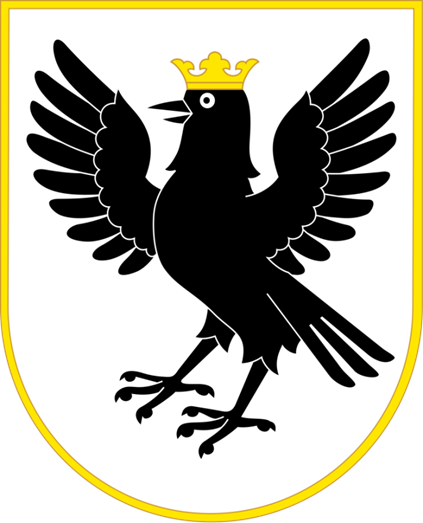 ПРОГРАМАекономічного і соціальноГО розвитку ІВАНО-ФРАНКІВСЬКОЇ ОБЛАСТІНА 2024 рікІвано-Франківськ-2023ВступПрограму економічного і соціального розвитку Івано-Франківської області на 2024 рік (надалі – Програма) розроблено Івано-Франківською обласною державною (військовою) адміністрацією спільно з її структурними підрозділами та за участю органів місцевого самоврядування, територіальних підрозділів міністерств, інших центральних органів виконавчої влади в області в умовах продовження дії правого режиму воєнного стану в Україні, введеного з 24.02.2022 через військову агресію російської федерації. Передбачається, що основна робота органів влади регіону, ураховуючи виклики сьогодення, буде і надалі спрямовуватися на максимальну мобілізацію ресурсів з метою забезпечення стабільної роботи економіки в умовах воєнного (післявоєнного) періоду, у тому числі за рахунок реалізації комплексу заходів зі створення нових робочих місць через підтримку бізнесу, стимулювання залучення інвестицій; оборони регіону від можливої ескалації воєнних дій та безпеки для жителів області і внутрішньо переміщених осіб (далі – ВПО); підвищення рівня соціального захисту населення, у тому числі ВПО, адаптації ветеранів та військовослужбовців до мирного життя осіб; надання якісних освітніх, медичних, житлово-комунальних послуг.  Враховуючи відсутність більшості статистичних показників внаслідок призупинення оприлюднення статистичної інформації відповідно до Закону України «Про захист інтересів суб’єктів подання звітності та інших документів у період дії воєнного стану або стану війни», Програма базується на аналізі певного кола наявних показників соціально-економічного розвитку області за 2022-2023 роки та поточної ситуації у 2023 році з урахуванням наслідків впливу збройної агресії російської федерації, визначенні зовнішніх і внутрішніх чинників, які стримують розвиток регіону, а також передбачає забезпечення узгоджених спільних дій місцевих органів виконавчої влади та органів місцевого самоврядування задля втілення єдиної державної політики розвитку України на рівні області. Основні завдання Програми та пріоритетні напрями діяльності в області трансформовані в перелік конкретних завдань та заходів з її реалізації та згруповані у розділи, які відповідають стратегічним та оперативним цілям Стратегії розвитку Івано-Франківської області на 2021-2027 роки, або є актуальними за обставин, викликаних воєнним станом. Виконання заходів Програми дозволить створити умови для безпечного життя мешканців регіону та задоволення їх нагальних потреб, а також забезпечення стабільного та збалансованого функціонування економіки.  Законодавчою основою для розроблення Програми є стаття 143 Конституції України, закони України «Про місцеві державні адміністрації», «Про місцеве самоврядування в Україні», «Про правовий режим воєнного стану», «Про засади державної регіональної політики», «Про державне прогнозування та розроблення програм економічного і соціального розвитку України», «Про стратегічну екологічну оцінку», постанова Кабінету Міністрів України від 26.04.2003 № 621 «Про розроблення прогнозних і програмних документів економічного і соціального розвитку та складання проєктів Бюджетної декларації та державного бюджету» (із змінами). При підготовці Програми враховані завдання інших документів державного планування, а саме: - Указу Президента України від 30.09.2019 № 722/2019 «Про Цілі сталого розвитку України до 2030 року); - Державної стратегії регіонального розвитку на 2021-2027 роки, затвердженої постановою Кабінету Міністрів України від 05.08.2020 № 695; - Стратегії розвитку Івано-Франківської області на 2021-2027 роки, затвердженої рішенням Івано-Франківської обласної ради від 21.02.2020 № 1381-34/2020.Основним інструментом реалізації завдань Програми є виконання заходів обласних комплексних та цільових програм, розробка, затвердження та внесення змін до яких проводитиметься виключно з дотриманням вимог Бюджетного кодексу України та чинних законодавчих і нормативно-правових актів. Фінансування пріоритетних напрямів, у тому числі через місцеві цільові програми, здійснюватиметься з урахуванням необхідності виконання заходів із підготовки і ведення національного спротиву, створення безпечних умов для життєдіяльності мешканців області, реальних можливостей відповідних місцевих бюджетів, а також виділених фінансових ресурсів державного бюджету, приватних інвестицій, кредитних ресурсів та технічної допомоги міжнародних організацій. Забезпечення виконання завдань та заходів Програми передбачається здійснювати шляхом мобілізації зусиль та проведення спільної роботи Івано-Франківської обласної державної (військової) адміністрації і Івано-Франківської обласної ради разом з іншими органами виконавчої влади області, територіальними органами міністерств, інших центральних органів виконавчої влади у співпраці з органами місцевого самоврядування області, науково-експертним середовищем та громадськістю.Івано-Франківська обласна державна (військова) адміністрація здійснює поточне управління та оперативний контроль ходу реалізації програмних заходів. Моніторинг реалізації завдань та досягнення показників Програми проводитиметься Івано-Франківською обласною державною (військовою) адміністрацією шляхом аналізу вжитих заходів, оцінки ефективності результатів роботи. I. Аналіз економічного та соціального розвитку івано-франківського області у 2023 році1.1. Аналіз та динаміка економічного та соціального розвитку Івано-Франківської області у 2023 році.Економіка області у 2023 році продовжувала функціонувати в умовах активних бойових дій на території України та забезпечувати першочергові потреби жителів не тільки нашої області, а й надавати допомогу деокупованим територіям.  Попри воєнні обставини та виклики, спричинені агресією російської федерації, 2023 рік Івано-Франківщина завершує з позитивними економічними показниками. Підтвердженням цього є насамперед сплата податків і зборів. За попередніми підсумками податківців, до кінця року планується залучити до бюджетів всіх рівнів понад 32,2 млрд. гривень. З них 10,6 млрд. грн. спрямовані до державного бюджету, 10,9 млрд. грн.  – до місцевих бюджетів області, ще 10,7 млрд. грн. становитиме єдиний внесок до Пенсійного фонду України. У порівнянні з надходженнями минулого року без врахування рентних платежів за надра, ця цифра зросте на 441 млн. гривень.Про позитивну динаміку в економічних процесах області свідчить і збільшення кількості суб’єктів господарювання – наразі їх є 91 тисяча, з початку війни ця цифра зросла на 8,2 тисячі. Варто зазначити, що в це число входять також 90 релокованих підприємств, які сплатили 56 мільйонів гривень податків. Однак, 4,6 тис. суб’єктів господарювання за цей час припинили свою діяльність. Викликом для аналізу та прогнозування економічного розвитку є складність оцінки поточної ситуації, оскільки практично відсутня статистична інформація. В умовах обмеженої офіційної статистики, джерелами альтернативної інформації, які використовуються в даних складних умовах, є попередні адміністративні дані за окремими секторами економіки та результати опитування підприємств, що проводяться різними організаціями.Конкурентоспроможна економіка на засадах старт-спеціалізаціїПромисловість. Релокація бізнесу. Розвиток малого та середнього підприємництва. Стабілізація роботи підприємств стратегічних галузей промисловості розглядається в основі регіональної промислової політики.За наявними статистичними даними за січень-вересень 2023 року обсяг реалізованої промислової продукції (товарів, послуг) склав 66,3 млрд. гривень, що на 4,8 млрд. грн. або 7,8 відсотка більше аналогічного періоду 2022 року,  індекс промислової продукції –103,5 відсотка. У структурі промислового виробництва за видами діяльності і показником обсягу реалізованої промислової продукції:добувна промисловість і розроблення кар’єрів складає 17,9 відс.;переробна промисловість – 48,1 відс.;постачання електроенергії, газу, пари та кондиційованого повітря – 33,2 відсотка.Серед видів продукції збільшилося виробництво деревини з ялини та смереки уздовж розпиляної чи розколотої, розділеної на шари чи лущеної, завтовшки більше 6 мм; стружки і тріски з деревини хвойних порід; плиток та плит керамічних; гранул та брикетів з пресованої або агломерованої деревини, залишків або відходів деревини; бутлів, пляшок, флаконів, фляг та виробів подібних для транспортування або пакування продукції, мiсткiстю 2 л і менше, з пластмас; виробів інших із пластмас; плиток, плит, черепиці та виробів подібних з цементу, бетону або каменю штучного; елементів конструкцій збірних для будівництва з цементу, бетону або каменю штучного; розчинів бетонних, готових для використання; листів профільованих (ребристих) холоднодеформованих, зі сталі нелегованої, конструкцій, виготовлених виключно або переважно з листового матеріалу, з металів чорних.Натомість суттєвий спад виробництва відбувся у галузі хімічних речовин і хімічної продукції, де випуск продукції знизився на 72,2 відс. через запровадження режиму простою на основних підприємствах галузі.Ефективним інструментом залучення інвестицій у економіку області є стимулювання розвитку індустріальних парків. І в цьому напрямку Івано-Франківська область має безпекові переваги та значний потенціал. В області зареєстровано 3 індустріальні парки: «Перший еко-індустріальний парк» (м. Долина), «Kalush Industrial HUB» (м.Калуш) та «ІСКРА» (с. Підгайчики). Упродовж 2023 року подано Мінекономіки на розгляд пакети документів про включення до Реєстру індустріальних (промислових) парків ще чотирьох індустріальних парків: «Галіція» (м. Калуш), «Бурштин», «Боднарів» та «Коломия industry». З метою подальшого розвитку індустріальних парків 20.07.2023 проведено Міжвідомчу нараду щодо створення та функціонування індустріальних парків в Івано-Франківській області за участю представників Верховної Ради України, Мінекономіки, Народних депутатів України, міжнародних донорських організацій.   Ключові аспекти розвитку підприємництва, обміну досвідом та інноваційними ідеями між представниками бізнес-спільноти, місцевою владою та експертами у галузі обговорено на бізнес-форумі «Місцеві політики розвитку малого і середнього бізнесу», який відбувся 05.12.2023 в м. Калуш.Завдяки ініційованій Міністерством економіки України програмі «Релокація бізнесу» через єдину платформу цифрової взаємодії проведена робота для допомоги бізнесу в питаннях розміщення та перевезення виробничих потужностей, завдяки чому на територію Івано-Франківської області перемістилося 80 виробничих підприємств.З врахуванням бізнесу, який самостійно перемістився і не користувався Державною програмою, на території області обліковується близько 140 суб’єктів господарської діяльності.Релокований бізнес ефективно влився у великий промисловий колектив області, запрацювали спільні проєкти, скеровані на стабільність нашої економіки.У рамках проєкту «Розвиток МСП: економічна інтеграція внутрішньо переміщених осіб та відновлення бізнесу», який проводився Міжнародною організацією з міграції (МОМ), у результаті конкурсного відбору 36 суб’єктів мікро- та малого бізнесу отримали грантову допомогу, з них третя частина є релокованими, які здійснюють діяльність на території Івано-Франківської області. Загальна сума грантової допомоги склала майже 300,0 тис. євро.У червні 2023 року відібрано 20 переможців за результатами участі у конкурсі підтримки інноваційного розвитку малого та середнього підприємництва в Івано-Франківській міській територіальній громаді, який реалізовується у рамках проєкту «Нова економіка Івано-Франківська (NEF)» (загальний бюджет проєкту – 1,25 млн євро на 3 роки), що фінансується Європейським Союзом за програмою «Мери за економічне зростання». Суб’єкти підприємництва, зокрема релокованого бізнесу, отримають на конкурсній основі інноваційні ваучери на суму до 60000,0 грн для реалізації їхніх інноваційних проєктів.Також, в рамках Програми підтримки економічної стійкості України (UERP), передбачено фінансову допомогу релокованому малому і середньому бізнесу в розмірі 20000,0 дол США у гривневому еквіваленті за актуальним курсом НБУ, яка надається для на придбання основних засобів.Актуальним заходом для підтримки релокованого бізнесу є грантовий конкурс чеської гуманітарної організації «Людина в біді», яку фінансово підтримує USAID. За цією ініціативою триває прийом заявок мікро-, малих та середніх підприємств і за підсумками відбору очікується надання допомоги в межах від 1000,0 до 5000,0 дол США залежно від кількості створених робочих місць.Івано-Франківська область завжди була серед лідерів за кількістю підприємців та суб’єктів мікропідприємництва. Саме вони створюють більшість робочих місць в області. Навіть попри повномасштабну війну малий та середній бізнес в області продовжує зростати. За результатами незалежного дослідження фахівців Open Data Bot «Фопономіка під час великої війни» Івано-Франківщина – у п’ятірці лідерів за кількістю новостворених фізичних осіб-підприємців. Зокрема, з квітня 2022 року по вересень 2023 року їх кількість в області зросла на 4482 підприємця. Основними викликами для підприємництва стали військові дії на території країни, введення воєнного стану, інфляція і, як її наслідок – падіння попиту та неплатоспроможність клієнтів, руйнування ланцюгів постачання та дефіцит фінансування. Серед інших проблем – зростання вартості сировини, матеріалів та енергоресурсів, різкий стрибок цін на оренду нерухомості, брак обігових коштів, відсутність достатньої кількості кваліфікованих працівників.Щоб врятувати економіку та розвивати роботу підприємств  необхідно оперативно реагувати на виклики та знаходити нові ресурси для підтримки діяльності бізнесу.У Стратегії розвитку Івано-Франківської області на 2021-2027 роки, затвердженої рішенням Івано-Франківської обласної ради від 21.02.2020 № 1381-34/2020, стратегічною ціллю 1. «Конкурентоспроможна економіка на засадах смарт-спеціалізації» передбачено операційну ціль 1.1. «Стимулювання розвитку інноваційних видів економічної діяльності, залучення інвестицій» у рамках якої планується створення інфраструктури підтримки малого і середнього підприємництва, бізнес-інкубаторів, проведення навчань, запровадження дієвої системи консультаційної та правової підтримки суб’єктів малого та середнього бізнесу, консалтингова підтримка та супровід потенційних інвесторів тощо.Основним механізмом досягнення поставлених цілей є ефективне партнерство: влада-громада-бізнес.Відповідно до рейтингу «RegionalDoingBusiness» упродовж останніх років Івано-Франківська область визнавалася однією з найкомфортніших серед регіонів України для започаткування та ведення бізнесу.В рамках державної програми «Доступні кредити 5-7-9 %» впродовж трьох років її реалізації 2514 малих і середніх підприємств області отримали кредити в сумі 6250,02 млн гривень.Крім того, за десять місяців 2023 року за урядовою програмою «Власна справа» 275 підприємств отримали мікрогранти на суму 67,0 млн грн, серед яких 8 – з числа внутрішньо переміщених. Це є яскравим підтвердженням попиту від підприємців на фінансову допомогу та готовність розвивати діяльність і створювати нові робочі місця.При цьому проблемними питаннями у сфері малого та середнього підприємництва залишаються дефіцит власних фінансових ресурсів, скорочення ринків збуту продукції та обмежена можливість виходу підприємств на міжнародні ринки, недостатній рівень фаховості та досвіду з сучасних методів ведення бізнесу, відтік робочої сили за кордон, недостатня ефективність роботи існуючих об’єктів інфраструктури.Енергетична самодостатність. Станом на 01.10.2023 в області функціонує 127 промислових сонячних електростанцій (СЕС), загальною потужністю близько 250,0 МВт, котрі отримали ліцензію на виробництво та відпуск електроенергії по «зеленому» тарифу. Водночас, на теренах нашої області налічується ще 16 діючих промислових СЕС, загальною потужністю близько 1,3 МВт, котрі виробляють електричну енергію для потреб окремих об’єктів бюджетної сфери. Також, функціонує біогазовий завод, потужність якого складає 1,166 МВт, біогазова станція з переробки сміття потужністю 1,00 МВт, дві вітрові електростанції (ВЕС) потужністю 6,4 МВт та 5 міні ГЕС загальною потужністю 3,93 МВт.Крім того, 4131 приватних домогосподарства приєднались до електричних мереж АТ «Прикарпаттяобленерго» (а це 4 місце серед областей по кількості встановлених СЕС та 3 місце по потужності встановлених СЕС). Їх сумарна потужність становить 111,8 МВт, а вироблена електроенергія покриває власні потреби в межах середнього рівня споживання більше 16 тисяч домогосподарств.На даний час, сумарна потужність альтернативних джерел енергії в області складає понад 376,0 МВт (14,2 відс від загальних потужностей електроенергії області). Об’єктами альтернативної енергетики в області за 9 місяців 2023 року сумарно вироблено 163477,0 тис. кВт. год. електричної енергії.На альтернативних видах палива в бюджетних закладах області працює 314 котелень на твердому паливі та 31 котельня на електриці. Рішенням сесії Івано-Франківської обласної ради від 06.04.2023 № 642-21/2023 затверджено «Регіональну цільову програму забезпечення енергетичної ефективності Івано-Франківської області на 2023-2027 роки» на впровадження заходів якої передбачено кошти в сумі 2450,0 тис. гривень. Виконання програмних заходів дозволить, запровадити енергоменеджмент та систему енергомоніторингу зменшити споживання природного газу, теплової та електричної енергії, гарячої та холодної води бюджетними закладами області. Підвищити енергонезалежність конкретних об’єктів бюджетної сфери шляхом впровадження заходів з енергозбереження у бюджетній сфері області, зменшити видатки з обласного і місцевих бюджетів на оплату комунальних послуг та енергозабезпечення бюджетних установ.Розвиток туристично-рекреаційної сфери. Івано-Франківщина є одним з провідних туристичних та курортно-рекреаційних регіонів України.  Туристична інфраструктура включає понад 1700 туристично-рекреаційних закладів з місткістю від 10 місць); близько 200 суб'єктів господарювання, що надають послуги організованого туризму, з них 38 мають туроператорську ліцензію, понад 10 центрів туристичної інформації.На території Прикарпаття розташовано 10 гірськолижних центрів, 5 національних природних парків, понад 3,5 тис. пам’яток історико-культурної спадщини. За експертними оцінками кількість відвідувачів Прикарпаття у 2022 році становила понад 2,3 млн осіб. Податкові надходження до зведеного бюджету суб'єктів господарювання сфери туризму Івано-Франківської області за 2022 рік склали 160,4 млн грн, що на 20,5 відс. більше, ніж у 2021 році. Туристичний збір Івано-Франківської області за 10 місяців 2023 року становить 16,9 млн грн, що на 10,8 відс. більше, ніж за аналогічний період у 2022 році.Івано-Франківська облдержадміністрація упродовж 2023 року реалізовувала такі туристичні проєкти:1. «Турбота про родину Героя». Завдяки співпраці з готельєрами організовано безкоштовне оздоровлення у готелях і таборах відпочинку понад 250 дітей загиблих (померлих) військових області. Упродовж року проведено 8 екскурсійних турів Івано-Франківщиною з метою психологічної реабілітації членів сімей загиблих (померлих) ветеранів війни, членів сімей загиблих (померлих) Захисників і Захисниць України учасниками яких стали майже 150 осіб.2. «Значення публічно-приватного партнерства для сталого розвитку туристичних дестинацій: шведський досвід для України». Проведено інтерв'ю з ключовими особами, відповідальними за сталий розвиток регіональних туристичних напрямків Оребро і Даларна у Швеції, а також Івано-Франківської і Львівської областей в Україні, порівняльний аналіз управління туризмом на засадах сталого туризму, онлайн-воркшоп з метою обміну досвідом між Швецією і Україною щодо створення сталої регіональної системи управління туризмом на основі принципів партнерства (08.06.2023); презентовано посібник «Кращі європейські практики залучення соціальних партнерів в управління сталим туризмом для повоєнного відновлення громад та регіонів України: досвід Швеції для України».3. «Бойківські Карпати». Створено 5 туристичних репортажів досвідних мандрів, 5 віртуальних турів пам’ятками культурної і природної спадщини, 19 репортажів про талановитих бойків і бойкинь області; проведено 65 навчальних подій, 6 етноекспедицій з метою створення фешн-колекції одягу та аксесуарів  на основі бойківських мотивів взорів, інста-акцію «Я досліджую Бойківські Карпати».4. «52 вікенди на Івано-Франківщині. 3.0». 52 авторські варіанти подорожей, інтегровані на головний туристичний вебпортал області iftourism.com, упродовж року популяризувались у соціальних мережах. 5. «Невдома: мандруй незвіданим Прикарпаттям. 3.0». Створено п’ять нових туристичних репортажів про маловідомі та незвідані куточки Прикарпаття. Інформація розміщена на головному туристичному порталі області iftourism.com у розділі «Враження».6. Проєкт «Екскурсії в Івано-Франківську». Проведено 23 благодійні екскурсії у рамках Х-го сезону. Виручені кошти переведені на допомогу ЗСУ чи благодійність. 7. Проєкт «Музей у смартфоні». Створено віртуальні тури п’ятьма музеями області з метою залучення нових відвідувачів. Цифрові продукти розміщені на головному туристичному порталі області iftourism.com.За підтримки Українського культурного фонду та сприяння облдержадміністрації реалізовано чотири ґрантові проєкти «Створення культурно-туристичного маршруту «Шляхами Наталії Кобринської в місті Болехові» (Болехівська міська рада), «Опільська гончарня: відродження втраченого ремесла» (Рогатинський історико-краєзнавчий музей «Опілля»), «Історична подорож Вигодською вузькоколійкою» (Центр спадщини Вигодської вузькоколійки), «Гуцульська світлиця – сучасна інтерпретація культурної спадщини» (НПП «Гуцульщина»).У Болехівській територіальній громаді реалізовано проєкт «Скелі Довбуша – подорож у легенду», який є одним із переможців обласного конкурсу проєктів та програм органів місцевого самоврядування. Створено комплексний віртуальний тур (поєднав понад 10 культурно-туристичних об’єктів Болехівщини), тривимірну модель і візуалізацію історичної надбудови періоду Середньовіччя на території комплексної пам'ятки природи загальнодержавного значення «Скелі Довбуша». У 2023 році створені культурно-креативний хаб і майстерня кераміки «Горно» у Косові, приватні музеї у Косові («Дєдик»), Гошеві (Хата-музей бойківського побуту родини Мельниковичів), Ворохті («Феєрія карпатського духу»).04.06.2023 Івано-Франківською облдержадміністрацією підписано чотиристоронній меморандум про співпрацю у сфері туризму з Державним агентством розвитку туризму, Ворохтянською селищною радою, Туристичною радою Ворохтянської громади. Триває підготовка до створення організації з маркетингу дестинації у Карпатах.  У рамках реалізації міжнародних ґрантових туристичних проєктів:- завершені роботи у приміщенні обсерваторії на г. Піп Іван Чорногірський («Адаптація колишньої обсерваторії на горі Піп Іван для потреб високогірного рятувального навчального центру»);- створено вебпортал 50-ти оцифрованих об’єктів культурної спадщини області («Розвиток прикордонного співробітництва у просуванні об’єктів історичної та культурної спадщини на прикордонній території Румунії та України»);- створено етнокультурний туристичний маршрут «Ворота в Центральні Горгани», туристично-інформаційний центр у Брошнів-Осаді, туристичну мапу-стенд Східної Бойківщини («Ворота в Центральні Горгани: міжкультурний діалог на польсько-українському прикордонні»);- створено новий транскордонний (українсько-румунський) культурний туристичний маршрут «Карпатський культурний шлях». Міністерство економіки, підприємництва та туризму Румунії визнало Карпатський культурний шлях (Ruta Culturală Carpatica) регіональним культурним туристичним маршрутом («Карпатський культурний шлях»);- тривають роботи з облаштування музею зброї в Івано-Франківську («Назад до наших спільних коренів»).Просторове планування: сучасний підхід до планування розвитку територій. Керуючись Законом України «Про регулювання містобудівної діяльності» та постановою Кабінету Міністрів України від 01.09.2021 № 926 «Про затвердження Порядку розроблення, оновлення, внесення змін та затвердження містобудівної документації» управлінням містобудування та архітектури департаменту розвитку громад та територій, дорожнього, житлово-комунального господарства облдержадміністрації станом на 01.12.2023 проведено 9 засідань архітектурно-містобудівної ради на яких розглянуто: 3 генеральних плани, 1 зміна до генерального плану, 9 змін до генеральних планів суміщених з детальними планами, 94 детальні плани територій; надано 126 державних інтересів для врахування їх при розробленні проєктів містобудівної документації. Створення сприятливих умов для економічного розвитку громад, сільських та гірських територій. Передача земельних ділянок сільськогосподарського призначення державної власності в комунальну власність територіальних громад проводилась відповідно до Указу Президента України від 15.10.2020 № 449/2020 «Про деякі заходи щодо прискорення реформ у сфері земельних відносин», постанови Кабінету Міністрів України від 16.11.2020 № 1113 «Деякі заходи щодо прискорення реформ у сфері земельних відносин».Всього по області у комунальну власність 56 територіальних громад передано 9633 земельні ділянки сільськогосподарського призначення державної власності площею 66334,8 гектара. З цих земельних ділянок в Державному реєстрі речових прав на нерухоме майно зареєстровано 8904 площею 59753,9 га, що складає 92,4 відс. загальної кількості переданих ділянок. Переважна більшість територіальних громад області (49 громад) в повному обсязі зареєстрували земельні ділянки, передані з державної власності у комунальну власність територіальних громад, в Державному реєстрі речових прав на нерухоме майно. В умовах воєнного стану та обмежених ресурсів бюджету пріоритетом залишається залучення міжнародної технічної допомоги, грантів, благодійної допомоги для підтримки малого та середнього бізнесу, сприяння експортній діяльності, забезпечення доступності адміністративних, освітніх, медичних та соціальних послуг, на реалізацію яких спрямовується значний обсяг коштів міжнародних фінансових організацій.Івано-Франківська область є однією із чотирьох областей, на території яких розташовані гірські населені пункти. Розвиток Карпатського регіону виступає пріоритетом регіональної політики та Стратегії розвитку Івано-Франківської області на 2021-2027 роки щодо економічного благополуччя та поліпшення якості життя населення, збереження природи, культури, традицій. На сьогодні 240 з 804 населених пунктів області розташовані у гірській місцевості, де проживає майже 30,0 відс. населення. До гірських територій області відносяться населені пункти Верховинського, Івано-Франківського, Калуського, Коломийського, Косівського, Надвірнянського районів та 30 територіальних громад. Агропромисловий розвиток. Агропромисловий комплекс Прикарпаття має вагомий вплив на розвиток та стабільне функціонування економіки регіону, забезпечує населення продуктами харчування, а промисловість – сировиною. Його частка у валовій доданій вартості регіону складає понад 13,0 відс. і за обсягами посідає друге місце після промисловості.Щорічне виробництво продукції сільського господарства (у постійних цінах 2016 року) складає понад 14,0 млрд. грн або зверх 2,0 млн грн у розрахунку на  сільгоспугідь.Індекс обсягу сільськогосподарського виробництва за січень-жовтень 2023 року, у порівнянні з попереднім роком, склав 104,1 відсотка.В аграрному секторі економіки області аграрним виробництвом займається 597 сільськогосподарських підприємств, з яких 414 – фермерські господарства, із них у цьому році створено 19 нових фермерських господарств та майже 257 тисяч особистих селянських господарств. Загалом, в сільському господарстві задіяно майже 28,0 відс. зайнятого населення.Сільськогосподарські угіддя в області займають площу 621,1 тис. га, з яких 400,7 тис. га припадає на ріллю. Слід зазначити, що загальна площа сільськогосподарських земель, які сертифіковані за стандартом, що еквівалентний органічному законодавству ЄС та США складає , у тому числі  мають органічний статус.Станом на 01.11.2023 по всіх категоріях господарств валовий збір зернових та зернобобових культур склав 632,3 тис. тонн, що на 48,0 тис. тонн або на 8,2 відс. більше відповідного періоду минулого року при урожайності 55,7 ц/га (на 5,1 ц/га або на 10,1 відс. більше), у тому числі пшениці – 258,3 тис. тонн, ячменю – 105,6 тис. тонн, кукурудзи на зерно – 239,3 тис. тонн, жита – 4,5 тис. тонн, вівса – 11,8 тис. тонн, гречки – 2,1 тис. тонн, зернобобових культур – 10,6 тис. тонн.Для зберігання зерна в області наявні 11 елеваторів загальною ємністю 521,3 тис. тонн.Крім того, сільськогосподарські товаровиробники зібрали 1043,7 тис. тонн картоплі, овочів – 203,1 тис. тонн, плодів і ягід – 55,0 тис. тонн, ріпаку – 80,4 тис. тонн, сої – 142,9 тис. тонн, соняшнику – 43,0 тис. тонн.Збільшення обсягів виробництва рослинницької продукції досягнуто за рахунок застосування більшістю сільгосппідприємств передових технологій та сучасної техніки, що використовуються при виробництві зернових, технічних та овочевих культур.Основні виробники продукції рослинництва в області ТОВ «Захід Агро МХП», ТОВ «Штерн Агро», ПП «Галицькі аграрні інвестиції» Івано-Франківського, ТОВ «Ґудвеллі Україна» Калуського, філія ПАТ «Зернопродукт МХП» «Перспектив», ТОВ «Мрія Фармінг Карпати», ПП «Агрофірма «Вільхівці», ТОВ «Агрокомпанія «Прикарпаття» Коломийського районів.У галузі тваринництва, всіма категоріями господарств за січень-жовтень 2023 року вироблено: м’яса (в живій вазі) 108,8 тис. тонн, що на 7,7 тис. тонн (7,6 відс.) більше відповідного періоду попереднього року, молока – 293,3 тис. тонн, яєць – 239,1 млн штук, вовни – 21,0 тонну.Станом на 01.11.2023 поголів'я великої рогатої худоби у всіх категоріях господарств склало 106,9 тис. голів, у тому числі 64,6 тис. голів корів; свиней – 324,4 тис. голів, птиці – 4,2 млн голів, овець та кіз – 30,0 тис. голів.Основними виробниками тваринницької продукції в області є: ТОВ «Ґудвеллі Україна» Калуського, ПСП «Рідна земля», ПАФ «Бовшівська», СГВК ім. Грушевського, ТОВ «Росан Агро», Івано-Франківського, ПФГ «Поточище», ФГ «Прометей», ТОВ «Агропромислова фірма «Родник Плюс» Коломийського районів. На території області проводять господарську діяльність 17 племінних господарств, у тому числі в молочному скотарстві – 'ясному скотарстві – 2, бджільництві – 5, свинарстві – 1 та вівчарстві – 2.Племінна пасіка фізичної особи-підприємця Муляра Едуарда Олександровича у 2023 році підвищила свій статус до племінного бджолорозплідника, фермерському господарству «Центр відродження вівчарства» присвоєно статус племінний репродуктор по розведенню овець української гірськокарпатської породи.Станом на 01.01.2023 у 322 виробників харчових продуктів рослинного та тваринного походження регіону, що складає 96,4 відс., впроваджена система управління безпечністю харчових продуктів (НАССР) або аналогічні системи якості і безпечності продуктів.В області спостерігається позитивне зростання кількості операторів органічного ринку. Діяльність здійснюють 14 операторів ринку органічної продукції. Ціла низка виробників Івано-Франківщини (науково-виробнича фірма «Елітфіто», фермерське господарство «Зелений Яр», сільськогосподарський кооператив «Чиста флора» та інші) увійшла у громадську спілку «Карпатський смак», члени якої зареєстрували торгову марку «Смак українських Карпат».Категорії харчових продуктів ТМ «Смак Українських Карпат»: культивовані фрукти, овочі та лікарські рослини; дикоросла продукція (гриби, трави та інше); мед та пилок; м’ясо та м’ясна продукція; молоко та молочна продукція.На підставі висновку ДП «Інститут інтелектуальної власності» Мінекономіки України зареєструвало географічне зазначення «Гуцульська коров'яча бриндза» як назву місця походження товару – сир. Управителем географічного зазначення «Гуцульська коров'яча бриндза» стала громадська спілка «Асоціація карпатських ватагів», що зареєстрована у Верховині.Сертифікацію пройшли 6 полонинських господарств: Кринта, Скупова, Луковиця, Бибратківка, ФГ «Згарда», Щівник. Вони відповідають всім вимогам плану контролю і мають право маркувати свою бриндзу, як географічне зазначення.«Гуцульська коров'яча бриндза» – друге географічне зазначення на сир, яке було зареєстроване в Україні в рамках проєкту ЄС «Підтримка розвитку системи географічних зазначень в Україні».Певні позитивні зрушення в аграрному секторі економіки відбуваються за рахунок фінансовій підтримці з державного та обласного бюджетів.Зокрема, цього року 193 аграрії області залучили 627,0 млн грн кредитних коштів, з них за державною програмою «Доступні кредити 5-7-9%» 156 аграріїв залучили майже 523,1 млн грн, у тому числі за програмою портфельних гарантій видано 159,1 млн гривень.Також, 8 сільгоспвиробників області отримали гранти для створення або розвитку садівництва, ягідництва та виноградництва в сумі 29,4 млн гривень.На виконання заходів Комплексної програми розвитку агропромислового комплексу та сільських територій Івано-Франківської області у 2023 році спрямовано 2,2 млн грн, із них на часткове відшкодування суб’єктам господарювання вартості придбаної великої рогатої худоби, овець та кіз – 1,2 млн грн; на часткове співфінансування проєктів, спрямованих на розвиток агропромислового комплексу – 88,5 тис. грн, на часткове відшкодування сільськогосподарським товаровиробникам витрат на закупівлю альтернативних джерел живлення (генераторів, акумуляторів тощо) для забезпечення стабільної роботи підприємств агропромислового комплексу – 940,4 тис. гривень.Земельні ресурси. Головним управлінням Держгеокадастру в Івано-Франківській області, на виконання розпорядження Івано-Франківської обласної державної (військової) адміністрації від 03.02.2023 № 38 «Про проведення державної інвентаризації» забезпечено розроблення 7 технічних документацій щодо інвентаризації земель на загальну площу 10488,1663 га, відомості про 10 земельних ділянок внесені до Державного земельного кадастру. Івано-Франківською обласною державною (військовою) адміністрацією затверджено 2 технічні документації на загальну площу 2909,1285 гектарів.Станом на 01.11.2023 до Державного земельного кадастру внесені відомості про межі 69 населених пунктів.Прийнято розпорядження Івано-Франківської обласної державної (військової) адміністрації та Івано-Франківської обласної ради від 02.10.2023 № 372/708-р «Про спрямування залишку коштів», відповідно до якого кошти в сумі 847259,0 грн, спрямовано на поновлення нормативної грошової оцінки земель населених пунктів.У 2023 році органами місцевого самоврядування затверджено 116 технічних документацій з нормативної грошової оцінки земель населених пунктів.Будівельна діяльність. Враховуючи безпекові фактори та комфортні умови проживання  Івано-Франківська область ввійшла у п’ятірку областей за обсягом будівництва житлових будівель. За січень-вересень 2023 року в області прийнято в експлуатацію 402,3 тис.м2  загальної площі житлових будівель нового будівництва, що на 22,2%  більше, ніж за відповідний період попереднього року. За обсягом прийнятого в експлуатацію житла область посіла 5 місце серед регіонів держави, за темпом його зростання – 8 місце. Також Прикарпаття - у п'ятірці областей, де найактивніше громадяни беруть участь у державній програмі єОселя.У територіальному розрізі збільшення обсягів збудованого житла відбулося в Косівському (у 1,9 раза), Надвірнянському (у 1,6 раза), Івано-Франківському (на 27,5 відс.) та Верховинському (на 23,3 відс.) районах. Менше, ніж у січні-вересні 2022 року прийнято в експлуатацію житлових будівель у Калуському (на 19,3 відс.) та Коломийському (на 9,7 відс.) районах.Розмір одного новозбудованого помешкання був більше, ніж в середньому по області (92,9 м2 загальної площі), у Верховинському (112,2 м2), Косівському (132,0 м2), Надвірнянському (163,0 м2), Калуському (167,6 м2) та Коломийському (168,7 м2) районах, менше – в Івано-Франківському районі (79,4 м2).Містобудування та архітектура. У рамках виконання регіональної цільової програми паспортизації пам’яток містобудування та архітектури Івано-Франківської області на 2021-2025 роки у 2023 розроблено облікову документації на 70 об’єктів культурної спадщини.Технічними засобами геоінформаційної системи містобудівного кадастру продовжується робота щодо накопичення інформації у базу даних для подальшого використання її у просторовому плануванні розвитку територій та задоволення інформаційних потреб державних органів, органів місцевого самоврядування, фізичних і юридичних осіб.Забезпечено доступ районних органів містобудування та архітектури до Єдиної державної електронної системи у сфері будівництва (надалі – ЄДЕССБ) для видачі будівельних паспортів та містобудівних умов та обмежень. Із 62 територіальних громад у 20 громадах створено органи містобудування та архітектури, яким також надано доступ до вказаної системи; для внесення відомостей про присвоєння поштових адрес об’єктам нерухомого майна.Житлово-комунальне господарство. Протягом 9 місяців 2023 року в області створено 19 ОСББ, загальна їх кількість станом на 01.10.2023 становить 1153 одиниць.В області ведеться робота щодо оснащення житлових будинків приладами обліку. Станом на 01.10.2023 з 859 житлових будинків, де є централізоване опалення, побудинковими приладами обліку оснащено 686 будинків, що становить 79,1 відс. від загальної кількості. Рівень оснащеності вузлами комерційного обліку питної води житлових будинків в області становить 91,6 відс., нежитлових – 100,0 відсотків.З метою покращення житлово-комунальної інфраструктури підприємствами теплоенергетики у 2023 році було замінено на попередньо ізольовані труби  теплових мереж, також замінено 6 котлів на котельнях місцевих рад. Підприємствами водопровідно-каналізаційного господарства проведено капремонт та заміну 10,3 км водопровідних мереж та  каналізаційних мереж. У 103 населених пунктах області запроваджується роздільний збір ТПВ. Зібрана вторинна сировина направляється на переробку через заготівельні підприємства. Також на найбільшому полігоні ТПВ у області в с. Рибне Ямницької територіальної громади працює сміттєсортувальна лінія потужністю 30,0 тис. тонн в рік. Сам полігон ТПВ обладнаний системою з відбору звалищного газу, який спалюється на когенераційній установці з виробленням електроенергії, яка подається в електромережу.В області діє регіональна цільова програма зовнішнього освітлення селищних та сільських населених пунктів області до 2025 року.Податково-бюджетна політика. За підсумками січня-жовтня 2023 року до зведеного бюджету області надійшло доходів з урахуванням трансфертів з державного бюджету у сумі 16890,8 млн гривень.Фактичні надходження до місцевих бюджетів (без урахування міжбюджетних трансфертів) склали 10684,4 млн грн, з яких до загального фонду – 9963,5 млн грн, спеціального фонду – 720,9 млн гривень. У порівнянні з відповідним періодом минулого року доходи зведеного бюджету області зросли на 22,1 відс., або на 1933,1 млн грн, в тому числі по загальному фонду на 20,7 відс. (+1705,6 млн грн), по спеціальному фонду на 46,1 відс. (+227,4 млн гривень).Із 62 бюджетів територіальних громад виконання затверджених планових показників з урахуванням змін по загальному фонді не забезпечили 5: Спаська ТГ – 95,5 відс. (- 0,8 млн грн), Перегінська ТГ – 97,7 відс. (-1,4 млн грн), Брошнів-Осадська ТГ – 97,9 відс. (-1,2 млн грн), Поляницька ТГ – 99,5 відс. (- 0,5 млн грн) та Космацька ТГ – 99,8 відс.     (-0,02 млн грн).Видатки зведеного бюджету області за 10 місяців 2023 року склали 15113,6 млн грн, з яких на галузь «Освіта» спрямовано 7563,1 млн грн, або 50,0 відс. від загального обсягу, «Охорона здоров’я» – 558,8 млн грн (3,7 відс.), «Соціальний захист та соціальне забезпечення» – 979,9 млн грн (6,5 грн).Капітальних видатків в цілому по області за січень-жовтень 2023 року проведено в сумі 1893,4 млн грн, що у 3,6 рази більше порівняно з відповідним періодом минулого року.Станом на 01.11.2023 величина податкового боргу за податковими зобов’язаннями (без врахування боргу підприємств, щодо яких порушено провадження у справі про банкрутство або судом прийнято рішення про призупинення стягнення) до зведеного бюджету становить 1204,51 млн грн, абсолютне скорочення податкового боргу з початку року складає 997,24 млн гривень. Разом з тим, заборгованість за податковими зобов’язаннями зі сплати податків і зборів, які зараховуються до місцевих бюджетів, за січень-жовтень 2023 зросла на 61,9 млн грн і на 01.11.2023 в цілому по області становить 546,5 млн гривень.Найбільший приріст боргу відбувся по податках на майно (земельний податок, орендна плата, податок на нерухоме майно) – на 81,5 млн гривень.Станом на 01.11.2023 податковий борг по майнових податках становить 522,4 млн грн або 95,0 відс. податкового боргу по місцевих податках.Основна причина приросту податкового боргу – несплата поточних грошових зобов’язань (КНПП – 13,5 млн грн, ТОВ «Карпатнафтохім» – 7,1 млн грн, АТ «Оріана» – 6,4 млн грн, Природний заповідник «Горгани» – 2,2 млн грн), по фізичних особах приріст податкового боргу становить 65,7 млн гривень.Зовнішньоекономічна діяльність. Транскордонне співробітництво. За підсумками січня-вересня 2023 року позитивне сальдо зовнішньої торгівлі товарами склало 78,8 млн дол. США.  Обсяг експорту товарів області склав 474,7 млн дол. США (зменшився на 14,4 відс. порівняно з відповідним періодом минулого року), імпорту – 395,9 млн дол. США (зменшився на 17,2 відс.). Коефіцієнт покриття експортом імпорту становив 1,20. Партнерами області у зовнішній торгівлі товарами були нерезиденти із 110 країн світу, експортні поставки здійснювалися до 90 країн.У товарній структурі експорту області присутня як сировинна складова, так і продукція промислового виробництва. Досягнуто зростання експорту наступних груп товарів відповідно до УКТ ЗЕД:- електричні машини (21,7 відс. від загального обсягу експорту товарів області, збільшення на 15,3 відс. порівняно з січнем-вереснем 2022 року);- зернові культури (12,7 відс., збільшення на 96,5 відс.);- сіль, сірка, землі та каміння (11,7 відс., збільшення на 30,6 відс.);- котли, машини (6,3 відс., збільшення на 43,6 відс.);- молоко та молочні продукти, яйця птиці; натуральний мед (5,4 відс., збільшення у 5,5 раза) тощо.У складний час експортери Прикарпаття не припинили своєї діяльності та намагалися розширювати географію збуту та нарощувати обсяги експорту товарів. За версією Forbes Ukraine Next 250 7 підприємств області ввійшли до списку перспективних малих і середніх компаній, які наростили обсяги експорту у період воєнного стану. Зокрема це, «ТехнОК», «Фенікс Інвест ДП», «Bionerica», «Електросвіт», «Моторімпекс», Vandra Rugs, «Левеня». Частка Івано-Франківщини у загальнодержавному експорті товарів склала 1,7%. За цей період суб’єктами зовнішньоекономічної діяльності нашого краю було експортовано 6,7% загальнодержавних обсягів деревини і виробів з деревини та 6,3% – машин, обладнання та механізмів, електротехнічного обладнання. У сфері інвестиційної та зовнішньоекономічної діяльності області упродовж 2023 року реалізовано наступні заходи: - у рамках співпраці з ДУ «Офіс із залучення та підтримки інвестицій» (ЮКРЕЙНІНВЕСТ) і ДУ «Офіс розвитку підприємництва та експорту» задля залучення в область додаткових фінансових ресурсів в розвиток аграрного сектору області 19.04.2023 проведено нараду-презентацію для сільськогосподарських  підприємств та галузевих громадських організацій;- організовано та проведено збір інформації щодо наявних в межах області земельних ділянок типу Greenfield та Brownfield для оновлення бази даних ЮКРЕЙНІНВЕСТ шляхом заповнення Google Форм територіальними громадами області;- з метою формування позитивного міжнародного іміджу області шляхом створення маркетингових інструментів для залучення інвестицій та зростання обсягів експорту у рамках реалізації проєкту Програми ПРООН «Підтримка інклюзивного економічного розвитку в Україні шляхом поєднання просування експорту з регіональним розвитком та Цілями сталого розвитку (ЦСР)», що впроваджується в Україні за фінансової підтримки Уряду Німеччини через Deutsche Gesellschaft für Internationale Zusammenarbeit (GIZ):проведено 3 діалогових зустрічі із суб’єктами підприємницької діяльності Івано-Франківської області (29.08.2023, 27.09.2023, 25.10.2023), у яких взяло участь понад 100 представників малого та середнього бізнесу в т.ч. орієнтованих на розвиток експортної діяльності;організовано та проведено навчальний тренінг «Курс на експорт» (8-9.11.2023), у якому взяли участь 30 експортоорієнтованих суб’єктів підприємницької діяльності;у співпраці з підприємствами-експортерами розроблено та видано двомовний каталог експортних пропозицій суб’єктів господарювання Івано-Франківської області до якого ввійшли пропозиції 25 провідних експортерів області в т.ч. релокованих;підготовлено та видано оновлений двомовний Інвестицій паспорт «Івано-Франківська область – надійний партнер»;закуплено брендовану продукцію з логотипом області;підготовлено пропозиції щодо локацій для зйомок та змонтовано проморолик про інвестиційну привабливість Івано-Франківської області.За результатами здійснених заходів:близько 150 представників малого та середнього бізнесу Івано-Франківської області  підвищили компетенції у сфері започаткування, здійснення експортної діяльності, рівень поінформованості щодо інфраструктури підтримки експорту, грантових програм;30  експортоорієнтованих суб’єктів підприємницької діяльності покращили обізнаність щодо використання онлайн платформ для просування експорту, отримали практичні знання щодо маркетингових стратегій виходу на зовнішні ринки, інструменти просування;проморолик про інвестиційну привабливість Івано-Франківської області презентовано у грудні на Міжнародному форумі "Івано-Франківська область - надійний партнер". У заході взяли участь понад 150 гостей країн-партнерів України, а саме Чехії, Румунії, Польщі, представники благодійних та донорських організацій, які підтримують область у такий непростий час та допомагають впоратись з викликами сьогодення. До участі у форумі долучилася бізнес-спільнота та роботодавці, котрі представили власні успішні інвестиційні кейси.  брендовану продукцію з логотипом області,  Інвестицій паспорт «Івано-Франківська область – надійний партнер», каталог експортних пропозицій суб’єктів господарювання Івано-Франківської області розповсюджено під час проведення діалогових зустрічей з бізнесом, навчального тренінгу «Курс на експорт», Міжнародного форуму "Івано-Франківська область - надійний партнер", а також на під час робочих зустрічей з представниками іноземних держав. Івано-Франківська область здійснює зовнішні відносини та розвиває  партнерство в межах укладених угод з такими регіонами іноземних держав: Марамурешським і Сучавським повітами Румунії; Підкарпатським, Опольським та Любуським воєводствами Республіки Польща; провінцією Альберта (Канада); Пльзенським краєм (Чеська Республіка). 09.08.2023 підписано Меморандум про взаєморозуміння щодо допомоги з відновлення (відбудови) на основі концепції «Креативної реконструкції» між Івано-Франківською обласною державною (військовою) адміністрацією (Україна) та префектурою Хіого (Японія). Здійснюється робота щодо налагодження міжрегіонального співробітництва з Куявсько-Поморським, Поморським та Вармінсько-Мазурським воєводствами Республіки Польща, а також федеральними землями Рейнлянд-Пфальц та Тюрінгія ФРН: відповідні ініціативні листи з пропозиціями про започаткування співпраці надіслано зазначеним адміністративним одиницям Республіки Польща та ФРН.Координаційні наради за участю керівництва Івано-Франківської обласної державної (військової) адміністрації та представників міжнародних організацій проводяться регулярно спільно з Управлінням ООН з координації гуманітарних справ (OCHA). З метою розвитку міжнародного співробітництва керівництво Івано-Франківської обласної військової адміністрації за 9 місяців 2023 року провело понад 65 робочих зустрічей з представниками дипломатичного корпусу та міжнародних організацій. Одним з важливих елементів транскордонного співробітництва є реалізація проєктів міжнародної технічної допомоги. Івано-Франківська область бере участь у трьох Програмах прикордонного співробітництва Європейського інструменту сусідства 2014-2020, в рамках яких було реалізовано більше 30 проєктів із загальним бюджетом 15,0 млн євро. Упродовж 2021-2023 років тривала робота з підготовки нових програм транскордонного співробітництва Interreg NEXT на період 2021-2027 років. В рамках програми «Україна-Польща» обласною державною адміністрацією спільно з головним управлінням ДСНС України в Івано-Франківській області підготовлено великий інфраструктурний проєкт «Безпека навколишнього середовища – створення українсько-польської мережі управління лісовими пожежами в Карпатському регіоні». Метою проєкту є захист біорізноманіття цінних екосистем Карпатського регіону шляхом запобігання або мінімізації наслідків лісових пожеж. В рамках програми «Румунія-Україна» запропоновано такі проєкти: «Підвищення рівня спроможності реагування сил втручання для забезпечення безпеки транскордонної території – BRIDGE – 2», «МНЦ «Обсерваторія» (г. Піп Іван Чорногірський) – платформа розбудови системи моніторингу довкілля для забезпечення транскордонної екологічної безпеки Карпатського регіону».Розвиток інфраструктури області.Розвиток транспортної інфраструктури та логістики. У 2023 році для ДП «Дороги Прикарпаття» виділено субвенцію з державного бюджету місцевим бюджетам на фінансове забезпечення будівництва, реконструкції, ремонту і утримання автомобільних доріг загального користування місцевого значення, вулиць і доріг комунальної власності у населених пунктах в сумі 358494,50 тис. гривень. Зазначені кошти спрямовано на:  Експлуатаційне утримання та поточний дрібний ремонт доріг загального користування місцевого значення, вулиць і доріг комунальної власності у населених пунктах – 333494,50 тис. гривень; Капітальний ремонт доріг загального користування місцевого значення, вулиць і доріг комунальної власності у населених пунктах – 25000,00 тис. грн, зокрема, на: відновлення зруйнованого моста на автомобільній дорозі С091104 Луги – Ілемня, км 1+805 Рожнятівського району пошкодженого стихією 22-23.06.2020 в Івано-Франківській області (капітальний ремонт) – 14300,00 тис. гривень. У 2023 році скориговано кошторисну частину проєктно-кошторисної документації, проведено експертизу. Проведено тендерні закупівлі, підписано договір із підрядною організацією. На об’єкті проводяться відновлювальні роботи, завершення яких очікується до кінця 2023 року. капітальний ремонт моста на автомобільній дорозі загального користування місцевого значення С090601 Болохів-Войнилів км 24+639 – 10000,00 тис. гривень.  капітальний ремонт моста на а/д Рожнятів-Вербівка км 3+284 через р. Дуба в смт. Рожнятів Рожнятівського району Івано-Франківської області – 200,00 тис. гривень. У 2023 році проведено коригування кошторисної частини проєктно-кошторисної документації та експертизу. 01.11.2023 оголошено процедуру тендерних закупівель. На даний час процедура знаходиться на етапі «кваліфікація переможця», під час якої буде визначено підрядну організацію та заключено з нею договір на виконання робіт. За сприятливих умов у грудні поточного року на об’єкті розпочнуться роботи.Станом на 01.11.2023 з державного бюджету профінансовано 282097,547 тис. гривень. До кінця поточного року очікується 100,0 відс. фінансування з державного бюджету, передбаченого на 2023 рік.До співфінансування утримання місцевих доріг області у 2023 році долучилося 20 територіальних громад на загальну суму 120480,0 тис. гривень. Крім того, з обласного бюджету передбачено виділити 7450,00 тис. гривень. В загальному станом на 01.11.2023 профінансовано 47950,00 тис. гривень. В умовах воєнного стану, у зв’язку з обмеженим фінансуванням з державного бюджету на експлуатаційне утримання автомобільних доріг загального користування місцевого значення у 2023 році значно скоротилися можливості проведення ремонтних робіт на місцевих дорогах. Роботи виконувались в основному на автомобільних дорогах, які потребували першочергового ремонту, та об’єктах, які були пошкоджені внаслідок стихії. На дорогах області виконано роботи з відновлення дорожнього покриття аварійно-небезпечних ділянок доріг методом «карт», ліквідації ямковості асфальтобетоном та струменевим методом, водовідведення, профілювання, встановлення дорожніх знаків, нанесення дорожньої розмітки тощо. На мостових спорудах виконано ремонти перильного огородження, тротуарних плит, проїзної частини, деформаційних швів. Роботи проводились у всіх районах області. Цифрова трансформація. Надання адміністративних послуг. З метою переходу на безпаперовий документообіг («Paperless») в Івано-Франківській обласній державній (військовій) адміністрації проводяться заходи щодо впровадження автоматизованої системи електронного документообігу АСД «ДОК ПРОФ 3.0».За сприяння Міністерства цифрової трансформації України надано 200 ліцензій програмного забезпечення  Microsoft Office 365 з можливістю використання хмарних сервісів, а також надано можливість використання  робочого середовища Google Work Space.За сприяння асоціації «Інформаційні технології України» 120 персональних комп’ютерів високої потужності отримали освітні заклади, а також заклади охорони здоров’я, а завдяки громадській організації IT Cluster Lviv отримано та передано 15 комплектів супутникового зв’язку Starlink для різних закладів області. Також 50 комплектів передано для забезпечення зв’язку у пунктах незламності. Мережа інфраструктури надання адміністративних послуг налічує 62 ЦНАП при міських, селищних та сільських радах,  6 з них – Дія.Центри. Додатково для зручності відвідувачів прийом суб’єктів звернень організовано в 17 територіальних підрозділах і 209 віддалених робочих місцях адміністраторів ЦНАП. Центрами надання послуг налагоджена співпраця з 22 суб’єктами надання адмінпослуг. За 9 місяців 2023 року через ЦНАПи області надано 702119 адмінпослуг, що на 88565 адмінпослуг більше, ніж за аналогічний період 2022 року.Для зменшення термінів обслуговування та збільшення переліків адмінпослуг, які можна отримати через ЦНАПи, в області активно проводитися робота щодо підключення адміністраторів ЦНАП до державних реєстрів та інформаційних систем.Зокрема, активно доповнюються переліки послуг, які можна отримати через ЦНАП у сфері реєстрації актів цивільного стану та адмінпослугами для ветеранів і їх сімей, а також тривають навчання для отримання доступу до Державного земельного кадастру.  Також для розширення переліку адмінпослуг 8 ЦНАП (Бурштинської, Галицької, Івано-Франківської, Калуської, Коломийської та Надвірнянської міських, а також Рожнятівської і Яблунівської селищних рад) отримали від ДП «Поліграфічний комбінат Україна» комплекти комп’ютерного обладнання для виготовлення посвідчень водія та технічних паспортів для транспорту – Swiftpro K-60. У 3 ЦНАПах області (Івано-Франківської, Коломийської та Надвірнянської міських рад) вже запроваджено виготовлення документів для водія. В решти – тривають роботи щодо виготовлення технічної документації.Відповідно до чинного законодавства адмінпослуги з оформлення та видачі паспорта громадянина України у формі ID-картки та документів, що дають право громадянину України на виїзд за кордон і містять безконтактний електронний носій можна отримати в 10 ЦНАПах (Бурштинської, Івано-Франківської, Коломийської, Калуської та Надвірнянської міських і Брошнів-Осадської, Делятинської, Ланчинської селищних та Дзвиняцької, Витвицької сільських рад).Окрім того, ще у 4 ЦНАПах (Болехівської міської, Заболотівської та Рожнівської селищних і Ямницької сільських рад) тривають технічні роботи щодо підключення обладнання для впровадження надання зазначених вище послуг.Для розвитку мережі ЦНАП в області триває співпраця з ПРООН в Україні. Саме завдяки цьому вдалося реалізувати ініціативи громад та передати для ЦНАП: зчитувачі, комп’ютерну техніку, ноутбуки, принтери, зарядні станції, встановити електронні черги, а також обладнання для виготовлення паспортних документів, документів водія та автомобіль. ЦНАПи Прикарпаття відповідно до рейтингу регіонів за рівнем оцінки рівня задоволеності посіли перше місце, як за рівнем  лояльності так і  за кількістю відгуків. А також мережа ЦНАП області посідає друге місце за кількістю точок доступу.Під час діджитал-форуму «Дієвий ЦНАП 4.0» мережа ЦНАП Івано-Франківської області отримала нагороду – «Найкраща територіальна доступність мережі ЦНАП», а ЦНАП м. Івано-Франківська нагороджений як «Лідер в забезпеченні якісного державного сервісу».Створення комфортних та безпечних умов для проживання на території Івано-Франківської області.Охорона здоров’я. Створення сучасної системи реабілітації військових в 	Івано-Франківській області. Відповідно до постанови Кабінету Міністрів України від 28.02.2023 № 174 «Деякі питання організації спроможної мережі закладів охорони здоров’я» розпочато інфраструктурний етап медичної реформи. Мережу закладів охорони здоров’я області, об'єднану в один госпітальний округ, поділено на 6 медичних кластерів в межах адміністративних районів. Сформовано та погоджено з Міністерством охорони здоров’я України спроможну мережу закладів охорони здоров’я, визначено 7 надкластерних, 10 кластерних та 14 загальних закладів, а також розроблено План розвитку Івано-Франківського госпітального округу на період до 2025 року. Впродовж 2023 року відкрито ряд оновлених та сучасно оснащених відділень, зокрема, відділення анестезіології та інтенсивної терапії в КНП «Івано-Франківська обласна дитяча клінічна лікарня Івано-Франківської обласної ради» та КНП «Косівська ЦРЛ Косівської міської ради», травматологічне відділення в КНП «Надвірнянська ЦРЛ Надвірнянської міської ради», відділення гемодіалізу в КНП «Городенківська багатопрофільна лікарня інтенсивного лікування Городенківської міської ради», відділення консультативно-діагностичне, акушерсько-фізіологічне, неонатальне, інтенсивної терапії новонароджених, реабілітації новонароджених, а також п’ятий за рахунком в області гінекологічний кабінет безбар’єрного доступу для маломобільних верств населення в «Івано-Франківський обласний перинатальний центр Івано-Франківської обласної ради», відділення медико-психологічної реабілітації в КНП «Прикарпатський клінічний центр психічного здоров’я Івано-Франківської обласної ради». Крім того, в рамках програми транскордонного співробітництва в КНП «Івано-Франківська обласна дитяча клінічна лікарня Івано-Франківської обласної ради» створений та забезпечений сучасним медичним обладнанням спеціалізований центр муковісцидозу та Референтний центр з питань рідкісних (орфанних) захворювань.В КНП «Вигодська міська багатопрофільна лікарня Долинської міської ради» розпочало роботу відділення комбінованих методів лікування онкологічних захворювань на 30 ліжок з операційною та палатою інтенсивної терапії як філія центру «Захід» КНП «Обласне територіальне медичне об’єднання м. Краматорськ».За сприяння Міністерства охорони здоров’я України та Світового банку область отримала два неонатальні автомобілі для КНП «Івано-Франківська обласна дитяча клінічна лікарня Івано-Франківської обласної ради», оснащені сучасним медичним обладнанням для транспортування породіль та новонароджених дітей, а КНП «Обласна клінічна лікарня Івано-Франківської обласної ради» – сучасні апарати магнітно-резонансної терапії та комп’ютерної томографії.Наближенням до європейських стандартів лікування стало оснащення закладів 1084 одиницями медичного обладнанням на суму понад 212,0 млн грн, серед якого 6 цифрових рентгенодіагностичних систем, 30 апаратів УЗД, 10 мобільних та 15 стаціонарних рентгенапаратів, сучасний флюорограф, апарати штучної вентиляції легень, відеоендоскопічна апаратура, монітори пацієнтів. Покращилося надання інтенсивної та інтервенційної кардіологічної допомоги. Цьогоріч відділення екстреної (невідкладної) медичної допомоги КНП «Калуська центральна районна лікарня Калуської міської ради»  поповнилося цифровим ангіографом.  За звітний період на 65,0 відс. зросла кількість проведених в області коронарографій, що дозволило знизити летальність від інфаркту міокарда та зменшити інвалідизацію населення від цієї недуги.Успішно розвивається трансплантологія: здійснено пересадки серця та нирок в КНП «Івано-Франківська центральна міська клінічна лікарня Івано-Франківської міської ради» та КНП «Обласна клінічна лікарня Івано-Франківської обласної ради», а також налагоджено системну міжрегіональну співпрацю щодо забору донорських органів в рамках аеромедичної евакуації.За три останні роки оновлено 80,0 відс. автотранспорту служби екстреної медичної допомоги, за сприяння Міністерства охорони здоров’я України область отримала 23 сучасні санітарні автомобілі, з них у 2022 – 6, у 2023 – 17. Продовжуються навчання і майстер-класи для різних категорій працівників та медиків, в тому числі за сприяння зарубіжних колег, з питань тактичної екстреної медицини та домедичної допомоги.В обласному центрі служби крові розпочав роботу перший в Україні автомобільний пункт забору крові, запрацювали новостворені відділи лабораторних досліджень та управління якості, на 25,0 відс. покращилися показники донорства і на 30,0 відс. більше, ніж торік, заготовлено препаратів крові. В області стартувала Загальнонаціональна кампанія «наздоганяючої вакцинації» дітей проти кору, краснухи та паротиту. Актуальності набуває розвиток реабілітаційних технологій. У зв’язку із військовою агресією, великою кількістю поранених, травмованих та вимушено переселених осіб в області зросла потреба у якісній реабілітаційній та післяреабілітаційній допомозі. У 21 закладі охорони здоров’я відкрито реабілітаційні відділення, укомплектовані посадами фахівців з реабілітології, сформовано 20 мультидисциплінарних реабілітаційних команд та започатковано сучасні доказові відновно-реабілітаційні технології. Стаціонарна реабілітація здійснюється у 15 закладах, у яких розгорнуто 403 стаціонарних ліжка (приріст 150 ліжок в порівнянні з груднем 2022 року). Цьогоріч створені ще 6 реабілітаційних відділень на базі районних лікарень та реабілітаційний кабінет в КНП «Івано-Франківський обласний клінічний кардіологічний центр Івано-Франківської обласної ради». Всі вони надають реабілітаційну допомогу військовослужбовцям та цивільним громадянам області за такими основними напрямками: реабілітація травм опорно-рухового апарату, нейрореабілітація, реабілітація пацієнтів із спінальними травмами.Затверджено План розвитку системи реабілітаційної та післяреабілітаційної допомоги Івано-Франківської області на 2023-2024 роки, у якому передбачена взаємодія всіх учасників маршруту реабілітації за участю закладів охорони здоров’я, соціального захисту, освіти та зайнятості населення.Крім того, з метою збільшення кількості реабілітаційних ліжок до кінця 2023 року реабілітаційні відділення запрацюють ще у чотирьох лікарнях – КНП «Бурштинська ЦМЛ Бурштинської міської ради», КНП «Верховинська багатопрофільна лікарня Верховинської селищної ради», КНП «Надвірнянська ЦРЛ Надвірнянської міської ради» та КНП «Косівська ЦРЛ Косівської міської ради».Загалом від початку війни послуги з реабілітації отримали 7322 особи, з них 4030 за 9 місяців 2023 року.  Крім того, за цей період  реабілітаційну стаціонарну та амбулаторну допомогу отримали  понад 3800 військовослужбовців.Першочерговими завданнями для розвитку реабілітації в області є відкриття на базі КНП «Галицька лікарня Галицької міської ради» єдиного в Україні Спінального реабілітаційного центру для лікування осіб з інвалідністю, які мають травми хребта та спинного мозку, а також реконструкція недобудованого обласного перинатального центру (вул. Федьковича, 91, м. Івано-Франківськ), законсервованого у 2014 році, під реабілітаційний центр потужністю 200 місць (вартість будівництва орієнтовно 450,0 млн грн, готовність об’єкта – 10,0 відс.). На виконання заходів регіональних програм в галузі охорони здоров’я на 2023 рік передбачено кошти у сумі 132245,3 тис. грн, з яких впродовж, січня-вересня 2023 року використано 104968,3 тис. гривень.  В даному контексті у січні-вересні 2023 року для закупівлі медикаментів для лікування хворих на розсіяний склероз використано 1982,9 тис. грн, для забезпечення онкохворих хіміотерапевтичними лікарськими засобами – 1996,05 тис. грн, на придбання вакцини для вакцинації підлітків від раку шийки матки – 471,7 тис. грн, для централізованої закупівлі продуктів лікувального харчування для дітей, хворих на фенілкетонурію – 749,8 тис. грн, для закупівлі лікарських засобів для хворих на апластичну анемію, закупівлі лабораторних реактивів для діагностики інфекцій, захворювань та ускладнень у хворих на ВІЛ-інфекцію – 150,0 тис. грн та для надання безоплатної стоматологічної допомоги окремим категоріям населення області – 1000,0 тис. гривень. Крім того, для забезпечення соціальних пільг і гарантій донорам спрямовано 292,5 тис. грн коштів обласного бюджету. Водночас, на забезпечення оплати поточних видатків комунальних некомерційних підприємств, які не долучені до програми медичних гарантій, спрямовано 32188,6 тис. грн, в тому числі, 28203,6 тис. грн – для забезпечення діяльності санаторно-курортних закладів охорони здоров’я, що знаходяться в підпорядкуванні департаменту охорони здоров’я обласної державної адміністрації як головного розпорядника коштів обласного бюджету та, які розпорядженням Івано-Франківської обласної військової адміністрації від 02.11.2022 № 416 «Про затвердження переліку закладів спільної комунальної власності територіальних громад Івано-Франківської області, які перебувають в управлінні Івано-Франківської обласної ради та в яких розміщено внутрішньо переміщених осіб», включені до переліку закладів, в яких розміщено внутрішньо переміщених осіб. Підвищення якості освіти та розвиток науки. Відповідно до завдань програми економічного і соціального розвитку Івано-Франківської області упродовж 2023 року створено 205 місць для дітей дошкільного віку, зокрема: відкрито 1 заклад дошкільної освіти (новобудова) (м. Івано-Франківськ Івано-Франківської ТГ (2 групи – 50 місць);- реорганізовано 2 заклади загальної середньої освіти зі створенням дошкільних відділень у с. Слобода-Долинська Долинської ТГ Калуського району (1група – 15місць), у с. Вижній Березів Яблунівської ТГ Косівського району (1 група – 20 місць);  - відновлено діяльність одного закладу (с. Незвисько Городенківської ТГ Івано-Франківського району (1 група – 20 місць);- створено 5 дошкільних груп  у діючих закладах дошкільної освіти у с. Комарів Галицької ТГ Івано-Франківського району (1 група – 20 місць); м. Долина Долинської ТГ Калуського району (1група – 20 місць); с. Микуличин Яремчанської ТГ Надвірнянського району (3 групи – 60 місць). В області триває робота щодо оптимізації мережі закладів загальної середньої освіти. У 2023 році створено 7 опорних шкіл, які у своєму складі мають 20 філій. Станом на 15.11.2023 в області функціонує 50 опорних шкіл, які мають у своєму складі 119 філій. Створюються умови для навчання і виховання дітей з особливими освітніми потребами. У 2023/2024 навчальному році організовано інклюзивне навчання для 1785 дітей з особливими освітніми потребами у 1506 класах 397 закладів загальної середньої освіти, що на 262 дітей більше у порівнянні з попереднім навчальним роком. Крім того, інклюзивне навчання і виховання організоване для 608 дітей з особливими освітніми потребами у 413 групах 184 закладів дошкільної освіти, що на 98 дітей більше у порівнянні з минулим навчальним роком.У 2023/2024 навчальному році безкоштовним підвезенням забезпечено 77,8 відс. учнів, які проживають за межею пішохідної доступності.За рахунок коштів освітньої субвенції з державного бюджету та співфінансування з місцевих бюджетів у 2023 році придбано 21 шкільний автобус для регулярного підвезення до місця навчання і додому учнів і педагогічних працівників сільської місцевості, які проживають за межею пішохідної доступності.У 2023/2024 навчальному році забезпечення права дітей на здобуття позашкільної освіти здійснюють 67 закладів позашкільної освіти (профільні та комплексні), з них 20 дитячо-юнацьких спортивних шкіл та 8 закладів обласного підпорядкування. За оперативною інформацією, у закладах загальної середньої освіти охоплено позашкільною освітою 34450 учнів, у закладах позашкільної освіти – 32890. Загалом позашкільну освіту у закладах загальної середньої та позашкільної освіти області здобувають 67340 вихованців.В області функціонує 20 закладів професійної (професійно-технічної) освіти, які забезпечують доступність і безоплатність здобуття професійної (професійно-технічної) освіти. Контингент станом на 01.10.2023 року складає 7943 учні. Підготовка робітничих кадрів здійснюється за 86 професіями. У 2023/2024 навчальному році організовано інклюзивне навчання для 3 учнів з особливими освітніми потребами.У 2022 році ратифіковано Фінансову угоду «Програма підтримки професійно-технічної освіти в Україні» між Україною та Європейським інвестиційним банком», якою передбачені перспективні інвестиції для створення дев’яти Центрів професійної досконалості по всій Україні, зокрема в Івано-Франківській області – на базі ВПУ № 7 м. Калуша. ВПУ № 7 м. Калуша в десятці кращих професійних закладів освіти України, яким Європейський інвестиційний банк надасть 150,0 млн грн на створення такого Центру. У вересні 2023 року громадська організація Junior Achievement Ukraine розпочала впровадження навчальної програми «Компанія» в 19 закладах професійної (професійно-технічної) освіти області, яка допомагає учасникам на практиці засвоїти навички з ведення бізнесу, планування, маркетингу, фінансової грамотності та командної роботи.	Створення умов для розвитку культури, молодіжної політики та спорту.  Впродовж 2023 року реалізовувались програми, які затверджені рішеннями обласної ради: регіональна цільова комплексна програма «Культура Івано-Франківщини» на 2022-2026 роки, регіональна цільова програма «Духовне життя» на 2022-2026 роки, регіональна цільова програма «Просвіта: XXI століття» на 2022-2026 роки, обласна комплексна програма «Відзначення 1125-річчя від часу першої згадки про місто Галич» на 2022-2023 роки, регіональна цільова програма «Відзначення в області 80-річчя створення Української Повстанської Армії» на 2022-2023 роки.Відповідно до затверджених культурно-мистецьких заходів на 2023 рік у рамках регіональної цільової комплексної програми «Культура Івано-Франківщини» на 2022-2026 роки за звітний період проведено ряд головних культурно-мистецьких заходів та використано кошти в сумі 300,0 тис. грн, зокрема: Урочисті заходи з нагоди відзначення 114-ї річниці від дня народження Степана Бандери, Міжнародний Різдвяний фестиваль «Коляда на Майзлях»,Урочистості, присвячені Дню Соборності України, Вшанування Дня Героїв Небесної Сотні; Відзначення 209-ї річниці від дня народження Тараса Шевченка; Обласний відкритий фестиваль професійного музичного мистецтва «Прикарпатська весна»; Обласне свято духової музики, присвячене Дню Героїв; Урочистості з нагоди відзначення Дня Конституції України; Обласний відкритий фестиваль «Арканове коло»; Обласний фестиваль патріотичної пісні «Яворина»; Урочистості з нагоди Дня Державності України; Урочистості з нагоди Дня Державного Прапора України та 32-ї річниці Незалежності України та інші.Щомісяця у Меморіальному сквері Івано-Франківська проводиться патріотична акція «Дзвін Пам’яті».          Упродовж 9 місяців 2023 року в закладах культури територіальних громад проводиться обласна мистецько-патріотична акція «Незламна мужність поколінь».Проведено засідання комісій обласних премій ім. Ярослава Лукавецького в галузі образотворчого мистецтва та ім. Василя Стефаника в галузі літератури та відбулося вручення премій переможцям.У березні 2023 року з нагоди відзначення 15-ї річниці ратифікації Україною Конвенції про охорону нематеріальної культурної спадщини, навчально-методичний центр культури і туризму Прикарпаття та регіональний центр народного мистецтва «Гуцульська ґражда» долучилися до проведення флешмобу організованого Міністерством культури та інформаційної політики України. У День поезії проведено творчий благодійний захід «Муза в камуфляжі».Обласними підвідомчими установами галузі культури впродовж звітного періоду з нагоди відзначення державних свят організовувалися благодійні мистецькі заходи, покази вистав, виставки, ярмарки щодо збору коштів на підтримку ЗСУ, особлива увага приділялась залученню внутрішньо переміщених осіб до культурно-просвітницьких заходів, зокрема ознайомлення з історією Прикарпаття шляхом проведення екскурсій в музеях області.                    Упродовж звітного періоду велика увага приділялась організації та відзначенні в області на належному рівні 1125-річчя від часу першої писемної згадки про місто Галич.Фізична культура та спорт. Впродовж 9 місяців 2023 року в області проведено 127 обласних спортивних заходів з олімпійських видів спорту серед різних вікових груп, в яких взяли участь 5371 учасник.  У 43 обласних спортивних заходах з неолімпійських видів спорту взяли участь  1988 учасників. Також 1299 спортсменів області взяли участь у 137 всеукраїнських заходах. На змаганнях з олімпійських видів спорту здобуто 181 золоту, 139 срібних та 150 бронзових медалей, на змаганнях з неолімпійських видів -76 золотих, 46 срібних та 57 бронзових медалей. У даному періоді 35 спортсменам присвоєно звання «Майстер спорту України», 11 – «Майстер спорту України міжнародного класу», 2 тренерів отримали звання «Заслужений тренер України».Впродовж 9 місяців 2023 року обласним, районними та міськими центрами з фізичного здоров’я населення «Спорт для всіх» серед всіх верств населення області у місцях масового відпочинку та проживання громадян проведено 222 заходи, в яких взяли участь 8513 осіб (з них 159 внутрішньо переміщених осіб).  В рамках реалізації соціального проєкту «Активні парки – локації здорової України» в області за 9 місяців на 17 локаціях проведено 1424 спортивно-оздоровчі заходи, в яких взяли участь 26444 учасників (з них 2204 – внутрішньо-переміщених осіб).Впродовж 9 місяців 2023 року Івано-Франківським регіональним центром з фізичної культури та спорту осіб з інвалідністю «Інваспорт» та Івано-Франківською обласною дитячо-юнацькою спортивною школою осіб з інвалідністю проведено 54 обласні змагання, в яких взяли участь 334 спортсмени різних нозологій та 41 навчально-тренувальний збір, в яких взяли участь 87 спортсменів з інвалідністю. В національних та міжнародних змаганнях спортсмени взяли участь у 57 стартах, де здобули 24 нагороди: 10 золотих, 7 срібних та 7 бронзових медалей. В рамках Всеукраїнської спартакіади «Повір у себе» проведено 7 обласних змагань, в яких взяли участь 104 спортсмени з особливими потребами.З метою збереження мережі дитячо-юнацьких спортивних шкіл області з обласного бюджету здійснюється фінансова підтримка 4 дитячо-юнацьких спортивних шкіл, що належать громадським організаціям фізкультурно-спортивного спрямування. Зокрема, за 9 місяців 2023 року виділено кошти в сумі 12042,2 тис. гривень.Окрім цього, з обласного бюджету впродовж 9 місяців 2023 року виділено кошти в сумі 3739,7 тис. грн на утримання спеціалізованої дитячо-юнацької спортивної школи олімпійського резерву з футболу «Прикарпаття», в якій свою спортивну майстерність вдосконалюють 340 спортсменів.  Ще 2582,0 тис. грн. виділено Івано-Франківській обласній дитячо-юнацькій спортивній школі осіб з інвалідністю де займаються 174 дитини з інвалідністю. Загалом в області функціонує 40 дитячо-юнацьких спортивних шкіл різних типів та форм власності, в яких займається близько 14,9 тис. дітей та молоді.Крім зазначеного, в області функціонує школа вищої спортивної майстерності, яка у своїх навчально-тренувальних групах зосереджує спортсменів найвищого класу та відповідно забезпечує проведення з ними постійно діючих навчально-тренувальних зборів по підготовці до національних та міжнародних змагань. На зазначену мету з обласного бюджету за 9 місяців 2023 року виділено кошти в сумі 6431,9 тис. гривень. Забезпечується виділення коштів з обласного бюджету для утримання та роботи двох комунальних установ, які здійснюють фізкультурно-оздоровчу та спортивну роботу серед всіх верств населення, в тому числі осіб з особливими потребами, зокрема, Івано-Франківського обласного центру фізичного здоров’я населення «Спорт для всіх» та Івано-Франківського регіонального центру з фізичної культури та спорту осіб з інвалідністю «Інваспорт». Для утримання зазначених центрів з обласного бюджету впродовж  9 місяців 2023 року виділено кошти в сумі 2028,8 тис. гривень. Продовжує  свою діяльність Івано-Франківська обласна комплексна дитячо-юнацька спортивна школа із зимових видів спорту, яка розвиває 6 відділень з наступних видів спорту: стрибки на лижах з трампліна, лижне двоборство, гірськолижний спорт, сноуборд, хокей з шайбою, спортивне орієнтування. На функціонування зазначеної школи з обласного бюджету впродовж 9 місяців 2023 року виділено кошти в сумі 5037,0 тис. гривень. А також на утримання Івано-Франківських дитячо-юнацьких спортивних шкіл № 1 та № 2 обласної ради виділено кошти в сумі 8859,2 тис. гривень.На утримання обласного комунального підприємства Івано-Франківської обласної ради «Хет-трик арена» за 9 місяців 2023 року виділено 672,9 тис. гривень.Для утримання та розвитку Івано-Франківського обласного комунального підприємства «Льодова арена імені Степана Бандери» з обласного бюджету впродовж 9 місяців 2023 року виділено кошти в сумі 3380,0 тис. гривень.Зайнятість населення, ринок праці та доходи населення. У 2023 році військова агресія російської федерації продовжувала негативно впливати на ринок праці та трудові відносини. Впродовж січня-жовтня поточного року в базі даних служби зайнятості області налічувалось 12,6 тис. вакансій, що становить 95,9 відс. до відповідного періоду минулого року.Починаючи з квітня 2023 року ситуація на ринку праці щодо кількості вакансій почала покращуватись і позитивні тенденції щодо основних  показників спостерігаються і в даний час. Це пов’язано з відновленням діяльності окремих підприємств, адаптацією суб’єктів господарювання до умов війни, релокацією підприємств в область, запровадженням урядових програм підтримки бізнесу. Станом на 01.11.2023 року в базі даних налічувалось 2,4 тис. вакансій, що на 81,9 відс. більше, ніж станом на 01.11.2022 року. Рівень укомплектування вакансій за січень-жовтень 2023 року склав 75,8 відс., що на 1,2 в.п. вищий, ніж за аналогічний період минулого року. За даним показником область займає 3 місце серед областей України.Що стосується заробітної плати по вакансіях, яку пропонували роботодавці, то станом на кінець жовтня 2023 року її середній розмір становив 10,3 тис. грн, що на 24,6 відс. більше, ніж на кінець жовтня 2022 року. Слід відмітити, що воєнні дії спричинили зменшення кількості шукачів роботи, які звертаються до служби зайнятості. Зокрема, впродовж 10-ти місяців 2023 року послугами служби зайнятості скористались 20,7 тис. осіб, із яких 14,7 тис. осіб мали статус безробітного. Станом на 01.11.2023 послуги служби зайнятості отримували 2,9 тис. безробітних. Серед осіб, які мали статус безробітного, 75,0 відс. становили жінки, 25,0 відс. – чоловіки.Основними причинами зменшення чисельності безробітних, які звертаються до служби зайнятості з метою пошуку роботи, є міграція жінок за кордон з міркувань безпеки та мобілізація чоловіків. За сприяння служби зайнятості впродовж січня-жовтня 2023 року працевлаштовано 10,5 тис. осіб, рівень працевлаштування безробітних становив 43,9 відс., що на 6,9 відс. вищий, ніж у січні-жовтні 2022 року. По Україні середній рівень працевлаштування безробітних становив 31,2 відс., Івано-Франківська область серед областей України за даним показником займає 3 місце.Середнє навантаження на 1 робоче місце на кінець жовтня 2022 року становило 5 осіб, на кінець жовтня цього року на одну вакансію претендували 2 особи, тобто навантаження на одне робоче місце зменшилось на 3 особи. З метою сприяння у провадженні підприємницької діяльності, збереження робочих місць, відповідно до Порядку надання допомоги по частковому безробіттю, затвердженого постановою Кабінету Міністрів України від 03.02.2021 № 74, у січні-жовтні 2023 року 4 роботодавці області, діяльність яких пов’язана з виробництвом продукції, отримали допомогу по частковому безробіттю для виплати 410 працівникам на суму 1,6 млн гривень.Відповідно до постанови Кабінету Міністрів України від 20.03.2022 № 331 «Про затвердження Порядку надання роботодавцю компенсації витрат на оплату праці за працевлаштування внутрішньо переміщених осіб внаслідок проведення бойових дій під час воєнного стану в Україні» Івано-Франківським обласним центром зайнятості у січні-жовтні 2023 року прийнято позитивні рішення про надання компенсації 205 роботодавцям за працевлаштовану 331 внутрішньо переміщену особу на загальну суму 4,1 млн гривень. Відповідно до Порядку надання роботодавцям компенсацій за працевлаштування зареєстрованих безробітних, затвердженого постановою Кабінету Міністрів України від 10.02.2023 № 124 у разі працевлаштування безробітних з категорії соціально незахищених осіб та осіб, що мають додаткові гарантії у сприянні працевлаштуванню роботодавцям компенсувались витрати у розмірі єдиного внеску на загальнообов’язкове державне соціальне страхування, 50,0 відс. фактичних витрат на оплату праці, 50,0 відс. мінімальної заробітної плати. З початку дії програми обласним центром зайнятості прийнято 70 позитивних рішень щодо надання роботодавцям цих видів компенсацій на загальну суму  158,8 тис. гривень.Відповідно до Порядку компенсації суб’єктам малого підприємництва фактичних витрат у розмірі єдиного внеску на загальнообов’язкове державне соціальне страхування за працевлаштування зареєстрованих безробітних на нові робочі місця, затвердженого постановою Кабінету Міністрів України від 18.04.2023 № 338 суб’єктам малого підприємництва компенсувались фактичні витрати у розмірі єдиного внеску на загальнообов’язкове державне соціальне страхування.  З початку дії постанови Івано-Франківським обласним центром зайнятості прийнято 62 позитивні рішення щодо надання роботодавцям компенсацій на суму 107,6 тис. гривень.Відповідно до Порядку здійснення заходів сприяння зайнятості, повернення коштів, спрямованих на фінансування таких заходів, у разі порушення гарантій зайнятості для внутрішньо переміщених осіб, затвердженого  постановою Кабінету Міністрів України від 08.09.2015 № 696 обласним центром зайнятості роботодавцям компенсовано витрати на оплату праці працевлаштованим 19 внутрішньо переміщеним особам на загальну суму 290,3 тис. гривень.  В рамках урядового проєкту єРобота реалізовувались програми, спрямовані на створення та розвиток громадянами бізнесу. Станом на 01.11.2023 Державний центр зайнятості прийняв позитивні рішення щодо надання мікрогрантів 320 подавачам заяв та бізнес-планів, серед яких 9 осіб з числа внутрішньо переміщених. Після отримання мікрогрантів підприємці зобов’язані створити в області 679 нових робочих місць. З Фонду загальнообов’язкового державного соціального страхування України на випадок безробіття для надання мікрогрантів особам, які отримали позитивні рішення у січні-жовтні 2023 року, буде використано 77,6 млн гривень.Також станом на 01.11.2023 на започаткування та розвиток власного бізнесу отримали гранти 13 учасників бойових дій та членів їх сімей, які після отримання грантових коштів створять 26 нових робочих місць. Сума коштів для отримання грантів для цієї категорії громадян становить 5,2 млн гривень.Для забезпечення тимчасовою зайнятістю громадян, отримання безробітними фінансової підтримки в період безробіття проводились громадські та інші роботи тимчасового характеру. Впродовж січня-жовтня 2023 року до цих робіт залучено 250 осіб з числа незайнятих громадян. Для оплати праці безробітних, які брали участь у громадських роботах використано 450,0 тис. гривень.      Проводилась робота щодо залучення безробітних до виконання суспільно-корисних робіт, які під час війни отримали назву «Армія відновлення». Впродовж 10 місяців цього року 1100 осіб з числа безробітних за направленням служби зайнятості брали участь у цих роботах. Станом на 01.11.2023 на оплату праці безробітним, які виконували суспільно-корисні роботи, використано 6,0 млн гривень.Продовжується співпраця служби зайнятості з роботодавцями, які перемістили свою діяльність в Івано-Франківську область з територій України, де ведуться бойові дії, або де є загроза бойових дій. У січні-жовтні 2023 року послугами служби зайнятості охоплено 127 роботодавців, які релокували свій бізнес на Івано-Франківщину. Працівниками служби зайнятості було проведено 329 робочих зустрічей з роботодавцями за місцем їх діяльності. Впродовж січня-жовтня цього року за сприяння служби зайнятості до суб’єктів господарювання, які перемістили свою діяльність на Прикарпаття, працевлаштовано 101 особу, у тому числі 28 внутрішньо переміщених. Здійснюється робота щодо організації та проведення професійного навчання для безробітних, відповідно до потреб ринку праці. У січні-жовтні цього року за направленням служби зайнятості професійне навчання проходили 2,3 тис. осіб, які мали статус безробітного, 539 громадян області отримали ваучер для перепідготовки, спеціалізації, підвищення кваліфікації. На ці цілі з Фонду загальнообов’язкового державного соціального страхування України на випадок безробіття використано 4,5 млн гривень.    Середня заробітна плата штатних працівників, зайнятих в економіці області (за останніми статистичними даними), у січні 2022 року складала 11827,0 грн, що на 12,0 відс. більше в порівнянні з відповідним періодом минулого року.З метою підвищення рівня заробітної плати та її легалізації впродовж січня-жовтня 2023 проводилась інформаційно-роз’яснювальна робота серед роботодавців і населення області. Проведено 257 семінарів та зустрічей в трудових колективах з питань реалізації законодавства про оплату праці, в яких взяли участь 3822 особи. На веб-ресурсах та у мережі Facebook розміщено 250 інформаційних матеріалів з питань офіційного працевлаштування, розглянуто 64 звернення громадян, надано 680 консультацій.Проведено 13 засідань районних та міських робочих груп з питання легалізації заробітної плати та зайнятості населення і з питань забезпечення реалізації рішень, спрямованих на підвищення рівня оплати праці та дотримання норм законодавства в частині мінімальної заробітної плати.  За результатами проведених спільно з іншими державними органами заходів щодо легалізації заробітної плати і зайнятості населення, у січні-жовтні 2023 підвищили рівень заробітної плати 719 суб’єктів господарювання юридичних осіб та 826 фізичних осіб-підприємців. До бюджету додатково надійшло 4080,8 тис. грн податку на доходи фізичних осіб та 5381,5 тис. грн єдиного соціального внеску.Інформацію про наявність боргів з оплати праці станом на 01.10.2023 до Головного управління статистики в Івано-Франківській області подали 12 суб’єктів господарювання. Відповідно до поданої звітності загальна сума заборгованості із виплати заробітної плати в області склала 61,7 млн гривень. Сума боргу з виплати заробітної плати, яка фінансується за рахунок бюджетних коштів відсутня. Впродовж січня-жовтня 2023 проведено 6 засідань обласної, районних і міських тимчасових комісій з питань погашення заборгованості із заробітної плати (грошового забезпечення), пенсій, стипендій та інших соціальних виплат, на яких заслухано звіти керівників підприємств-боржників з прийняттям додаткових заходів, що сприяло виплаті понад 13,7 млн грн заборгованої заробітної плати працівниками області.Соціальний захист населення.  Інтеграція в суспільство ВПО, ветеранів, військовослужбовців та членів їх сімей. Впродовж січня-жовтня 2023 року для майже 100,0 тис. мешканців Івано-Франківщини забезпечено своєчасне нарахування державних соціальних допомог. Виплату проведено на загальну суму 2555,257 млн гривень. Одноразову натуральну допомогу «пакунок малюка» видано 1284 особам. Грошову компенсацію вартості одноразової натуральної допомоги «пакунок малюка» призначено 6122 особам на суму 38,91 млн гривень. Виплату за компенсаційні послуги «муніципальна няня» проведено на загальну суму 5961,3 тис. гривень.З початку 2023 року підготовлено та направлено 59 нагородних пакетів на попереднє погодження до Національної соціальної сервісної служби України. Окрім того, направлено 54 пакети документів, кандидатури яких погоджені Нацсоцслужбою, до Офісу Президента України для прийняття остаточного рішення про присвоєння почесного звання України «Мати-героїня». Відповідно до Порядку та умов надання у 2023 році субвенції з державного бюджету місцевим бюджетам на створення мережі спеціалізованих служб підтримки осіб, які постраждали від домашнього насильства та/або насильства за ознакою статі, затвердженого постановою Кабінету Міністрів України від 02.06.2023 № 559, бюджету Городенківської міської територіальної громади з коштів державного бюджету виділено 906,05 тис. грн на створення денного центру при комунальному закладі «Центр соціального обслуговування» Городенківської міської ради (співфінансування з міського бюджету 90,0 тис. грн), а також бюджету Коломийської міської територіальної громади – 4968,97 тис. грн на створення притулку для осіб, які постраждали від домашнього насильства та/або насильства за ознакою статі при Єдиному центрі надання реабілітаційних та соціальних послуг міста Коломиї (співфінансування з міського бюджету 500,0 тис. грн). Для надання пільгових послуг вразливим категоріям населення області з державного бюджету профінансовано: 8,7 млн грн – для здійснення компенсаційних виплат громадянам, які постраждали внаслідок Чорнобильської катастрофи; 22,07 млн грн – для виплати соціальних стипендій студентам (курсантам) закладів фахової передвищої та вищої освіти.В рамках виконання заходів обласної комплексної програми соціального захисту населення Івано-Франківської області за кошти обласного бюджету профінансовано:2,3 млн грн – на здійснення додаткових виплат ветеранам ОУН-УПА;1,8 млн грн – на виплату одноразової матеріальної допомоги на оздоровлення 75 ветеранам ОУН-УПА;195,6 тис  грн – на відшкодування витрат, пов’язаних з похованням учасників бойових дій, осіб з інвалідністю внаслідок війни та постраждалих учасників Революції Гідності (39 осіб);1,08 млн грн. – пільги на медичне обслуговування громадян, які постраждали внаслідок Чорнобильської катастрофи.За кошти державного бюджету укладено 414 договорів для надання реабілітаційних послуг дітям з інвалідністю на загальну суму 7,7 млн гривень. Станом на 01.11.2023 реабілітацію пройшли 234 дитини з інвалідністю. Впродовж літньої оздоровчої кампанії в області оздоровленням і відпочинком забезпечено в загальному понад 15000 дітей пільгових категорій (дітей військовослужбовців; дітей з числа внутрішньо переміщених осіб; дітей, які потребують особливої уваги.  За результатами розгляду заяв громадян 1163 жителям Івано-Франківської області виділено кошти для одноразових грошових допомог на суму 4835,0 тис. грн з обласної комплексної програми соціального захисту населення Івано-Франківської області на 2022-2026 роки. З них: 1124 громадянам – на лікування і вирішення невідкладних соціально-побутових питань на загальну суму 4380,0 тис. грн, 38 громадянам, яким виповнилося 100 і більше років, – на загальну суму 380,0 тис. грн та 1 сім’ї, в якій народилося одночасно троє дітей, на суму 75,0 тис. гривень.Для здійснення заходів із професійної адаптації ветеранів війни, членів їх сімей та прирівняних до них осіб за рахунок коштів державного бюджету структурними підрозділами з питань соціального захисту населення області укладено 113 угод на загальну суму 955,8 тис. гривень. Послугою з професійного навчання станом на 01.11.2023 забезпечено 61 особу на загальну суму 515,7 тис. гривень. У 2023 році з обласного бюджету було виділено кошти у сумі 400,0 тис. грн для виплати допомоги жителям області на здійснення заходів з ліквідації наслідків повені, зсуву, пожежі та інших природних стихій. Проведено 3 засідання комісії, за результатами розгляду документів грошову допомогу надано 291 особі на загальну суму 2290,5 тис. гривень. На виконання заходів обласної програми підтримки осіб, які брали участь у бойових діях на території інших держав, а також членів їхніх сімей у 2023 році передбачено 900,0 тис. гривень. За результатами проведених засідань комісії: 17 особам надано матеріальну допомогу на оздоровлення сімей загиблих на загальну суму 85,0 тис. грн; 16 особам, які брали участь у бойових діях на території інших держав та померли після демобілізації, – на загальну суму 83,0 тис. грн; 134 особам на лікування членів сімей загиблих (померлих) осіб, які брали участь у бойових діях на території інших держав; особам з інвалідністю, які брали участь у бойових діях на території інших держав; учасникам бойових дій на території інших держав – на загальну суму 732,0 тис. гривень.На виконання заходів обласної програми підтримки сімей загиблих, постраждалих учасників Революції Гідності, осіб, які перебували і перебувають у складі добровольчих формувань, учасників бойових дій та інших громадян, які залучалися і залучаються та брали і беруть безпосередню участь у бойових діях, здійсненні заходів з національної безпеки і оборони, відсічі і стримування збройної агресії російської федерації проти України, починаючи з 20 лютого 2014 року, у 2023 році передбачено 35825,4 тис. гривень. Станом на 01.11.2023 надано: 582 постраждалим учасникам бойових дій, членам їх сімей матеріальну допомогу на лікування на загальну суму 5922,0 тис. грн; 517 членам сімей загиблих під час участі в бойових діях у зв’язку з втратою годувальника – на загальну суму 3350,0 тис. грн; матеріальну допомогу сім’ям учасників бойових дій, які померли після демобілізації – 12 сім’ям на загальну суму 180,0 тис. грн; 356 сім’ям – у зв’язку з втратою члена сім’ї, смерть якого пов’язана з участю в бойових діях – на суму 12478,8 тис. грн; 299 сім’ям загиблих під час проведення антитерористичної операції до роковин трагедії – на суму 7073,8 тис. грн, 160 сім’ям зниклих безвісти осіб під час участі у бойових діях – на загальну суму 3995,8 тис. гривень.На обліку в Єдиній інформаційній базі даних про внутрішньо переміщених осіб в Івано-Франківській області станом на 24.11.2023 зареєстровано 124424 внутрішньо переміщені особи (далі – ВПО) або 88272 сім’ї, з них: осіб працездатного віку – 57388, осіб, що потребують працевлаштування – 5249, осіб з інвалідністю – 4100, пенсіонерів – 17032, дітей – 37372, інші – 3283. З початку широкомасштабного вторгнення російської федерації в Україну підтримку з державного бюджету (відповідно до постанови Кабінету Міністрів України від 20.03.2022 № 332) отримали понад 90000 осіб на суму 3452,3 млн грн, зокрема за жовтень 2023 року виплачено допомогу близько 42000 ВПО у розмірі 83,1 млн гривень. Від початку дії постанови Кабінету Міністрів України від 19.03.2022 № 333 («Прихисток») загальна сума компенсації, відповідно до поданих власниками заяв, станом на 01.09.2023 становить 104,3 млн гривень. З них компенсовано за рахунок державного бюджету 12,1 млн грн, за рахунок коштів міжнародних благодійних організацій – 89,3 млн гривень. Виплати проведені по серпень 2023 року включно. Загальна сума виплаченої компенсації – 101,4 млн грн, в тому числі за серпень 2023 року сума компенсації – 3,1 млн гривень. Протягом вересня 2023 року житло надавалось 2225 власниками для проживання 6383 ВПО. Сума компенсації становить 2,8 млн гривень. Компенсацію місцевим та державному бюджетам на оплату комунальних послуг, що надається під час розміщення тимчасово переміщених осіб у період воєнного стану (постанова Кабінету Міністрів України від 11.03.2022 № 261), проведено станом в сумі 57,6 млн гривень. Сума невідшкодованої компенсації становить 4,6 млн гривень. Остання виплата була здійснена у жовтні 2023 року за період січень-квітень 2023 року. Впродовж січня-жовтня 2023 року послуги служби зайнятості отримувала 1491 особа з числа ВПО. Із загальної чисельності осіб, які отримували послуги, 1236 осіб мали статус безробітного, із них – 917 осіб отримували допомогу по безробіттю. За сприяння служби зайнятості 481 особа працевлаштована, 103 особи брали участь у суспільно-корисних роботах, 10 осіб виконували громадські та інші роботи тимчасового характеру.  Соціальна сфера Івано-Франківщини працює у посиленому режимі, адже регіон став прихистком для людей, котрі постраждали від російських окупантів. Івано-Франківська область є надійним тилом для тимчасово переміщених осіб. Розпорядженням Івано-Франківської обласної військової адміністрації від 31.10.2023 № 432 затверджено перелік місць тимчасового проживання ВПО Івано-Франківської області. У 47 місцях тимчасового проживання проживає 1251 ВПО, з яких 32 заклади – комунальна власність; 3 заклади – державна власність; 12 закладів – приватна власність.В області функціонують 8 інтернатних установ системи соціального захисту населення, в яких станом на 01.11.2023 проживають 1143 підопічні, з яких 143 – вихованці Залучанського дитячого будинку-інтернату.З початку збройної агресії російської федерації проти України інтернатними закладами прийнято та розміщено понад 150 ВПО з числа осіб похилого віку, осіб з інвалідністю та дітей з інвалідністю.Впродовж 2023 року до інтернатних установ влаштовано 128 осіб (в тому числі 39 ВПО), з них: 69 осіб – у психоневрологічні інтернати, 52 особи – у геріатричні пансіонати та 7 – у дитячий будинок-інтернат.На сьогодні в закладах системи соціального захисту проживають 92 особи з числа ВПО.Підопічним/вихованцям даних закладів забезпечено належні умови проживання, харчування та медичне обслуговування. За тісної співпраці з благодійними, громадськими та волонтерськими організаціями, такими як благодійний фонд «Карітас Івано-Франківськ УГКЦ», благодійними організаціями «МОМ» та «Дотик ангела», а також управлінням охорони здоров’я Івано-Франківської міської ради, Івано-Франківською обласною державною (військовою) адміністрацією, та іншими меценатами дані заклади забезпечені у достатній кількості продуктами харчування довготривалого зберігання, засобами особистої гігієни, миючими засобами, одягом, постільною білизною, посудом, медикаментами, медичними матеріалами тощо.Одним із пріоритетних завдань у сфері соціального захисту населення є підвищення якості та рівня доступності соціальних послуг для вразливих верств населення.З метою забезпечення надання базових соціальних послуг у 62 міських, селищних, сільських радах утворено 35 комунальних закладів з надання соціальних послуг: територіальні центри соціального обслуговування (надання соціальних послуг), центри надання соціальних послуг, які внесені до Реєстру надавачів соціальних послуг та охопили соціальними послугами майже 17 тисяч людей похилого віку та осіб з інвалідністю, а також понад 400 ВПО.В області 7 територіальних громад забезпечують надання соціальних послуг жителям громади шляхом укладення договорів про надання соціальних послуг з догляду вдома громадськими та благодійними організаціями.Також, в області функціонують 6 надавачів соціальних послуг недержавного сектору, які надають соціальні послуги зі стаціонарного догляду 173 особам з числа людей похилого віку та осіб з інвалідністю.З метою забезпечення безбар’єрності для маломобільних категорій населення в області прийнято розпорядження від 28.04.2023 № 154 «Про затвердження обласного плану заходів на 2023-2024 роки з реалізації в Івано-Франківській області Національної стратегії із створення безбар’єрного простору в Україні на період до 2030 року».В установах та закладах системи соціального захисту населення забезпечено безперешкодний доступ для осіб з інвалідністю та інших маломобільних груп населення. З метою забезпечення додержання в приміщеннях та санітарно-гігієнічних кімнатах вимог безбар’єрності, передбачених ДБН В.2.2-40:2018 «Інклюзивність будівель і споруд» нанесено маркування першої та останньої сходинки сходових маршів. У коридорах та санітарно-гігієнічних кімнатах встановлено допоміжні поручні та пристосування, у двох закладах функціонують ліфти.На офіційному вебсайті Івано-Франківської обласної державної (військової) адміністрації частково забезпечено доступ до інформації користувачам з порушенням слуху (у відеоновинах наявне субтитрування), на сайті існує версія для людей з вадами зору.У рамках реалізації проєкту «Модернізація системи соціальної підтримки населення України» та для покращення доступності для осіб з вадами зору в приміщенні департаменту соціальної політики Івано-Франківської обласної державної адміністрації встановлено тактильні інформаційні засоби (інформаційні стенди зі шрифтом Брайля).Захист дітей. В області станом на 30.09.2023 року на обліку служб у справах дітей перебуває 1160 дітей, що мають статус дитини-сироти та дитини, позбавленої батьківського піклування. Функціонують 12 дитячих будинків сімейного типу, в яких виховуються 89 дітей, 75 прийомних сімей, в яких виховуються 135 дітей, 877 дітей влаштовано в сім’ї опікунів та піклувальників.Загалом, сімейними формами виховання охоплено близько 92,4 відс. дітей відносно загальної кількості дітей-сиріт та дітей, позбавлених  батьківського піклуванняЗ початку 2023 року в сім’ї громадян влаштовано під опіку чи піклування 134 дитини, створено 10 прийомних сімей (влаштовано 14 дітей), усиновлено 29 дітей та створено 1 дитячий будинок сімейного типу (3 вихованці), 7 влаштовано у функціонуючі дитячі будинки сімейного типу.	Впродовж січня-вересня 2023 року надано статус дитини-сироти та дитини, позбавленої батьківського піклування 130 дітям, які влаштовані в: сім’ї опікунів, піклувальників – 83; центри соціально-психологічної реабілітації дітей – 3; будинок дитини – 6; лікувальний заклад – 1; прийомні сім’ї та дитячий будинок сімейного типу – 10; сім’ї усиновлювачів – 5; Містечко Милосердя – 2; Долинський обласний центр соціальної підтримки дітей та сімей «Теплий дім» Івано-Франківської обласної ради – 4; сім’ю родичів – 11, повернуто в рідну сім’ю – 5.В області здійснюють діяльність 4 заклади соціального захисту дітей, які призначені для надання комплексу послуг дітям-сиротам та дітям, позбавленим батьківського піклування, дітям, сім`ям з дітьми, які опинилися в складних життєвих обставинах, дітям з обмеженням життєдіяльності та їх сім`ям: Івано-Франківський обласний центр соціально-психологічної реабілітації дітей, Міжрегіональний центр соціально-психологічної реабілітації дітей в Івано-Франківській області, Івано-Франківський обласний центр соціальної підтримки дітей та сімей Івано-Франківської обласної ради, Долинський обласний центр соціальної підтримки дітей та сімей «Теплий дім» Івано-Франківської обласної ради. В цих закладах за звітний період отримали допомогу 185 дітей, 5 осіб.Діти-сироти та діти, позбавлені батьківського піклування, які досягли 16 років, у разі відсутності в таких дітей житла мають право зараховуватися на квартирний облік та соціальний квартирний облік за місцем їх походження або проживання до встановлення опіки, піклування, влаштування в прийомні сім`ї, дитячі будинки сімейного типу, заклади для дітей-сиріт та дітей, позбавлених батьківського піклування.З метою захисту прав та інтересів дітей рішенням обласної ради від 23.04.2021 № 149-6/2021 затверджено регіональну цільову програму попередження дитячої бездоглядності та безпритульності серед дітей, соціального захисту і підтримки дітей-сиріт та дітей, позбавлених батьківського піклування, захисту їх житлових прав на 2021-2025 роки.Пенсійне забезпечення. Станом на 01.11.2023 на обліку в Івано-Франківській області перебуває 336,6 тис. одержувачів пенсій, в тому числі 12,7 тис. пенсіонерів з числа військовослужбовців та деяких інших категорій громадян, яким забезпечено своєчасне проведення пенсійних виплат в повному обсязі.Середній розмір пенсій станом на 01.11.2023 склав 4486,53 грн, що на 616,89 грн більше до відповідного періоду минулого року (станом на 01.11.2022 – 3869,64 грн). Середній розмір пенсій цивільних пенсіонерів – 4214,87 грн (станом на 01.11.2022 – 3363,07 грн), пенсіонерів-військовослужбовців – 11397,87 грн (станом на 01.11.2022 – 9702,09 грн).Також, станом на 01.11.2023 в області перебуває на обліку 92534 одержувачі житлових субсидій та пільг (54437 – субсидантів та 38097 – пільговиків) та 2513 – одержувачів страхових виплат (регреси).Середній розмір житлових субсидій на 01.11.2023 складав 817,90 гривень. Середній розмір пільг на оплату житлово-комунальних послуг, твердого та рідкого пічного побутового палива і скрапленого газу склав 824,40 гривень. Середній розмір одержувачів страхових виплат (регреси) – 3989,30 гривень.Виплата пенсій проводиться своєчасно та у встановлені терміни.Охорона навколишнього природного середовища та екологічна безпека. Розвиток Івано-Франківської області, який спрямований на підвищення якості життя та добробуту населення, зростання конкурентоспроможності економіки не можливий без впровадження екологічної складової.З метою забезпечення належного поводження з твердими побутовими відходами, здійснювались заходи з виявлення та ліквідації стихійних та несанкціонованих сміттєзвалищ. Протягом 9 місяців 2023 року на території області ліквідовано 152 несанкціонованих сміттєзвалищ, площею 3877,4 м2.В 2023 році з обласного фонду охорони навколишнього природного середовища на раціональне використання і зберігання відходів виробництва і побутових відходів передбачено 1189,8 тис. гривень, які станом на 01.11.2023 профінансовано в повному обсязі.  Відповідно до розпорядження Кабінету Міністрів України від 20.02.2019 № 117-р «Про затвердження Національного плану управління відходами до 2030 року» розроблено проєкт Регіонального плану управління відходами в Івано-Франківській області до 2030 року. Метою Регіонального плану управління відходами в Івано-Франківській області є створення ефективної та рентабельної системи управління відходами. Регіональним планом передбачається поділ області на кластери, а у кожному із кластерів будівництво об’єктів поводження з відходами. Запропонована модель для Івано-Франківської області передбачає будівництво одного центрального об’єкта поводження з відходами, у якому передбачається: компостування, сортування та захоронення, а також 4 малих об’єкти, на яких буде здійснюватися сортування та захоронення відходів.Такі об’єкти планується розмістити на території Бурштинської, Городенківської, Калуської, Косівської, Надвірнянської міських рад.Захист населених пунктів та територій, в тому числі сільськогосподарських угідь та об’єктів виробничої сфери від повеней та паводків. Для забезпечення захисту від шкідливої дії вод шляхом будівництва захисних дамб, берегозакріплювальних споруд у 2023 році з обласного фонду охорони навколишнього природного середовища передбачені видатки на суму 50200,60 тис. грн, з них станом на 01.11.2023 профінансовано 14656,88 тис. гривень.Зменшення обсягів скиду забруднених стічних вод. На охорону і раціональне використання водних ресурсів на 2023 рік з обласного фонду охорони навколишнього природного середовища передбачено фінансування на суму 7876,16 тис. грн, з яких станом на 01.11.2023 профінансовано 3709,13 тис. грн на реконструкцію очисних споруд та каналізаційних мереж в м. Долина Долинської міської територіальної громади, м. Яремче Яремчанської міської територіальної громади, с. Угринів Угринівської сільської територіальної громади, в закладі освіти та закладі соціальної сфери.Розвиток екомережі та збереження біорізноманіття. Івано-Франківською обласною державною (військовою) адміністрацією розроблено проєкт схеми регіональної екологічної мережі Івано-Франківської області. В результаті проведеної роботи визначено об’єкти і структурні елементи екомережі області. Загальна площа регіональної екомережі Івано-Франківської області становитиме орієнтовно 806,3 тис. га, у тому числі: макроекокоридори – 502,1 тис. га, базові ключові території національного значення в їх складі – 280,5 тис. гектарів. Решта територій буде представлена природними ядрами та екокоридорами регіонального та локального значення, буферними та відновними територіями.У 2023 році виготовлено проєкт землеустрою щодо організації та встановлення меж території природно-заповідного фонду Дністровського регіонального ландшафтного парку площею 688,7753 га на території Олешанської сільської територіальної громади (с. Делева, с. Долина, с. Луг) Івано-Франківського району, яким у встановленому законодавством порядку встановлено межі частини території Дністровського регіонального природного парку.Відновлення порушених земель та родючості ґрунтів. В області діє Регіональна програма розвитку земельних відносин в Івано-Франківській області на 2021-2025 роки, яка затверджена рішенням Івано-Франківської обласної ради від 23.04.2021 № 148-6/2021, якою передбачена розробка проєктів землеустрою з консервації деградованих та малопродуктивних земель шляхом залуження і заліснення. Проведення таких робіт дасть можливість визначити деградовані, порушені землі та провести рекультивацію, заліснення і залуження деградованих та малопродуктивних земель, консервацію порушених земель, що забезпечить захист земель від виснаження, засмічення та буде запобігати негативному і еколого-небезпечному впливу на земельні ділянки, ліквідує наслідки такого впливу.1.2. Проблеми розвитку економіки і соціальної сфери.Проведений аналіз  стану соціально-економічного розвитку області дозволив виділити низку викликів, основними з яких є: невизначеність і неможливість передбачити тривалість війни;висока трудова міграція населення, відтік працездатного населення та кваліфікованих кадрів за межі області, скорочення чисельності населення області;значна кількість внутрішньо переміщених осіб;наявність значної кількості ветеранів російсько-української війни, які потребують реабілітації, реадаптації та реінтеграції;низька ефективність виробництва, в основі якої лежить технічна застарілість та високий рівень зношеності основних засобів та недосконалі технології;низький рівень впровадження заходів з енергоефективності;застарілі електромережі та відчутний дефіцит потужностей, особливо в гірській місцевості;неповна завантаженість виробничих потужностей;зменшення рівня інноваційної та інвестиційної активності суб’єктів господарської діяльності;порушені ланцюги постачання; низький рівень офіційної зайнятості, брак робочих місць у сільській, в тому числі в гірській місцевості;погіршення стану зовнішньоекономічної діяльності (експорт-імпорт);відсутність реальних обсягів державної підтримки системи страхування сільськогосподарських ризиків, що зменшує мотивацію виробників сільськогосподарської продукції до страхового захисту;втрати продукції внаслідок недосконалості системи логістики її зберігання та інфраструктури аграрного ринку в цілому, зокрема в частині будівництва холодильників, сховищ та потужностей з переробки сільськогосподарських культур, у тому числі і плодово-ягідної продукції;недостатня ефективність функціонування ринку сільськогосподарської продукції, складність у виробленні сільськогосподарськими товаровиробниками консолідованої позиції щодо захисту своїх інтересів;низький рівень експорту продукції з високою доданою вартістю;обмеженість ринків збуту та споживання;скорочення внутрішнього ринку і споживчого попиту;вимоги щодо інтеграції в Єдиний ринок ЄС;відповідність продукції європейським нормам;наявність прихованого безробіття;наявність податкового боргу, ріст заборгованості із виплати заробітної плати;динаміка росту соціальних виплат;диспропорції соціально-економічного розвитку окремих територій, у тому числі – гірських населених пунктів;довезення дітей до місць навчання;відсутність містобудівної документації та застарілість схем планування територій більшості громад області;недостатнє забезпечення водопостачанням, водовідведенням та якісною питною водою окремих територій;висока енергоємність та ступінь зносу об’єктів бюджетної сфери;недостатній рівень доступності осіб з обмеженими можливостями до об’єктів соціально-культурного призначення для людей з інвалідністю;значний рівень екологічного навантаження на довкілля;наявність на території області об’єктів підвищеної екологічної небезпеки гірничодобувної галузі;облаштування укриттів;ліквідація наслідків стихії минулих років;недостатній рівень або відсутність берегоукріплюючих споруд;відновлення захисних споруд.Зазначені виклики негативно впливають на розвиток основних галузей економіки регіону та територій, створення робочих місць, зростання добробуту та комфортного життя населення області та є важливими для вирішення у 2024 році.Вирішення даних проблем, а також пріоритетні завдання із забезпечення стабілізації роботи регіоноформуючих галузей області визначить основні напрями розвитку Івано-Франківської області. ІІ. ПРІОРИТЕТНІ НАПРЯМИ РОЗВИТКУ В КОНТЕКСТІ РЕАЛІЗАЦІЇ СТРАТЕГІЇ РОЗВИТКУ ІВАНО-ФРАНКІВСЬКОЇ ОБЛАСТІЦілі і завдання програми економічного і соціального розвитку Івано-Франківської області на 2024 рік спрямовані на реалізацію пріоритетних стратегічних напрямків, визначених Стратегією розвитку Івано-Франківської області на 2021-2027 роки та створення умов для забезпечення відновлення економіки. А саме через: Конкурентоспроможну економіку на засадах смарт-спеціалізації:супровід та підтримка релокованого бізнесу на території області;залучення інвестицій з метою стабілізації обсягів промислового виробництва на існуючих та запуск нових виробництв;розвиток інженерно-транспортної інфраструктури та запровадження фінансово-інвестиційних стимулів на територіях індустріальних парків, які зареєстровані, зокрема, «Перший еко-індустріальний парк» (м. Долина), «Kalush Industrial HUB» (м. Калуш) та «ІСКРА» (с. Підгайчики), підготовка проектудокументації;розбудова екосистеми інновацій Івано-Франківська шляхом запуску її компонентів на базі центру «Промприлад. Реновація», а саме організація роботи відкритої майстерні найбільшого інноваційного центру Західної України «Промприлад. Реновація», реалізація проєкту «Нова економіка Івано-Франківська (НЕФ) – підтримка нових кластерів інноваційної економічної діяльності в Івано-Франківську»;організація роботи Центру підтримки бізнесу та коворкінгу в сучасному інноваційному центрі «Промприлад. Реновація»;розробка нових інвестиційних проєктів громад, реалізація проєкту ПРООН «Посилення стійкості громад в регіонах України»;впровадження механізмів реалізації інноваційних галузевих та міжгалузевих пріоритетів, у тому числі через систему промоції, зокрема, на платформі S3, та створення відповідних стимулів;дослідження та активна промоція інвестиційних можливостей регіону (інформаційне наповнення і підтримка інвестиційного сайту, промо-матеріали) як в Україні, так і за кордоном;реалізація заходів Концепції енергетичної ефективності Івано-Франківської області на 2023-2027 роки;створення центрів підтримки бізнесу, мережі інформаційно-консультаційних пунктів на базі центрів надання адміністративних послуг та інших об’єктів інфраструктури; надання мікрокредитів суб’єктам малого підприємництва для ведення власної справи, зокрема, реалізація державних проектів «єРобота», Доступні кредити 5-7-9%;поглиблення співпраці з вищими навчальними закладами, науковими організаціями, науково-дослідними інститутами тощо з питань впровадження перспективних науково-технічних розробок у виробництві;підвищення інституційної спроможності органів місцевого самоврядування у питаннях інвестиційного супроводу;залучення експортерів до участі у програмі фінансування банківськими установами та через механізм Експортно-кредитного агентства;налагодження співпраці з ДУ «Офіс з розвитку підприємництва та експорту» щодо просування експорту для українських виробників, проведення оцінювання їх готовності до експорту;організація ярмарків, бізнес-зустрічей, ярмарків-контрактів для пошуку міжрегіональних та зарубіжних партнерів;проведення ремонтних робіт на об’єкті «Центр Карпатської культури»;реалізація проєкту «Створення комунікаційної Платформи «ідеальних» міст для переорієнтації туризму в Івано-Франківській області»;підтримка створення та інфраструктурного облаштування інтерпретаційних візит-центрів спадщини, інтерактивних музеїв, скансенів, центрів етнотуризму;сприяння розвитку туристичної привабливості місць військового туризму (ремонт та облаштування криївок, тематичних об’єктів і атракцій);проведення конкурсу студентських туристичних стартапів;створення умов для забезпечення безпеки туристів і екскурсантів. Забезпечення функціонування системи GPS-моніторингу «Порятунок в горах»;реалізація транскордонних проєктів у сфері туризму;розвиток мережі туристичних маршрутів (шляхів), у тому числі доступних для людей з інвалідністю; створення туристичних та екскурсійних продуктів і турів;створення Центру добровільної категоризації садиб сільського туризму;організація та проведення ознайомлювальних турів для представників туристичних фірм, засобів масової інформації з України і з-за кордону;промоція нематеріальної культурної спадщини (популяризація народних традицій, ремесел, фольклору, художніх промислів шляхом проведення фестивалів, ярмарок, майстер класів, фольклорно-етнографічних експедицій;діджиталізація елементів нематеріальної культурної спадщини регіону; створення нових туристичних маршрутів з врахуванням історико-культурної спадщини; залучення майстрів декоративно-прикладного мистецтва та національно-культурних товариств до популяризації туристичних локацій;реалізація заходів регіональної цільової програми розвитку туризму в Івано-Франківській області на 2022-2027 роки;участь у всеукраїнських і міжнародних виставках, форумах, конференціях, тренінгах тощо. Розвиток інфраструктури області:поточний дрібний ремонт та експлуатаційне утримання автомобільних доріг загального користування державного та місцевого значення області;реалізація проєктів у співпраці з ПРООН «Підтримка інклюзивного економічного розвитку в Україні шляхом поєднання просування експорту з регіональним розвитком та Цілями сталого розвитку (ЦСР)», «Посилення стійкості громад в регіонах України»;реалізація проєкту технічної допомоги ЄС «Нова економіка Івано-Франківська (НЕФ) – підтримка нових кластерів інноваційної економічної діяльності в Івано-Франківську»;надання інституційної підтримки з розроблення стратегій розвитку громад області; надання методичної та методологічної допомоги територіальним громадам, налагодження належної комунікації та партнерства, супроводу інвестиційних проєктів;реалізація заходів програми місцевого самоврядування;розроблення комплексних планів просторового розвитку територій громад;розширення мобільного та фіксованого широкосмугового доступу до Інтернету у сільській місцевості; створення міжрегіональних та внутрішньо регіональних інформаційних і комунікативних мереж;створення сільськогосподарських обслуговуючих кооперативів та сільськогосподарських виробничих кооперативів;промоція місцевих виробників товарів і послуг, локальних брендів, маркування продукції місцевих товаровиробників, розширення ринків збуту продукції та послуг місцевих виробників;розширення спектру надання адміністративних послуг через центри надання адміністративних послуг, в тому числі – електронних;  модернізація існуючої та розширення мереж житлово-комунальної інфраструктури (Регіональна цільова програма зовнішнього освітлення селищних та сільських населених пунктів області до 2025 року);підтримка індивідуального житлового будівництва на селі (Регіональна цільова програма підтримки індивідуального житлового будівництва на селі та поліпшення житлово-побутових умов сільського населення «Власний дім» на 2021-2025 роки);реалізація державної програми доступного кредитування для українців «єОселя», у тому числі для стимулювання повернення наших громадян;розвиток інфраструктури безпеки, в тому числі утворення центрів безпеки у територіальних громадах;запровадження новітніх цифрових технологій та швидкісного Інтернету.Створення комфортних та безпечних умов проживання на території Івано-Франківської області:забезпечення відповідних умов проживання та підтримка внутрішньо переміщених осіб;соціальна інтеграція та допомога з працевлаштування внутрішньо переміщених осіб, ветеранів, військовослужбовців;матеріально-технічне забезпечення укриттів в громадах області;забезпечення рівного доступу, підвищення якості медичних, освітніх послуг та розвиток спорту в громадах, в тому числі охорона материнства та дитинства;модернізація закладів охорони здоров’я, що надають медичну допомогу (у тому числі матеріально-технічне забезпечення, впровадження електронних та телемедичних сервісів, оптимізація покриття мережею Інтернет тощо); розширення та розвиток спеціалізованих та високоспеціалізованих медичних послуг, покращення якості їх надання; реалізація заходів щодо профілактики, виявлення на ранніх стадіях та лікування найбільш поширених в регіоні соціально-небезпечних хвороб (Комплексна програма «Здоров’я населення Прикарпаття 2021-2025 роки»);модернізація мережі закладів освіти (Програма розвитку освіти Івано-Франківщини на 2024-2030 роки);діджиталізація освіти, її матеріально-технічне та фахове забезпечення; розвиток мережі закладів позашкільної освіти для забезпечення рівного доступу дітей з урахуванням їх особистісних потреб;забезпечення організованим та безпечним підвезенням учнів і педагогічних працівників до місць навчання та роботи, придбання шкільних автобусів;створення безпечних умов під час навчання для учнів та працівників;створення умов для інтеграції системи закладів вищої освіти у європейський освітній простір, підтримка міжнародних обмінів студентами, аспірантами, викладачами;розвиток інноваційних соціальних послуг з метою забезпечення можливості проживання громадян похилого віку у громаді;удосконалення системи соціального захисту населення в частині надання підтримки індивідуальної життєздатності та незалежності громадян похилого віку;обладнання спеціальними і допоміжними засобами у населених пунктах існуючих об’єктів житлово-комунального та громадського призначення, транспортної інфраструктури, вулично-дорожньої мережі та елементів благоустрою населених пунктів, що не пристосовані для осіб з інвалідністю; збільшення парку транспортних засобів громадського користування з урахуванням потреб осіб з інвалідністю;створення реабілітаційних центрів різних форм власності для підтримки військових;створення системи поводження з твердими побутовими відходами (затвердження Регіонального плану управління відходами в Івано-Франківській області до 2030 року);запобігання виникненню екологічної катастрофи на території Калуського гірничопромислового району, а саме запровадження екологічного моніторингу стану довкілля, контролю засоленості поверхневих і підземних вод, зон просідань та гірничих розробок на території гірничо-хімічних підприємств міста Калуша та сіл Сівка-Калуська і Кропивник; здійснення заходів з адаптації до зміни клімату (Проєкт «Посилення спроможності регіональних та місцевих органів влади для впровадження та застосування законодавства ЄС у сферах захисту навколишнього середовища, протидії зміні клімату та розвитку інфраструктурних проєктів» (Apena 3);забезпечення захисту від шкідливої дії вод (шляхом будівництва захисних дамб, берегоукріплень), відновлення і підтримання сприятливого гідрологічного режиму та санітарного стану річок;зменшення забруднення водних об’єктів та ґрунтів, покращення санітарного та екологічного стану населених пунктів; будівництво нових (реконструкція існуючих) систем централізованого водопостачання населених пунктів області; забезпечення належного цивільного захисту населення області;збереження та розширення природних територій та об’єктів природно-заповідного фонду, відновлення лісів.2.1. Конкурентоспроможна економіка на засадах смарт-спеціалізації 1. Промисловість. Релокація бізнесу. Розвиток малого та середнього підприємництваГоловні цілі на 2024 рікСтабілізація роботи підприємств стратегічних галузей промисловості за рахунок створення сприятливих умов для підтримки підприємницької активності, масштабування діяльності релокованого бізнесу, працевлаштування населення, концентрації підприємницьких ініціатив щодо розміщення ресурсоефективних виробництв в межах індустріальних парків, виконання завдань і підтримка взаємодії у питаннях посилення стійкості об’єктів критичної інфраструктури Основні заходи та завдання на 2024 рік:забезпечення розвитку промислових підприємств області, в тому числі впровадження у виробництво нових видів промислової продукції, модернізації технологічних процесів; залучення інвестиційних ресурсів у створення виробничих потужностей та розширення діяльності релокованого бізнесу; залучення релокованих підприємств до реалізації проєктів з місцевим бізнесом, участі у грантових конкурсах шляхом проведення спільних заходів (вебінарів, круглих столів, форумів, конференцій, тощо); координація роботи щодо розвитку індустріальних парків області, здійснення заходів ініціаторами для їх облаштування; розвиток інноваційного потенціалу виробників промислової продукції;участь у заходах, спрямованих на розширення співробітництва між науковими установами, бізнесом, владою та бізнес-асоціаціями;сприяння залученню виробничих потужностей області до виконання завдань із забезпечення обороноздатності;супровід питань у сфері захисту критичної інфраструктури, відновлення функціонування об’єктів, які забезпечують життєдіяльність населення Департамент економічного розвитку, промисловості та інфраструктури Івано-Франківської обласної державної адміністрації, районні державні (військові) адміністрації, виконавчі комітети міських, селищних, сільських рад, промислові підприємстваОчікувані результати у 2024 році:досягнення позитивного індексу промислового виробництва;створення нових робочих місць;забезпечення обміну інформацією між учасниками інноваційних процесів на місцевому рівні;забезпечення податкових надходжень до бюджету.2. Енергетична самодостатністьГоловні цілі на 2024 рік	Здійснення основних заходів із забезпечення облікованого, регульованого та ощадливого споживання енергетичних ресурсів у бюджетній сфері, житлово-комунальному господарстві та житловому секторі області шляхом застосування нових підходів до реалізації державної політики щодо фінансування заходів з енергозбереження та енергоефективності із залученням коштів міжнародних фінансових організацій та донорів, а також визначення та запровадження ефективного видобування та виробництва енергоресурсів, притаманних для регіону.Основні завдання та заходи на 2024 рік:формування ощадливого стилю життя – перехід на енергоощадні технології та матеріали;забезпечення удосконалення автоматизованої системи енергетичного менеджменту, моніторингу енергоспоживання, розробка енергетичних бюджетів, аналіз існуючих показників як основи складання нових бюджетів, розроблення енергетичної політики, планування нових енергозберігаючих заходів згідно з вимогами серії стандартів ISO50001;визначення реального енергетичного балансу області шляхом проведення енергетичного обстеження об’єктів, який покаже реальний потенціал економії енергетичних ресурсів; створення платформи навчально-освітнього забезпечення, інформаційно-консультаційної підтримки у сфері енергоефективності та екологічної безпеки;популяризація економічних, екологічних і соціальних переваг енергозбереження та відновлюваних джерел енергії, підвищення громадського освітнього рівня у цих сферах;підтримка місцевих органів виконавчої влади і органів місцевого самоврядування області щодо організації та координації дій, спрямованих на підвищення енергоефективності й розвитку відновлюваної енергетики.Створення сприятливих умов для залучення вітчизняних та іноземних інвестицій у сферу енергоефективності та енергозбереження з метою оптимізації структури енергетичного балансу, зменшення обсягу викидів забруднюючих речовин, парникових газів;впровадження новітніх технологій виробництва та споживання енергетичних ресурсів, а також технологій, що передбачають використання енергозберігаючих та енергоефективних матеріалів та обладнання;залучення до розробки регіональних програм з питань енергетичної ефективності всіх зацікавлених сторін, зокрема органів держаної влади, місцевого самоврядування, науковців, представників бізнесу та громадськості;розвиток альтернативної енергетики;	виконання заходів регіональної цільової програми забезпечення енергетичної ефективності Івано-Франківської області на 2023-2027 роки.Департамент економічного розвитку, промисловості та інфраструктури Івано-Франківської обласної державної адміністрації, районні державні (військові) адміністрації, виконавчі комітети міських, селищних, сільських рад, ОСББ Івано-Франківської областіОчікувані результати у 2024 році:створення регіональної системи енергомоніторингу і контролю за ефективним використанням енергетичних ресурсів у бюджетній сфері області;скорочення витрат енергетичних ресурсів в бюджетних установах та, відповідно, видатків на їх оплату;формування інформаційного та нормативно-методичного забезпечення поширення енергоменеджменту та енергомоніторингу, підготовка та навчання енергоменеджерів;проведення інформаційно-освітніх заходів, спрямованих на формування у суспільстві енергоощадного світогляду та навчання з питань енергоефективності та енергозбереження;здійснення ефективної оцінки потенціалу та освоєння  характерних для області енергетичних ресурсів.Збільшення частки відновлюваних джерел енергії до 30,0 відс.;забезпечення економії основними споживачами області обсягів паливно-енергетичних ресурсів до 30,0 відс. за рахунок запровадження відповідних заходів та проєктів; зменшення до 2027 року обсягу викидів забруднювальних речовин СО2;залучення зовнішнього фінансування та європейського досвіду для здійснення енергоефективних заходів;покращення фізичного стану багатоповерхових будинків та умов проживання в них, зменшення споживання паливно-енергетичних ресурсів населенням через стимулювання впровадження енергозберігаючих заходів та економії витрат населення, пов’язаних з оплатою за спожиті енергоносії до 70,0 відс. в будинках, що впроваджують енергоефективні заходи.3. Розвиток туристично-рекреаційної сфериГоловні цілі на 2024 рікСтворення умов для розвитку внутрішнього туризму, підтримка реалізації туристичних проєктів органів місцевого самоврядування області та інших зацікавлених сторін сфери туризму.Основні завдання та заходи на 2024 рік:організація та сприяння проведенню заходів, пов’язаних із реабілітацією родин загиблих (померлих) військовослужбовців ЗСУ, етнокультурною інтеграцією внутрішньо переміщених осіб; проведення Конкурсу студентських туристичних проєктів і стартапів;видання і придбання промоційної, науково-методичної, сувенірної продукції; організація та сприяння проведенню навчальних і просвітницьких заходів у сфері туризму;просування нових туристсько-екскурсійних продуктів та промоція туристичного потенціалу області; реалізація туристичних ґрантових проєктів  (у тому числі проектів міжнародної технічної допомоги);реалізація заходів регіональної цільової програми розвитку туризму в Івано-Франківській області на 2022-2024 роки.Департамент міжнародного співробітництва та євроінтеграції громад Івано-Франківської обласної державної адміністрації, виконавчі комітети міських, селищних, сільських радОчікувані результати у 2024 році:збільшення обсягу надходжень туристичного збору до 20 млн грн;збільшення загальної кількості туристів та екскурсантів до 2 млн осіб.4. Просторове планування: сучасний підхід до планування розвитку територійГоловні цілі на 2024 рікОновлення та розробка містобудівної документації на місцевому рівні, (схем планування територій, на яких реалізуються повноваження сільських, селищних, міських рад, генеральних планів населених пунктів, детальних планів територій, розроблення проєктів зонування територій); координація діяльності суб’єктів містобудування, ефективне управління та моніторинг містобудівної документації; паспортизація пам’яток містобудування та архітектури місцевого значення відповідно до регіональної цільової програми. Основні завдання та заходи на 2024 рік: розроблення та налаштування системи обміну інформаційними базами даних між містобудівним кадастром та галузевими інформаційними ресурсами; переведення в цифрову форму паперової документації для формування профільних геопросторових даних;здійснення моніторингу стану розроблення, оновлення містобудівної документації на регіональному та місцевому рівнях (схем планування територій районів, генеральних планів населених пунктів, планів зонування територій, детальних планів територій), видачі містобудівних умов та обмежень, будівельних паспортів забудови земельної ділянки; внесення пропозицій виконавчим органам місцевого самоврядування щодо необхідності розроблення, внесення змін до генеральних планів населених пунктів району, іншої містобудівної документації; визначення державних інтересів для їх врахування під час розроблення містобудівної документації; визначення режиму забудови територій, виділених для містобудівних потреб, за межами населених пунктів у разі відсутності адміністративного району шляхом розробки проєктів детальних планів територій; сприяння органам місцевого самоврядування у вирішенні питань соціально-економічного розвитку відповідної території у межах своїх повноважень; організація робіт для проведення паспортизації пам’яток містобудування та архітектури місцевого значення в межах регіональної цільової програми; координація роботи місцевих органів містобудування та архітектури, у тому числі і щодо створення органів архітектури в територіальних громадах;розгляд проектів містобудівної документації архітектурно-містобудівною радою, надання фахових рекомендацій з питань організації процесу розробки містобудівної документації; забезпечення виконання: регіональної цільової програми ведення містобудівного кадастру Івано-Франківської області на 2020-2025 роки;регіональної цільової програми паспортизації пам’яток містобудування та архітектури Івано-Франківської області на 2021-2025 роки. Департамент розвитку громад та територій, дорожнього, житлово-комунального господарства, містобудування та архітектури Івано-Франківської обласної державної адміністрації, районні державні (військові) адміністрації, виконавчі комітети міських, селищних, сільських рад Очікувані результати у 2024 році: зростання темпів розроблення містобудівної документації для населених пунктів області; формування інформаційного ресурсу системи містобудівного кадастру Івано-Франківської області; проведення сканування та здійснення прив’язки графічних схем для створення набору даних адресного реєстру; паспортизація 63 пам’яток архітектури місцевого значення. 5. Створення сприятливих умов для економічного розвитку громад, сільських та гірських територійГоловні цілі на 2024 рікЗабезпечення реалізації державної політики з реформування місцевого самоврядування та територіальної організації влади в області.Визначення пріоритетів розвитку гірських територій області, забезпечення їх сталого, збалансованого розвитку, підвищення економічної конкурентоспроможності та якості життя місцевого населення, вирішення завдань охорони навколишнього природного середовища, підвищення рівня безпеки життєдіяльності населення, збереження й відтворення етнокультурної спадщини цих територій.Основні завдання та заходи на 2024 рік:надання територіальним громадам методичної та методологічної допомоги в питаннях організації впровадження реформи децентралізації, участі у підготовці та супроводі проєктів та програм, формуванні інвестиційної привабливості;організація супроводу реалізації міжмуніципальних угод та договорів партнерства;координація роботи та надання практичної допомоги у розробленні стратегій, середньострокових програм та програм місцевого економічного розвитку;забезпечення комунікації з територіальними громадами, консультаційного супроводу, моніторингу інституційної спроможності та впровадження секторальної децентралізації, організації належної роботи та проведення аналізу практики застосування законодавства, узагальнення проблемних питань та підготовка пропозицій щодо його вдосконалення;визначення функціональних типів територій громад, моніторинг показників економічного і соціального розвитку;розробка і затвердження стратегій розвитку територіальних громад;забезпечення ефективного управління майном комунальної власності територіальної громади та земельними ділянками, переданими з державної власності у комунальну власність громад;активізація і вдосконалення роботи щодо залучення грантових коштів територіальними громадами;ефективне виконання делегованих повноважень органами місцевого самоврядування відповідно до законів України «Про місцеве самоврядування в Україні», «Про місцеві державні адміністрації»;впровадження форм співробітництва територіальних громад, організації міжмуніципальної взаємодії та реалізації спільних проєктів;реалізація та виконання програм економічного і соціального розвитку.		Департамент економічного розвитку, промисловості та інфраструктури Івано-Франківської обласної державної адміністрації, районні державні (військові) адміністрації, виконавчі комітети міських, селищних, сільських радстворення сприятливих умов для конкурентної економіки гірських територій та розвиток інфраструктури; розвиток туристичної інфраструктури та інформаційного сервісу; підвищення стандартів соціальної сфери; захист довкілля та забезпечення екологічної безпеки; покращення інструментів просторового планування; забезпечення цивільного захисту та безпеки життєдіяльності населення в гірських населених пунктах.		Профільні структурні підрозділи Івано-Франківської обласної державної адміністрації, районні державні (військові) адміністрації, виконавчі комітети міських, селищних, сільських радОчікувані результати у 2024 році:Надання методичної та практичної допомоги у розробленні та прийнятті стратегій розвитку територіальними громадами;забезпечення супроводу та результатів реалізації міжмуніципальних угод та договорів партнерства;проведення семінарів, нарад, навчань з питань реалізації власних та делегованих повноважень органів місцевого самоврядування;підвищення рівня інституційної спроможності громад, впровадження розвиткових проєктів і програм, залучення інвестиційних та грантових коштів, удосконалення менеджменту місцевого самоврядування.6. Агропромисловий розвиток Головні цілі на 2024 рікСтворення організаційно-економічних умов для ефективного соціально спрямованого розвитку аграрного сектору, стабільного забезпечення населення якісною та безпечною продукцією переробної промисловості – сільськогосподарською сировиною, виробництво продукції з високою доданою вартістю, насичення внутрішнього ринку і нарощування обсягів експорту сільськогосподарської продукції та продовольства.Основні завдання та заходи на 2024 рік:застосування інтенсивних та ресурсозберігаючих технологій вирощування сільськогосподарських культур на площі 15000 га;підвищення конкурентоспроможності та розширення ринків збуту продукції власного виробництва підприємствами з виробництва плодів та ягід, зокрема: ФГ «БЕСТ БЕРРІ» та «ЕКО БЕРРІ», ПП «Аронія»;поліпшення інвестиційного клімату, сприяння залученню інвестицій міжнародних фінансових установ та країн – стратегічних партнерів України для реалізації проєктів в агропромисловому комплексі;залучення проєктів міжнародної технічної допомоги (USAID DOBRE) для формування матеріально-технічної бази сільськогосподарських обслуговуючих кооперативів;забезпечення розвитку галузей сільського господарства за рахунок зменшення витрат на її виробництво та фінансової підтримки товаровиробників з бюджетів усіх рівнів;розширення сектору органічного сільськогосподарського виробництва, зокрема, у приватних підприємствах «Сади Ценяви» та «Біоконверсія», фермерських господарствах «Прикарпаття Агро», «БЕСТ БЕРРІ» та «ЕКО БЕРРІ», товаристві з обмеженою відповідальністю «НВП «Топінамбур» і «Пасіки України» та інших;застосування крапельного зрошення для вирощування овочів, садів та ягідних культур на площі 30,0 га;часткове відшкодування суб’єктам господарювання вартості придбаної великої рогатої худоби, овець та кіз;часткове відшкодування сільськогосподарським товаровиробникам витрат на закупівлю альтернативних джерел живлення (генераторів, акумуляторів тощо) для забезпечення стабільної роботи підприємств агропромислового комплексу;часткове співфінансування проєктів, спрямованих на розвиток агропромислового комплексу;виконання заходів комплексної програми розвитку агропромислового комплексу та сільських територій Івано-Франківської області на 2022-2025 роки.Департамент агропромислового розвитку Івано-Франківської обласної державної адміністрації, районні державні (військові) адміністрації, виконавчі комітети міських, селищних, сільських рад Очікувані результати у 2024 році:зростання обсягів виробництва валової продукції сільського господарства на 1,0 відсоток;зростання виробництва продукції харчової промисловості на 0,5 відсотка.7. Земельні ресурсиГоловні цілі на 2024 рікПроведення інвентаризації земель. Розробка проєктів землеустрою щодо встановлення і зміни меж адміністративно-територіальних утворень та внесення відомостей про межі адміністративно-територіальних одиниць. Проведення нормативної грошової оцінки земель населених пунктів відповідно до вимог Закону України «Про оцінку земель».Основні завдання та заходи на 2024 рік:виконання заходів та їх фінансове забезпечення відповідно до регіональної програми розвитку земельних відносин в Івано-Франківській області на 2021-2025 роки;проведення інвентаризації земель;отримання достовірної інформації для здійснення справляння плати за земельні ділянки;встановлення місця розташування об’єктів землеустрою, їхніх меж, розмірів, правового статусу;розробка проєктів землеустрою щодо встановлення і зміни меж адміністративно-територіальних утворень та внесення відомостей про межі адміністративно-територіальних одиниць.Головне управління Держгеокадастру в Івано-Франківській області, виконавчі комітети міських, селищних, сільських рад Очікувані результати у 2024 році:виявлення земель, що не використовуються, використовуються нераціонально або не за цільовим призначенням;виявлення і консервація деградованих сільськогосподарських угідь і забруднених земель;визначення кількісного складу земель, необхідних для ведення державного земельного кадастру;встановлення місця розташування об’єктів землеустрою, їхніх меж, розмірів, правового статусу;визначення нормативної грошової оцінки земель населених пунктів.8. Будівельна діяльністьГоловні цілі на 2024 рікЗабезпечення введення в експлуатацію нового житла, реконструкція, розширення та капітальний ремонт існуючого житлового фонду; запровадження прогресивних архітектурно-конструктивних і технічних рішень у розробленні та впровадженні економічних та енергозберігаючих проєктів житлових будинків. Основні завдання та заходи на 2024 рік: виконання діючих в області програм будівництва із залученням різних джерел фінансування; забезпечення потреб будівельних компаній та населення області будівельними матеріалами; сприяння акумулюванню коштів бюджетів усіх рівнів та їх спрямування на завершення будівництва соціально важливих об’єктів загальнообласного і місцевого значення, які мають високу будівельну готовність; підвищення технічного та технологічного рівнів підприємств будівельного комплексу шляхом подальшого впровадження механізації та автоматизації технологічних процесів у будівництві, застосування сучасних ресурсо- та енергозберігаючих технологій; збільшення потужності будівельної галузі та підвищення її конкурентоспроможності для закріплення на вітчизняному ринку будівельних послуг; забезпечення введення в експлуатацію нового житла, реконструкція, розширення та капітальний ремонт існуючого житлового фонду;забезпечення конституційного права громадян на житло, у першу чергу внутрішньо переміщених осіб, сімей загиблих військовослужбовців, учасників бойових дій, інших вразливих категорій населення в рамках реалізації державних та місцевих житлових програм. Департамент розвитку громад та територій, дорожнього, житлово-комунального господарства, містобудування та архітектури Івано-Франківської обласної державної адміністрації, районні державні (військові) адміністрації, виконавчі комітети міських, селищних, сільських рад, обласний фонд підтримки індивідуального будівництва на селі «Власний дім»Очікувані результати у 2024 році: добудова об’єктів незавершеного будівництва та забезпечення їх введення в експлуатацію; введення в експлуатацію за рахунок усіх джерел фінансування понад 500,0 тис. кв. метрів загальної площі нового житла; реалізація регіональних цільових програм розвитку житлового будівництва в області; створення житла для потреб внутрішньо переміщених осіб, сімей загиблих військовослужбовців, учасників бойових дій, інших вразливих категорій населення;забезпечення потреб будівельних компаній та населення області будівельними матеріалами в достатній кількості.9. Податково-бюджетна політикаГоловні цілі на 2024 рікЗабезпечення збалансування показників місцевих бюджетів в умовах дії воєнного стану, підвищення рівня їх фінансової забезпеченості шляхом вжиття заходів щодо збільшення дохідної частини, оптимізації видатків бюджетних установ та дотримання жорсткої бюджетної дисципліни.Основні завдання та заходи на 2024 рік: вжиття комплексу заходів, спрямованих на виконання затверджених місцевими радами планових показників з доходів місцевих бюджетів та їх наповнюваності шляхом активізації роботи з детінізації економіки, легалізації заробітної плати та ліквідації податкового боргу.Головне управління Державної податкової служби в області, департамент соціальної політики Івано-Франківської обласної державної адміністрації, районні державні (військові) адміністрації, виконавчі комітети міських, селищних, сільських рад  забезпечення врахування, у першочерговому порядку, потребу в коштах на оплату праці працівників бюджетних установ відповідно до встановлених законодавством України умов оплати праці та розміру мінімальної заробітної плати; на проведення розрахунків за електричну та теплову енергію, водопостачання, водовідведення, природний газ та послуги зв’язку, які споживаються бюджетними установами при затвердженні відповідних бюджетівРайонні державні (військові) адміністрації, виконавчі комітети міських, селищних, сільських рад, головні розпорядники коштів обласного бюджетупроведення оптимізації витрат головних розпорядників коштів шляхом виключення непершочергових та неефективних витрат, насамперед тих витрат, що не забезпечують виконання основних функцій і завдань головного розпорядника коштів.Головні розпорядники коштів обласного бюджету, районні державні (військові) адміністрації, виконавчі комітети міських, селищних, сільських радвжиття заходів щодо економного та ефективного використання бюджетних коштів та дотримання жорсткої бюджетної дисципліни.Головні розпорядники коштів обласного бюджету, районні державні (військові) адміністрації, виконавчі комітети міських, селищних, сільських рад, Управління Західного офісу Держаудитслужби в областіОчікувані результати у 2024 році:забезпечення виконання затверджених місцевими радами планових показників;збалансування місцевих бюджетів видатками на оплату праці працівників бюджетних установ, теплоносіїв і комунальних послуг та інших захищених видатків бюджету;підвищення рівня фінансової забезпеченості місцевих бюджетів шляхом вжиття заходів щодо економного і раціонального використання бюджетних коштів.10. Зовнішньоекономічна та інвестиційна діяльність. Транскордонне співробітництво.Головні цілі на 2024 рік. Сприяння зростанню залучених в економіку області іноземних надходжень – інвестицій та валютних коштів за експорт шляхом впровадження заходів, направлених на формування позитивного міжнародного іміджу області, ефективне використання та нарощування інвестиційного й експортного потенціалу, створення сприятливого клімату для потенційних інвесторів та торговельних партнерів. Основні завдання та заходи на 2024 рік: ефективна співпраця з ДУ «Офіс із залучення та підтримки інвестицій» (ЮКРЕЙНІНВЕСТ) і ДУ «Офіс розвитку підприємництва та експорту» задля залучення в область потенційних іноземних інвесторів та комерційних партнерів-імпортерів, надання інформаційного супроводу.Департамент міжнародного співробітництва та євроінтеграції громад Івано-Франківської обласної державної адміністрації, районні державні (військові) адміністрації, виконавчі комітети міських, селищних, сільських радвпровадження заходів, направлених на формування позитивного міжнародного іміджу області, в тому числі оновлення та/або створення маркетингових інструментів для залучення інвестицій та зростання обсягів експорту (інвестиційного паспорта, інвестиційного порталу, проморолика щодо потенціалу області, інвестиційних роекту та пропозицій, вільних об’єктів нерухомості, пропозицій щодо експорту).Департамент міжнародного співробітництва та євроінтеграції громад Івано-Франківської обласної державної адміністрації, районні державні (військові) адміністрації, виконавчі комітети міських, селищних, сільських радпопуляризація інвестиційного й експортного потенціалу області в рамках участі в міжнародних інвестиційних та економічних форумах, виставково-ярмаркових заходах, торгових місіях, ділових зустрічах, а також шляхом поширення інформаційно-маркетингових продуктів (в тому числі комерційних та інвестиційних пропозицій підприємств та організацій області) серед іноземних ділових кіл.Департамент міжнародного співробітництва та євроінтеграції громад Івано-Франківської обласної державної адміністрації, районні державні (військові) адміністрації, виконавчі комітети міських, селищних, сільських рад організаційна й інформаційна підтримка в зростанні обізнаності експортоорієнтованих суб’єктів господарювання щодо змін в законодавстві іноземних країн стосовно зовнішньої торгівлі, державних та інших заходів задля підтримки та розвитку бізнесу, а також проведення в області бізнес-форумів, ділових зустрічей, семінарів, «круглих столів», тренінгів з питань розвитку інвестиційного й експортного потенціалу.Департамент міжнародного співробітництва та євроінтеграції громад Івано-Франківської обласної державної адміністрації, районні державні (військові) адміністрації, виконавчі комітети міських, селищних, сільських рад сприяння в реалізації на території області Програм Interreg NEXT «Румунія-Україна 2021-2027», «Польща-Україна 2021-2027», «Угорщина-Словаччина-Румунія-Україна 2021-2027».Департамент міжнародного співробітництва та євроінтеграції громад Івано-Франківської обласної державної адміністрації, районні державні (військові) адміністрації, виконавчі комітети міських, селищних, сільських радвиконання заходів регіональної цільової програми розвитку міжнародного співробітництва та промоції Івано-Франківської області на 2022-2026 роки.Департамент міжнародного співробітництва та євроінтеграції громад Івано-Франківської обласної державної адміністраціїОчікувані результати у 2024 році:зупинення падіння та відновлення позитивної динаміки експорту товарів області (більше на 5,0 відс. порівняно з 2023 роком), досягнення у 2024 році його обсягу до 672,0 млн дол. США.2.2. Розвиток інфраструктури області. 1. Розвиток транспортної інфраструктури та логістики.Головні цілі на 2024 рік відновлення і розвиток автомобільних доріг загального користування державного значення, вулиць і доріг комунальної власності у населених пунктах області, для забезпечення інтеграції до національної транспортної системи, підвищення рівня безпеки руху, швидкості, комфортності та економічності перевезень, розвитку туристичної сфери. Основні завдання та заходи на 2024 рік: здійснення ремонтно-будівельних робіт автомобільних доріг загального користування державного значення області з урахуванням соціально-економічного і адміністративно-територіального розвитку області, які сприятимуть доступності до центрів економічного зростання. Забезпечення належного експлуатаційного утримання дорожнього покриття та узбіч. Служба відновлення та розвитку інфраструктури в Івано-Франківській області здійснення ремонтних робіт автомобільних доріг загального користування місцевого значення області із дотриманням принципів рівної доступності громад до фінансового ресурсу із врахуванням соціально-економічної необхідності включення будь-якого об’єкту до цього переліку. ДП «Дороги Прикарпаття», районні державні (військові) адміністрації, департамент розвитку громад та територій, дорожнього, житлово-комунального господарства, містобудування та архітектури Івано-Франківської обласної державної адміністрації, виконавчі комітети міських, селищних, сільських рад поточний дрібний ремонт та експлуатаційне утримання автомобільних доріг загального користування державного та місцевого значення області (ремонт земляного полотна, дорожнього одягу та покриття, штучних споруд тощо). Служба відновлення та розвитку інфраструктури в Івано-Франківській області, ДП «Дороги Прикарпаття», районні державні (військові) адміністрації, департамент розвитку громад та територій, дорожнього, житлово-комунального господарства, містобудування та архітектури Івано-Франківської обласної державної адміністрації, виконавчі комітети міських, селищних, сільських рад Очікувані результати у 2024 році: експлуатаційне утримання та забезпечення проїзду на близько 250 км доріг загального користування місцевого значення; покращення транспортно-експлуатаційного стану автомобільних доріг загального користування за основними маршрутами; зниження собівартості перевезення вантажів і пасажирів та збільшення прибутку на автомобільному транспорті у зв’язку з поліпшенням умов експлуатації автомобільного транспорту; зниження втрат від дорожньо-транспортних пригод, що трапляються через незадовільний стан автомобільних доріг.2. Цифрова трансформація. Надання адміністративних послугГоловні цілі на 2024 рік Створення оптимальних умов для задоволення інформаційних потреб громадян, органів державної влади і місцевого самоврядування, організацій та суспільних об’єднань на основі формування і використання інформаційних ресурсів та реалізації сучасних інформаційних технологій. Запровадження цифрових інструментів, в тому числі е-урядування, е-демократії, розвиток інфраструктури відкритих даних тощо.Основні завдання та заходи на 2024 рік: забезпечення пріоритетного впровадження та розвиток системи електронного документообігу;забезпечення переведення пріоритетних публічних послуг, у тому числі відкритих даних та інструментів електронної демократії, в електронну форму;відкриття центрів надання адміністративних послуг та віддалених робочих місць, збільшення переліку адміністративних послуг.Управління цифрового розвитку, цифрових трансформацій і цифровізації Івано-Франківської обласної державної адміністрації, районні державні (військові) адміністрації, виконавчі комітети міських, селищних, сільських радОчікувані результати у 2024 році: районні державні адміністрації, органи місцевого самоврядування області буде підключено до широкосмугового доступу до мережі Інтернет;упровадження системи електронного документообігу та електронного цифрового підпису в усіх структурних підрозділах обласної державної адміністрації, обласної ради, районних державних (військових) адміністраціях області, органах місцевого самоврядування;наближення надання адміністративних послуг до суб’єктів звернень.3. Модернізація житлово-комунальної інфраструктуриГоловні цілі на 2024 рікПідвищення якості житлово-комунальних послуг та комфортності житла, забезпечення функціонування підприємств, установ та організацій, що виробляють, виконують та/або надають житлово-комунальні послуги, на умовах самофінансування та досягнення рівня економічно обґрунтованих витрат на їх виробництво, забезпечення прозорості встановлення тарифів на всі послуги, забезпечення гарантій для соціально незахищених верств населення, дотримання встановлених стандартів, нормативів, норм, порядків і правил щодо кількості та якості житлово-комунальних послуг, реалізація положень Закону України «Про житлово-комунальні послуги».Основні завдання та заходи на 2024 рік: забезпечення комплексного розвитку житлово-комунального господарства, зокрема, централізованого водо-, теплопостачання, водовідведення, експлуатації та ремонту житла, благоустрою територій населених пунктів;створення об’єднань співвласників багатоквартирних будинків; упорядкування зон санітарної охорони джерел питного водопостачання; впровадження ресурсо- та енергозберігаючих технологій, сучасних технологій, обладнання, приладів і матеріалів в системах життєзабезпечення населених пунктів;ремонт та реконструкція водозабірних споруд із застосуванням сучасних технологій та обладнання, зокрема в населених пунктах області з найбільшими відхиленнями в якості води від встановлених вимог; заміна і реконструкція 13 км аварійних водопровідних та каналізаційних мереж в населених пунктах; забезпечення об’єктів водопостачання та водовідведення резервними джерелами електроживлення; забезпечення виконання заходів: регіональної цільової програми зовнішнього освітлення селищних та сільських населених пунктів області до 2025 року;регіональної цільової програми «Питна вода» на 2021-2025 роки. Департамент розвитку громад та територій, дорожнього, житлово-комунального господарства, містобудування та архітектури Івано-Франківської обласної державної адміністрації, районні державні (військові) адміністрації, виконавчі комітети міських, селищних, сільських рад  Очікувані результати у 2024 році: підвищення якості та стабільності надання житлово-комунальних послуг; заміна на попередньо-ізольовані 2 км тепломереж; переведення 3 котелень на альтернативні види палива;зменшення затрат електроенергії в межах 2,0 відс.; заміна близько 13,0 км аварійних водопровідних та каналізаційних мереж; забезпечення основних об’єктів водопостачання та водовідведення резервними джерелами електроживлення; покращення технічного стану каналізаційних мереж та очисних споруд; зменшення об’єму стічних вод які скидаються у водні об’єкти без очистки або недостатньо очищеними.2.3. Створення комфортних та безпечних умов проживання на території Івано-Франківської області Охорона здоров’я. Створення сучасної системи реабілітації військових в Івано-Франківській області Головні цілі на 2024 рікФормування ефективного функціонування системи надання доступної і високоякісної медичної допомоги та досягнення максимально можливого рівня здоров’я жителів Івано-Франківської області, незалежно від віку, статі, соціального статусу, зміцнення і охорона здоров’я мешканців краю впродовж усього їх життя. Збереження, поліпшення, відновлення здоров’я населення Івано-Франківської області, зниження рівня захворюваності, інвалідності та смертності шляхом визначення комплексу організаційних та економічних заходів, спрямованих на підтримку діяльності та забезпечення розвитку комунальних некомерційних підприємств охорони здоров’я Івано-Франківської обласної ради.Основні завдання та заходи на 2024 рік:кластерна реорганізація мережі комунальних закладів в госпітальному окрузі та забезпечення керованості процесу реформування і надання медичної допомоги населенню області;відкриття нових реабілітаційних відділень в лікарнях області;лікування й надання якісної, ефективної реабілітації для військовослужбовців області;забезпечення населення ефективними, безпечними і якісними лікарськими засобами та виробами медичного призначення;зміцнення матеріально-технічної бази комунальних некомерційних підприємств охорони здоров’я Івано-Франківської обласної ради, оснащення необхідним медичним обладнанням;забезпечення надійності та безпеки експлуатації будівель підприємств охорони здоров’я;реалізація завдань регіональних програм в галузі охорони здоров’я.Департамент охорони здоров’я Івано-Франківської облдержадміністрації, районні державні (військові) адміністрації, виконавчі комітети міських, селищних, сільських рад Очікувані результати у 2024 році:підвищення показника виявлення захворювання на туберкульоз до 28,0 на 100 тис. населення шляхом удосконалення механізмів профілактичних оглядів та надання індивідуальної протитуберкульозної допомоги на первинній ланці;зменшення частки занедбаних форм онкопатології до 20,0 відс. шляхом впровадження інноваційних методів лікування;зменшення кількості випадків ускладнень цукрового діабету, що призводять до інвалідизації, та зниження показника смертності на 6,0 відс.;здійснення ранньої реабілітації пацієнтів з перенесеними інсультами (відновлення неврологічних функцій), зменшення рівня смертності та інвалідизації на 3,0 відс., в тому числі за рахунок застосування дороговартісних препаратів (ботуліністичний токсин А, кти лізе);забезпечення безперебійності роботи комунальних некомерційних підприємств охорони здоров’я Івано-Франківської обласної ради;забезпечення своєчасних розрахунків комунальних некомерційних підприємств охорони здоров’я з бюджетами всіх рівнів;проведення поточних та капітальних ремонтів приміщень комунальних некомерційних підприємств охорони здоров’я;оновлення матеріально-технічної бази комунальних некомерційних підприємств охорони здоров’я Івано-Франківської обласної ради;забезпечення пожежної безпеки будівель, приміщень і споруд закладів охорони здоров’я Івано-Франківської обласної ради.2. Підвищення якості освіти та розвиток наукиГоловні цілі на 2024 рік Створення умов для надання громадянам якісної освіти; розвиток системи освіти, підвищення її якості та конкурентоспроможності.Основні завдання та заходи на 2024 рік:У галузі дошкільної освіти: 	відкриття: 1 групи при діючому закладі дошкільної освіти у Вигодській ТГ (Вигодський ЗДО (ясла-садок) «Дзвіночок», 1 група – 20 місць); 3 групи з короткотривалим перебуванням у Вигодській ТГ (Старомізунський ЗДО (ясла-садок) «Журавлик», 1 група – 10 місць, Кропивницька гімназія імені М. Тимочка, 1 група – 10 місць) та Загвіздянській ТГ (Підліський ліцей, 1 група – 15 місць); 	реорганізація 1 закладу загальної середньої освіти у Вигодській ТГ (Вишківський ліцей, 1 група – 15 місць);	реконструкція 1 закладу дошкільної освіти в Дубовецькій ТГ (Дубовецький ЗДО (ясла-садок) «Дубочок», 1 група – 15 місць);	забезпечення функціонування дошкільних груп для дітей 5-річного віку при закладах загальної середньої освіти, де заклади дошкільної освіти відсутні.Департамент освіти і науки Івано-Франківської обласної державної адміністрації, районні державні (військові) адміністрації, виконавчі комітети міських, селищних, сільських радУ галузі загальної середньої освіти:реконструкція, капітальний ремонт харчоблоків, придбання обладнання для їдалень (харчоблоків) закладів загальної середньої освіти;забезпечення пожежної безпеки у закладах освіти;будівництво, реконструкція, капітальний ремонт укриттів, придбання обладнання для укриттів закладів освіти області;продовження реалізації реформи загальної середньої освіти «Нова українська школа» шляхом підвищення кваліфікації педагогічних працівників та придбання обладнання для шкіл області;створення належних санітарно-гігієнічних умов у приміщеннях закладів загальної середньої освіти;закупівля шкільних автобусів;створення 3 опорних закладів освіти з 2 філіями кожен: Городенківська міська, Чернелицька, Заболотівська селищні ради.Департаменти освіти і науки, розвитку громад та територій, дорожнього, житлово-комунального господарства, містобудування та архітектури Івано-Франківської обласної державної адміністрації, районні державні (військові) адміністрації, виконавчі комітети міських, селищних, сільських радОсвіта осіб з особливими потребами:	подальше впровадження інклюзивної освіти у закладах загальної середньої та дошкільної освіти області. Охоплення усіх дітей з особливими освітніми потребами інклюзивним навчанням.Департамент освіти і науки Івано-Франківської обласної державної адміністрації, Івано-Франківський обласний інститут післядипломної педагогічної освіти, районні державні (військові) адміністрації, виконавчі комітети міських, селищних, сільських радУ галузі позашкільної освіти:забезпечення права дітей на здобуття позашкільної освіти в області. Департамент освіти і науки Івано-Франківської обласної державної адміністрації, районні державні (військові) адміністрації, виконавчі комітети міських, селищних, сільських радУ галузі професійної (професійно-технічної) освіти:збереження мережі закладів професійної (професійно-технічної) освіти, зміцнення їх матеріально-технічної бази;створення навчально-практичних центрів за галузевим спрямуванням в закладах професійної (професійно-технічної) освіти.Департамент освіти і науки Івано-Франківської обласної державної адміністрації, виконавчі комітети міських, селищних, сільських рад, Івано-Франківський обласний центр зайнятостіУ галузі вищої або фахової перед вищої освіти:призначення стипендії голови Івано-Франківської обласної державної адміністрації та голови Івано-Франківської обласної ради студентам, які беруть або брали участь у бойових діях, здійсненні заходів з національної безпеки і оборони, відсічі і стримування збройної агресії російської федерації проти України, починаючи з 20 лютого 2014 року (у тому числі, які залучалися і брали безпосередню участь в антитерористичній операції та Операції Об’єднаних Сил в районах її проведення), та за кошти фізичних осіб здобувають вищу або фахову передвищу освіту у закладах державної або комунальної форм власності чи проходять навчання за програмою підготовки офіцерів запасу у закладах вищої освіти.Департамент освіти і науки Івано-Франківської обласної державної адміністрації, виконавчі комітети міських, селищних, сільських радЗабезпечення виконання заходів Програми розвитку освіти Івано-Франківщини на 2024-2030 роки.Департамент освіти і науки Івано-Франківської обласної державної адміністрації, Івано-Франківський обласний інститут післядипломної педагогічної освітиОчікувані результати у 2024 році:забезпечення права дітей дошкільного віку на здобуття дошкільної освіти;збільшення кількості дітей, охоплених інклюзивною освітою у закладах загальної середньої та дошкільної освіти;забезпечення підвозом до місця навчання і додому 90,0 відс. учнів сільської місцевості, які проживають за межею пішохідної доступності;максимальне наближення професійної підготовки учнів закладів професійної (професійно-технічної) освіти до вимог виробництва та потреб роботодавців. 3. Створення умов для розвитку культури, молодіжної політики та спортуГоловні цілі на 2024 рокиЗбереження культурної спадщини в інтересах соціально-економічного, культурного та духовного розвитку Прикарпаття, створення належних умов для розвитку культури, адаптації ветеранів війни, ВПО, підвищення культурного рівня та естетичного виховання громадян, надання якісних культурних послуг населенню закладами культури територіальних громад області.Створення умов для формування молодіжних просторів, проведення освітньо-виховних заходів з представниками молодіжних центрів та активної молоді для підвищення рівня їх спроможності.Формування здорового способу життя, орієнтація громадян на поетапне формування ефективної моделі розвитку фізичної культури і спорту. Максимальне залучення дітей, підлітків, юнаків до занять спортомОсновні завдання та заходи на 2024 рік:забезпечення реалізації заходів цільових комплексних програм «Культура Івано-Франківщини на 2022-2026 роки» та «Духовне життя на 2022-2026 роки»;забезпечення достатніх обсягів фінансування культурної сфери на оновлення матеріально-технічної бази та проведення ремонтних робіт укриттів в обласних підвідомчих установах (театрально-концертних, музейних та ін.);створення умов для належного функціонування мережі закладів культури і мистецтва з метою розвитку вільної та різноманітної мистецької творчості;збереження рухомих і нерухомих пам’яток та цінностей музеїв, заповідників;комплектування бібліотечних установ області сучасною україномовною літературою та періодичними виданнями;надання якісної початкової спеціалізованої мистецької освіти;підтримка аматорських колективів народної творчості, залучення до них молоді, ветеранів та ВПО; проведення урочистостей з нагоди відзначення державних, професійних і релігійних свят;сприяння міжнародному та міжрегіональному співробітництву в галузі культури;продовження реалізації мистецьких патріотичних акцій та проєктів в галузі культури;проведення (відповідно до фінансування) традиційних для Івано-Франківщини Міжнародних, Всеукраїнських, обласних відкритих фестивалів, Всеукраїнських та Міжнародних релігійних прощ;організація заходів з нагоди 115-ої річниці від дня народження С.Бандери, 105-ої річниці Соборності України, 10-ої річниці Героїв Небесної Сотні, 210-ої річниці від дня народження Т.Г Шевченка та ін.Управління культури, національностей та релігій Івано-Франківської обласної державної адміністрації, районні державні (військові) адміністрації, виконавчі комітети міських, селищних, сільських рад реалізація молодіжних проєктів з питань національно-патріотичного виховання, пропаганди здорового способу життя, розвитку неформальної освіти, профорієнтації, творчого розвитку молоді здійснення грошових винагород, заохочень та стипендій спортсменам, які стали чемпіонами, призерами та учасниками Олімпійських, Паралімпійських та Дефлімпійських ігор, Європейських ігор, Всесвітніх ігор з неолімпійських видів спорту, переможцями всеукраїнських змагань, переможцями та призерами спортивних заходів міжнародного рівня, та їх тренерам;реалізація заходів обласних цільових соціальних програм  національно-патріотичного виховання дітей та молоді на 2021-2025 роки та «Молодь Прикарпаття» на 2021-2025 роки;удосконалення та впровадження ефективних форм залучення різних груп населення до регулярних занять фізичною культурою і спортом;підвищення якості роботи дитячо-юнацького спорту, системи відбору обдарованих осіб до резервного спорту, створення умов для розвитку індивідуальних здібностей спортсменів на етапах багаторічної підготовки;збереження існуючої мережі об’єктів та закладів фізичної культури і спорту, ефективне їх використання та будівництво сучасних спортивних споруд; підтримка та розвиток олімпійського, неолімпійського, паралімпійського та дефлімпійського руху шляхом проведення оптимальної кількості фізкультурно-спортивних заходів обласного рівня та участі спортсменів області у змаганнях національного та міжнародного рівнів;реалізація завдань, визначених обласною цільовою соціальною програмою розвитку фізичної культури та спорту на 2022-2026 роки.Управління спорту та молодіжної політики обласної державної адміністрації, районні державні (військові) адміністрації, виконавчі комітети міських, селищних, сільських рад Очікувані результати у 2024 році:збереження національної культурної спадщини, історичної цінності об’єктів, проведення біля 50 культурно-мистецьких та просвітницьких заходів, спрямованих на національно-патріотичне виховання, організація благодійних акцій для збору коштів на ЗСУ, зміцнення матеріально-технічної бази закладів культури області; реалізація більше 50 молодіжних проєктів з питань національно-патріотичного виховання, пропаганди здорового способу життя, розвитку неформальної освіти, профорієнтації, творчого розвитку молоді;підвищення рівня залучення громадян до занять фізичною культурою та спортом у 1,5 рази від загальної кількості населення області;покращення стану матеріально-технічної бази та створення належних умов для більш ефективної підготовки спортсменів високої майстерності;покращення результатів виступів спортсменів області в офіційних національних та міжнародних змаганнях.4. Розвиток громадянського суспільства, боротьба з корупцією Головні цілі на 2024 рікНалагодження ефективної співпраці органів виконавчої влади та місцевого самоврядування з інститутами громадянського суспільства (далі – ІГС) в процесі реалізації стратегії розвитку громадянського суспільства, сприяння у налагодженні конструктивного діалогу між органами влади та громадськими структурами, забезпечення партнерських відносин органів державної влади з інститутами громадянського суспільства та їх повноцінної участі у процесі вироблення суспільно важливих рішень.  Запровадження ефективної внутрішньої системи запобігання корупції в рамках реалізації державної антикорупційної політики, вжиття превентивних антикорупційних механізмів, підвищення рівня професійної компетентності та правосвідомості посадових осіб обласної державної адміністрації.Основні завдання та заходи на 2024 рік: максимальне включення інститутів громадянського суспільства в процес прийняття рішень, що мають важливе суспільне значення й стосуються конституційних прав і свобод громадян; забезпечення максимальної відкритості, прозорості та підзвітності суспільству органів влади шляхом проведення публічних консультацій з громадськістю щодо проєктів нормативно-правових актів з актуальних питань соціально-економічного та гуманітарного розвитку області;проведення публічних заходів (зустрічей з громадськістю, «круглих столів», конференцій, форумів, громадських слухань) з метою залучення громадськості до обговорення актуальних проблемних питань розвитку області, вшанування пам’ятних дат і подій суспільно-політичного життя, забезпечення участі інституцій громадянського суспільства у формуванні та реалізації державної, регіональної політики, зокрема, шляхом створення умов для забезпечення та функціонування консультативно-дорадчих органів при органах виконавчої влади та органах місцевого самоврядування. Заходи Програми реалізуються за рахунок коштів обласного, районних, міських бюджетів та інших джерел, не заборонених законодавством. Орієнтовний обсяг фінансування з обласного бюджету на 2024 рік складає 800,0 тис. гривень.Управління інформаційної діяльності та комунікацій з громадськістю Івано-Франківської обласної державної адміністрації, районні державні (військові) адміністрації, виконавчі комітети міських, селищних, сільських радпроведення інформаційної діяльності щодо необхідності розширення практики внесення викривачами повідомлень про корупцію;здійснення практичних заходів щодо усунення корупційних чинників у адміністративних процедурах, зокрема розширення переліку адміністративних послуг, що надаються через Центри надання адміністративних послуг;забезпечення контролю за своєчасним декларуванням майна, доходів, витрат посадовими та службовими особами облдержадміністрації, а також дотримання ними правил етичної поведінки;впровадження заходів щодо запобігання, виявлення конфлікту інтересів та його врегулювання, здійснення контролю за дотриманням вимог законодавства щодо врегулювання конфлікту інтересів, а також виявлення сприятливих для вчинення корупційних правопорушень ризиків у діяльності державних службовців облдержадміністрації;	забезпечення дотримання антикорупційного законодавства, у тому числі шляхом опрацювання сектором з питань запобігання та виявлення корупції апарату облдержадміністрації проєктів нормативно-правових та організаційно-розпорядчих актів облдержадміністрації щодо їх відповідності чинному законодавству та наявності корупційних ризиків;	проведення службових розслідувань та вжиття заходів щодо притягнення до відповідальності осіб, винних у вчиненні корупційних або пов’язаних з корупцією правопорушень, повідомлення про такі випадки спеціально уповноважених суб’єктів у сфері протидії корупції;виявлення корупційних ризиків, які негативно впливають на виконання функцій та завдань облдержадміністрації;залучення громадськості до формування та реалізації загальної відомчої політики щодо запобігання та протидії корупції в області;проведення навчань, спрямованих на підвищення обізнаності осіб, уповноважених на виконання функцій держави або місцевого самоврядування, у сфері антикорупційного законодавства з питань електронного декларування, врегулювання конфлікту інтересів, етичної поведінки та інше;реалізація антикорупційної програми облдержадміністрації та її періодичний перегляд з урахуванням ідентифікованих ризиків.Сектор з питань запобігання та виявлення корупції апарату Івано-Франківської обласної державної адміністраціїОчікувані результати у 2024 році:забезпечення налагодження співпраці місцевих органів державної влади та органів місцевого самоврядування з інститутами громадянського суспільства; зміцнення інститутів громадянського суспільства області шляхом надання інформаційної, фінансової підтримки громадянському суспільству, проведення спільних заходів тощо; матеріально-технічна підтримка діяльності консультативно-дорадчих органів задля компетентного і послідовного виконання функцій відстоювання суспільних інтересів; створення умов для участі інститутів громадянського суспільства та громадськості у формуванні та реалізації державної і регіональної політики за рахунок активного поширення інформації, врахування результатів участі громадськості у процесі прийняття рішень, доступу до інформації про участь громадськості у процесі прийняття рішень та результати такої участі, надання правових обґрунтувань неврахування думки громадськості при прийнятті рішення органом державної влади тощо;підвищення якості нормативно-правових актів місцевих органів державної влади та органів місцевого самоврядування шляхом врахування законних інтересів громадськості;створення системи інформаційної підтримки процесу розвитку громадянського суспільства, консультацій з громадськістю, сприяння проведенню громадської експертизи, доступу до публічної інформації, обміну інформацією тощо; реалізація законодавства України у сфері запобігання та виявлення  корупції, а саме, запобігання, недопущення, виявлення та викриття будь-яких корупційних проявів в процесі діяльності;впровадження комплексної системи заходів щодо запобігання та виявлення корупції в апараті, структурних підрозділах Івано-Франківської облдержадміністрації, районних державних (військових) адміністраціях;мінімізація ризиків втягнення посадових осіб, не залежно від займаної посади, в корупційну діяльність;формування у посадових осіб та інших осіб цілісного єдиного усвідомлення та розуміння антикорупційної програми, неприйняття корупції у будь-яких її виявленнях.5. Зайнятість населення, ринок праці та доходи населення.Головні цілі на 2024 рікЗростання зайнятості населення шляхом збереження та створення робочих місць, орієнтація ринку освітніх послуг на потреби ринку праці, забезпечення гідних умов праці та підвищення рівня заробітної плати. Основні завдання та заходи на 2024 рік:підвищення рівня зайнятості населення  за рахунок створення нових та зменшення кількості ліквідованих робочих місць, забезпечення умов для розвитку підприємництва, зокрема шляхом надання мікрогрантів/грантів для започаткування або розвитку власного бізнесуДепартамент економічного розвитку,  промисловості та інфраструктури облдержадміністрації, обласний центр зайнятості, виконавчі комітети міських, селищних, сільських радздійснення системної професійної орієнтації, в тому числі молоді, з метою формування  професійних намірів та мотивації до вибору робітничих професій, які користуються попитом в даний час, та необхідні у післявоєнний період для відбудови країни Обласний центр зайнятості,  департамент освіти та науки облдержадміністрації забезпечення кваліфікованими працівниками суб’єктів господарювання шляхом організації професійної підготовки, перепідготовки та підвищення кваліфікації зареєстрованих безробітних  Обласний центр зайнятості,  Івано-Франківський центр професійно-технічної освіти державної служби зайнятості, навчальні заклади області посилення співпраці з роботодавцями, в тому числі з релокованими  суб’єктами господарювання щодо: проведення інформаційно-роз’яснювальної роботи з метою збереження та легалізації трудового потенціалу;вивчення в професійно-кваліфікаційному розрізі поточної та перспективної потреби у працівниках; використання наявних механізмів економічного стимулювання діяльності роботодавців, спрямованої на створення нових робочих місць та працевлаштування безробітнихОбласний центр зайнятості,  департамент економічного розвитку, промисловості та інфраструктури облдержадміністрації, виконавчі комітети міських, селищних, сільських радпідвищення рівня зайнятості, конкурентоспроможності вразливих верств населення:сприяння зайнятості громадян, що мають додаткові гарантії щодо працевлаштування шляхом надання роботодавцям компенсацій за працевлаштування окремих категорій зареєстрованих безробітних, зокрема на нове робоче місце, в частині фактичних витрат у розмірі єдиного внеску на загальнообов’язкове державне соціальне страхування за відповідну особу, 50 відсотків фактичних витрат на оплату праці, але не більше розміру мінімальної заробітної плати, 50 відсотків мінімальної заробітної плати, встановленої законом на момент виплати, за відповідну особу;    cприяння працевлаштуванню внутрішньо переміщених осіб за направленням служби зайнятості, зокрема шляхом компенсації витрат роботодавцю на оплату праці, на перепідготовку та підвищення кваліфікації таких осіб,  на переїзд до місця працевлаштування, компенсації на оплату праці за працевлаштування внутрішньо переміщених осіб внаслідок проведення бойових дій під час воєнного стану в Україні;   надання можливості професійного навчання для учасників бойових дій та осіб з інвалідністю внаслідок війни в закладах професійної (професійно-технічної) освіти Державної служби зайнятості;    одноразове надання ваучера окремим категоріям громадян для перепідготовки, підвищення кваліфікації за професіями та спеціалізації, підготовки на наступному освітньо-кваліфікаційному рівні;  надання роботодавцям компенсації фактичних витрат за облаштування робочих місць працевлаштованих осіб з інвалідністю I та II груп інвалідності Обласний центр зайнятості, центри професійно-технічної освіти Державної служби зайнятості, Івано-Франківське обласне відділення Фонду соціального захисту інвалідів, виконавчі комітети міських, селищних, сільських радзабезпечення участі безробітних у громадських та інших роботах тимчасового характеру, в тому числі у суспільно-корисних.Обласний центр зайнятості, підприємства, установи, організації, виконавчі комітети міських, селищних, сільських радОчікувані результати у 2024 році:забезпечення працевлаштування на вільні та новостворені робочі місця; залучення внутрішньо переміщених осіб, ветеранів, військовослужбовців до участі в державній програмі надання мікрогрантів на створення або розвиток власного бізнесу; надання громадянам, в першу чергу соціально-вразливих категорій населення, якісних та результативних послуг на основі індивідуального та адресного підходу у вирішенні питань зайнятості.6. Соціальний захист. Інтеграція в суспільство ВПО, ветеранів війни, військовослужбовців та членів їх сімей.Головні цілі на 2024 рікСтворення умов для поліпшення соціального захисту населення області, зокрема, ветеранів війни, осіб з інвалідністю, малозабезпечених, багатодітних сімей, ВПО та інтеграція їх в суспільство; соціальний супровід ветеранів, поранених та членів сімей загиблих в ході війни російської федерації проти України; залучення інститутів громадянського суспільства до реалізації в області державної соціальної політики; підвищення якості надання соціальних послуг.Основні завдання та заходи на 2024 рік:забезпечення адресного та своєчасного надання компенсаційних виплат на бензин, ремонт і технічне обслуговування автомобілів та транспортне обслуговування особам з інвалідністю, які відповідно  до  законодавства  мають  право на забезпечення автомобілями; виконання бюджетної програми «Соціальний захист осіб з інвалідністю» в частині виконання напряму «відшкодування вартості реабілітаційних послуг для дітей з інвалідністю»;забезпечення систематичної інформаційно-роз’яснювальної роботи серед надавачів соціальних послуг та діяльності органів виконавчої влади у цьому напрямку;проведення ремонтних робіт у будинках-інтернатах (пансіонатах) системи соціального захисту населення, поліпшення матеріально-технічної бази установ системи соціального захисту населення;посилення співпраці з інститутами громадянського суспільства, проектами міжнародної технічної допомоги, донорськими та благодійними організаціями щодо підтримки та інтеграції військовослужбовців до мирного життя;забезпечення виконання заходів обласної комплексної програми соціального захисту населення Івано-Франківської області на 2022-2026 рокиДепартамент соціальної політики обласної державної адміністрації, районні державні (військові) адміністрації, виконавчі комітети міських, селищних, сільських рад  Очікувані результати у 2024 році:залучення інститутів громадянського суспільства до реалізації в області державної соціальної політики, поліпшення якості надання соціальних послуг;підвищення рівня інтеграції військовослужбовців, ветеранів, ВПО до умов мирного життя;залучення недержавних організацій до надання соціальних послуг вразливим категоріям населення шляхом соціального замовлення;створення для осіб з інвалідністю безбар’єрного середовища в усіх сферах їх життєдіяльності.7. Захист дітей.Головні цілі на 2024 рікАктивізація роботи щодо забезпечення реалізації прав дітей на сімейне виховання, зокрема, їх усиновлення, влаштування дітей-сиріт та дітей, позбавлених батьківського піклування, під опіку, у прийомні сім’ї, дитячі будинки сімейного типу; забезпечення житлом дітей-сиріт і дітей, позбавлених батьківського піклування, осіб з їх числа, які не мали житла або втратили з незалежних від них причин.Основні завдання та заходи на 2024 рік:підвищення ефективності діяльності органів виконавчої влади та місцевого самоврядування з питань захисту дитинства; розвиток сімейних форм виховання дітей; покращення житлових умов дітей-сиріт і дітей, позбавлених батьківського піклування, осіб з їх числа, які цього потребують;попередження соціального сирітства шляхом здійснення раннього виявлення дітей, які опинились в складних життєвих обставинах;забезпечення ведення Єдиної інформаційної аналітичної системи «Діти» (ЄІАС Діти) про дітей-сиріт та дітей, позбавлених батьківського піклування, громадян України, які бажають взяти їх на виховання, та дітей, які перебувають у складних життєвих обставинах; забезпечення належного утримання дітей в закладах інституційного догляду та соціального захисту дітей.Департамент соціальної політики, служба у справах дітей Івано-Франківської обласної державної адміністрації, Івано-Франківський обласний центр соціальних служб для сім’ї, дітей та молоді, районні державні (військові) адміністрації, виконавчі комітети міських, селищних, сільських радОчікувані результати у 2024 році:активізація роботи служби у справах дітей виконкомів, сільських, селищних та міських рад області щодо соціального захисту дітей-сиріт, дітей, позбавлених батьківського піклування;влаштування не менше як 85,0 відс. дітей-сиріт та дітей, позбавлених батьківського піклування в сім’ї опікунів і піклувальників, прийомні сім’ї та дитячі будинки сімейного типу і їх усиновлення; першочергове влаштування дітей-сиріт та дітей, позбавлених батьківського піклування, в сім’ї громадян України;покращення житлових умов дітей-сиріт і дітей, позбавлених батьківського піклування, осіб з їх числа, які потребують допомоги;забезпечення належних умов утримання дітей в закладах соціального захисту дітей.8. Пенсійне забезпеченняГоловні цілі на 2024 рікЗабезпечення своєчасності, правильності призначення та перерахунків і виплат пенсій, надання страхових виплат, соціальних послуг, житлових субсидій та пільг. Основні завдання та заходи на 2024 рік:забезпечення обслуговування громадян незалежно від місця їх реєстрації; вдосконалення форм і методів обслуговування громадян з використанням новітніх технологій; оцифрування (ретроконверсія) паперових пенсійних справ та впровадження електронних пенсійних справ і системи централізованого призначення (перерахунку) та виплати пенсій на їх основі.Головне управління Пенсійного фонду України в Івано-Франківській областіОчікувані результати на 2024 рік:підвищення середнього розміру пенсії до 5212,99 грн;дистанційний доступ пенсіонера до своєї пенсійної справи та зменшення термінів обробки пенсійної документації. 9. Охорона навколишнього природного середовища та екологічна безпека.Головні цілі на 2024 рік Впровадження і підвищення ефективності природоохоронних заходів в Івано-Франківській області для покращення стану навколишнього природного середовища, умов життєдіяльності населення та забезпечення екологічної безпеки регіону.Основні завдання та заходи на 2024 рік:підвищення рівня екологічної освіти та культури населення.Департамент освіти і науки, управління екології та природних ресурсів, інформаційної діяльності та комунікацій з громадськістю Івано-Франківської обласної державної адміністрації, районні державні (військові) адміністрації, виконавчі комітети міських, селищних, сільських радзапобігання та ліквідація наслідків надзвичайних екологічних ситуацій.Управління з питань цивільного захисту Івано-Франківської обласної державної адміністрації, районні державні (військові) адміністрації, Головне управління ДСНС України в Івано-Франківській області, виконавчі комітети міських, селищних, сільських радпокращення стану управління побутовими відходами на території області.Департамент розвитку громад та територій, дорожнього, житлово-комунального господарства, містобудування та архітектури, управління екології та природних ресурсів Івано-Франківської обласної державної адміністрації, районні державні (військові) адміністрації, виконавчі комітети міських, селищних, сільських радзахист населених пунктів та територій, в тому числі сільськогосподарських угідь та об’єктів виробничої сфери від повеней та паводків.Департамент розвитку громад та територій, дорожнього, житлово-комунального господарства, містобудування та архітектури, управління екології та природних ресурсів Івано-Франківської обласної державної адміністрації, районні державні (військові) адміністрації, Дністровське басейнове управління водних ресурсів, виконавчі комітети міських, селищних, сільських радзменшення обсягів скиду забруднених стічних вод.Департамент розвитку громад та територій, дорожнього, житлово-комунального господарства, містобудування та архітектури Івано-Франківської обласної державної адміністрації, Державна екологічна інспекція Карпатського округу, виконавчі комітети міських, селищних, сільських рад, підприємства, установи та організації областізбереження лісів і зелених насаджень в населених пунктах області.Районні державні (військові) адміністрації, виконавчі комітети міських, селищних, сільських рад, Державна екологічна інспекція Карпатського округу, постійні лісокористувачі, установи природно-заповідного фондувідновлення порушених земель та родючості ґрунтів.Департамент агропромислового розвитку, юридичний департамент, управління екології та природних ресурсів Івано-Франківської обласної державної адміністрації, районні державні адміністрації, виконавчі комітети міських, селищних, сільських рад, головне управління Держгеокадастру в Івано-Франківській області, Державна екологічна інспекція Карпатського округуреалізація завдань:програми охорони навколишнього природного середовища Івано-Франківської області до 2025 року;обласної цільової протипаводкової програми на період до 2025 року;програми державного моніторингу у галузі охорони атмосферного            повітря зони «Івано-Франківська» на 2021-2025 роки;координація здійснення заходів з адаптації до зміни клімату у рамках проекту «Посилення спроможності регіональних та місцевих органів влади для впровадження та застосування законодавства ЄС у сферах захисту навколишнього середовища, протидії зміні клімату та розвитку інфраструктурних проєктів» (Apena 3).Управління екології та природних ресурсів Івано-Франківської обласної державної адміністрації, районні державні (військові) адміністрації, виконавчі комітети міських, селищних, сільських рад,Дністровське басейнове управління водних ресурсів Очікувані результати на 2024 рік:попередження забруднення поверхневих і підземних вод шляхом будівництва нових та реконструкції існуючих очисних споруд та каналізаційних мереж у населених пунктах області;запобігання шкідливій дії вод шляхом створення комплексу гідротехнічних споруд на паводконебезпечних ділянках рік і розроблення ефективної системи прогнозування небезпечних гідрологічних процесів, відновлення і підтримання сприятливого гідрологічного режиму та санітарного стану річок;зниження інтенсивності ерозійних процесів;забезпечення екологічно збалансованого природокористування та зменшення негативного впливу на навколишнє природне середовище від діяльності, пов’язаної з видобутком корисних копалин;збереження біотичного й ландшафтного біорізноманіття шляхом розробки і впровадження заходів активної і пасивної охорони, збереження і відтворення раритетних, зникаючих, ендемічних, реліктових і цінних у господарському відношенні видів рослин і тварин та їх оселищ, унікальних і типових для регіону ландшафтів;формування регіональної екологічної мережі шляхом створення нових і вдосконалення функціонування існуючих заповідних територій;вдосконалення системи поводження з побутовими відходами шляхом впровадження роздільної системи їх збирання, утилізації та переробки;удосконалення системи оцінки і прогнозування екологічної ситуації шляхом створення постійно діючої системи моніторингу навколишнього природного середовища.10. Забезпечення цивільного захисту населення та територій області.Головні цілі на 2024 рікЗабезпечення розвитку цивільного захисту Івано-Франківської області та фінансування заходів щодо реалізації державної політики у сфері захисту населення та території від надзвичайних ситуацій техногенного, природного та воєнного характеру, підвищення рівня безпеки населення при загрозі та виникненні надзвичайних ситуацій техногенного та природного характеру, реконструкція, модернізація, удосконалення територіальної та місцевих автоматизованих систем централізованого оповіщення.  Основні завдання та заходи на 2024 рік: продовження проведення робіт з модернізації територіальної та місцевих автоматизованих систем централізованого оповіщення; створення місцевих та добровільних пожежно-рятувальних підрозділів, розбудова інфраструктури із забезпечення їх функціонування;створення необхідних резервів сил та засобів, у тому числі матеріальних та фінансових резервів для реагування на кризові та надзвичайні ситуації і загрози;утворення в обласному та місцевих бюджетах резервних фондів для здійснення заходів щодо ліквідації наслідків надзвичайних ситуацій техногенного, природного та соціального характеру;реалізація комплексної цільової програми розвитку цивільного захисту Івано-Франківської області на 2022-2025 рокиУправління з питань цивільного захисту Івано-Франківської обласної державної адміністрації, районні державні (військові) адміністрації, виконавчі комітети міських, селищних, сільських радОчікувані результати на 2024 рік:підвищення готовності системи цивільного захисту області до дій за призначенням, а також проведення робіт з реконструкції територіальної та місцевих автоматизованих систем централізованого оповіщення;  створення підрозділів місцевої пожежної охорони (МПО) забезпечить зменшення до 20 хвилин час прибуття першого пожежного підрозділу до місця виклику в віддалений населений пункт, підвищить боєздатність гарнізону Івано-Франківської області;  створення необхідних резервів сил та засобів, у тому числі матеріальних та фінансових резервів для реагування на кризові та надзвичайні ситуації і загрози;  надасть можливість оперативно реагувати на загрозу та виникнення надзвичайних ситуацій, своєчасно надавати допомогу населенню в районах виникнення надзвичайних ситуацій та проводити рятувальні і аварійно відновлювальні роботи щодо ліквідації наслідків надзвичайних ситуацій;утворення в обласному та місцевих бюджетах резервних фондів для здійснення заходів щодо ліквідації наслідків надзвичайних ситуацій техногенного, природного та соціального характеру надасть можливість своєчасно ліквідувати наслідки надзвичайних ситуацій.Додаток 1до програми економічного і соціального розвитку Івано-Франківської області на 2024 рікЗаходи щодо здійснення у 2024 році аналітичних досліджень, прогнозування, програмування та моніторингу реалізації основних завдань програми економічного і соціального розвитку Івано-Франківської області на 2024 рікДодаток 2до програми економічного і соціального розвитку Івано-Франківської області на 2024 рікХід виконання регіональних цільових програм у відповідних галузях і сферах діяльностіСтаном на 01.10. 2023 в області діяло 69 регіональних цільових програм у відповідних галузях і сферах діяльності. З обласного бюджету передбачено фінансування 53 (76,8 відс.) програм на суму 949932,7 тис. грн, з яких профінансовано 595295,6 тис. грн (або 62,7 відс. від запланованого).Кошти спрямовувались на виконання заходів програм щодо:розвитку соціальної інфраструктури – 189535,6 тис. грн,охорони здоров’я – 103542,7 тис. грн,розвитку місцевого самоврядування – 45847,5 тис. грнсоціального захисту населення – 41899,2 тис. грн,забезпечення мобілізаційної підготовки і оборонної роботи в області – 38782,2 тис. грн,охорони навколишнього природного середовища – 32226,1 тис. грн,забезпечення діяльності і фінансової підтримки комунальних підприємств Івано-Франківської обласної ради – 31006,8 тис. грн,надання шефської допомоги військовим частинам Збройних Сил України, Національної гвардії України та Державної прикордонної служби України, військово-патріотичне виховання молоді –      29351,4 тис. грн,підтримки місцевих органів виконавчої влади – 20533,8 тис. грн,цивільного захисту населення – 12134,4 тис. грн,розвитку громад та територій, дорожнього, житлово-комунального господарства, містобудування та архітектури – 10496,7 тис. грн,забезпечення діяльності господарського підрозділу облдержадміністрації з питань ресурсного забезпечення – 7881,0 тис. грн,розвитку освіти – 6338,4 тис. грн,розвитку спорту – 6208,2 тис. грн,транспортного забезпечення діяльності Івано-Франківської обласної ради – 4735,8 тис. грн,культури, національностей та релігій – 4203,5 тис. грн,пошуку та перепоховання жертв воєн, депортацій та репресій тоталітарних режимів – 2598,9 тис. грн,молодіжної політики – 1447,7 тис. грн,профілактики правопорушень – 1400,0 тис. грн,міжнародного співробітництва, євроінтеграції громад, туризму – 1255,1 тис. грн,агропромислового розвитку – 1164,6 тис. грн,розвитку Дністровського регіонального ландшафтного парку – 1020,9 тис. грн,розвитку та оновлення матеріально-технічного забезпечення ОТБ «Галичина» – 919,0 тис. грн,підтримки книговидання – 757,3 тис. грн,підтримки малого та середнього підприємництва – 4,5 тис. грн,приватизації майна спільної власності територіальних громад – 4,3 тис. гривень.Увесь виділений на програми фінансовий ресурс освоєний розпорядниками коштів у відповідності до визначених заходів та завдань програм. Додаток 3до програми економічного та соціального розвитку Івано-Франківської області на 2024 рікОсновні показники економічного і соціального розвитку Івано-Франківської області на 2024 рікДодаток 4до програми економічного та          соціального розвитку Івано-Франківської області на 2024 рікПерелікрегіональних цільових програмз питань соціально-економічного розвитку областіу відповідних галузях та сферах діяльності,які діятимуть у 2024 році№ з/пЗаходиСума,тис. грн1.Забезпечення статистичної інформації для здійснення аналізу виконання основних завдань соціально-економічного розвитку, яка не включена до плану державних статистичних спостережень15,02.Розробка проєкту програми економічного і соціально розвитку області на 2025 рік15,03.Проведення стратегічної екологічної оцінки проектів оновленої Стратегії розвитку Івано-Франківської області на 2021-2027 роки, Плану заходів на 2024-2027 роки з реалізації Стратегії, програми економічного і соціального розвитку Івано-Франківської області на 2025 рік 80,04. Розробка та видання презентаційних матеріалів за проектами з питань економічного та соціального розвитку, зокрема, оновленої Стратегії розвитку Івано-Франківської області на 2021-2027 роки, програми економічного і соціального розвитку Івано-Франківської області на 2024 рік1005.Реалізація інноваційних заходів (нагородження лауреатів обласної щорічної премії імені Герасима Терсенова, видання каталогу «Інтелектуальний продукт вчених, винахідників і раціоналізаторів Прикарпаття»)150,0Всього:Всього:360,0ПоказникиОдиниця виміру2022 рік, факт2023 рік (очікуване)2024 рік, прогнозРОЗВИТОК РЕАЛЬНОГО СЕКТОРА ЕКОНОМІКИРОЗВИТОК РЕАЛЬНОГО СЕКТОРА ЕКОНОМІКИРОЗВИТОК РЕАЛЬНОГО СЕКТОРА ЕКОНОМІКИРОЗВИТОК РЕАЛЬНОГО СЕКТОРА ЕКОНОМІКИРОЗВИТОК РЕАЛЬНОГО СЕКТОРА ЕКОНОМІКИСільське господарствоСільське господарствоСільське господарствоСільське господарствоСільське господарствоПродукція сільського господарства (у постійних цінах 2016 року)млн грн14251,514536,014681,0у тому числі:у тому числі:у тому числі:у тому числі:у тому числі:підприємствамлн грн6261,66706,06930,0господарства населеннямлн грн7989,97830,07751,0Будівельна діяльністьБудівельна діяльністьБудівельна діяльністьБудівельна діяльністьБудівельна діяльністьЗагальна площа житлових будівель, прийнятих в експлуатаціюкв. м493298505000509000Темп зростання (зменшення) загальної площі житлових будівель, прийнятих в експлуатацію, відсотків до відповідного періоду попереднього рокувідс.96,9102,4100,8РОЗВИТОК ГУМАНІТАРНОЇ ТА СОЦІАЛЬНОЇ СФЕРРОЗВИТОК ГУМАНІТАРНОЇ ТА СОЦІАЛЬНОЇ СФЕРРОЗВИТОК ГУМАНІТАРНОЇ ТА СОЦІАЛЬНОЇ СФЕРРОЗВИТОК ГУМАНІТАРНОЇ ТА СОЦІАЛЬНОЇ СФЕРРОЗВИТОК ГУМАНІТАРНОЇ ТА СОЦІАЛЬНОЇ СФЕРГуманітарна сфераГуманітарна сфераГуманітарна сфераГуманітарна сфераГуманітарна сфераКількість лікарняних ліжок (обласний бюджет)одиниць850285058450Кількість лікарняних ліжок на 10 тис. населенняодиниць63,063,062,2Кількість ліжок денних стаціонаріводиниць142714001390Кількість ліжок денних стаціонарів на 10 тис. населенняодиниць10,610,310,2Кількість лікарських амбулаторно-поліклінічних закладів (без стоматологічних)одиниць414344З них закладів загальної практики-сімейної медициниодиниць414243Кількість закладів дошкільної освітиодиниць466457459Кількість закладів загальної середньої освітиодиниць587560548Кількість закладів вищої освітиодиниць101010Кількість закладів інституційного догляду та виховання дітейодиниць666Кількість спеціалізованих інтернатних закладіводиниць333Кількість закладів фахової передвищої освітиодиниць272727Соціальна сфераСоціальна сфераСоціальна сфераСоціальна сфераСоціальна сфераСередній розмір пенсій на кінець рокугрн3924,854493,955212,99ІНСТРУМЕНТИ ЗАБЕЗПЕЧЕННЯ СТАБІЛЬНОСТІ ТА АКТИВІЗАЦІЇ СОЦІАЛЬНО-ЕКОНОМІЧНОГО РОЗВИТКУІНСТРУМЕНТИ ЗАБЕЗПЕЧЕННЯ СТАБІЛЬНОСТІ ТА АКТИВІЗАЦІЇ СОЦІАЛЬНО-ЕКОНОМІЧНОГО РОЗВИТКУІНСТРУМЕНТИ ЗАБЕЗПЕЧЕННЯ СТАБІЛЬНОСТІ ТА АКТИВІЗАЦІЇ СОЦІАЛЬНО-ЕКОНОМІЧНОГО РОЗВИТКУІНСТРУМЕНТИ ЗАБЕЗПЕЧЕННЯ СТАБІЛЬНОСТІ ТА АКТИВІЗАЦІЇ СОЦІАЛЬНО-ЕКОНОМІЧНОГО РОЗВИТКУІНСТРУМЕНТИ ЗАБЕЗПЕЧЕННЯ СТАБІЛЬНОСТІ ТА АКТИВІЗАЦІЇ СОЦІАЛЬНО-ЕКОНОМІЧНОГО РОЗВИТКУФінансова діяльністьФінансова діяльністьФінансова діяльністьФінансова діяльністьФінансова діяльністьДоходи місцевих бюджетів (без трансфертів)млн грн10991,012189,810778,5в тому числідоходи загального фонду (без трансфертів)млн грн10302,711347,710001,9доходи спеціального фонду (без трансфертів)млн грн688,3842,1776,6Видатки місцевих бюджетів, всьогомлн грн16137,618136,317340,6у тому числі трансферти з державного фондумлн грн6080,36656,26562,1Податковий борг за грошовими зобов’язаннями платників податків без урахування податкового боргу платників податків (станом на кінець року)млн грн2201,761304,01298,0Зовнішньоекономічна діяльністьЗовнішньоекономічна діяльністьЗовнішньоекономічна діяльністьЗовнішньоекономічна діяльністьЗовнішньоекономічна діяльністьОбсяг експорту товарівмлн дол. США684,5640,0672,0Обсяг експорту, відсотків до попереднього рокувідс.58,793,5105,0Обсяг імпорту товарівмлн дол. США598,0530,0545,9Обсяг імпорту, відсотків до попереднього рокувідс.60,188,6103,0Сальдомлн дол. США86,5110,0126,1№з/пНазва програмиКоординаторвиконання програмиДокумент, яким затверджено програмуТермін діїпрограмиДепартамент економічного розвитку, промисловості та інфраструктури Івано-Франківської облдержадміністраціїДепартамент економічного розвитку, промисловості та інфраструктури Івано-Франківської облдержадміністраціїДепартамент економічного розвитку, промисловості та інфраструктури Івано-Франківської облдержадміністраціїДепартамент економічного розвитку, промисловості та інфраструктури Івано-Франківської облдержадміністраціїДепартамент економічного розвитку, промисловості та інфраструктури Івано-Франківської облдержадміністраціїРегіональна цільова програма розвитку малого та середнього підприємництва в Івано-Франківській області на 2024-2027 рокиДепартамент економічного розвитку, промисловості та інфраструктури Івано-Франківської облдержадміністраціїРозпорядження Івано-Франківської обласної військової адміністраціївід 20.11.2023 № 4662024-2027 рокиРегіональна цільова програма забезпечення енергетичної ефективності Івано-Франківської області на 2023-2027 рокиДепартамент економічного розвитку, промисловості та інфраструктури Івано-Франківської облдержадміністраціїРішення Івано-Франківської обласної радивід 06.04.2023№ 642-21/20232023-2027 рокиДепартамент агропромислового розвитку Івано-Франківської облдержадміністраціїДепартамент агропромислового розвитку Івано-Франківської облдержадміністраціїДепартамент агропромислового розвитку Івано-Франківської облдержадміністраціїДепартамент агропромислового розвитку Івано-Франківської облдержадміністраціїДепартамент агропромислового розвитку Івано-Франківської облдержадміністраціїРегіональна цільова програма боротьби з карантинним бур’яном – амброзією полинолистою в Івано-Франківській області на 2022-2025 роки Департамент агропромислового розвитку Івано-Франківської облдержадміністраціїРішення Івано-Франківської обласної радивід 17.12.2021№ 338-11/20212022-2025РокиКомплексна програма розвитку агропромислового комплексу та сільських територій Івано-Франківської області на 2022-2025 рокиДепартамент агропромислового розвитку Івано-Франківської облдержадміністраціїРішення Івано-Франківської обласної радивід 17.12.2021№ 337-11/20212022-2025 рокиРегіональна цільова програма охорони та збереження лісових ресурсів комунального лісового господарства Івано-Франківської області на 2022-2026 рокиДепартамент агропромислового розвитку Івано-Франківської облдержадміністраціїРішення Івано-Франківської обласної радивід 12.11.2021№ 285-10/20212022-2026 рокиГоловне управління Держгеокадастру в Івано-Франківській областіГоловне управління Держгеокадастру в Івано-Франківській областіГоловне управління Держгеокадастру в Івано-Франківській областіГоловне управління Держгеокадастру в Івано-Франківській областіГоловне управління Держгеокадастру в Івано-Франківській областіРегіональна програма розвитку земельних відносин в Івано-Франківській області на 2021-2025 рокиГоловне управління Держгеокадастру в Івано-Франківській областіРішення Івано-Франківської обласної ради від 23.04.2021№ 148-6/20212021-2025рокиОбласний фонд підтримки індивідуального житлового будівництва на селіОбласний фонд підтримки індивідуального житлового будівництва на селіОбласний фонд підтримки індивідуального житлового будівництва на селіОбласний фонд підтримки індивідуального житлового будівництва на селіОбласний фонд підтримки індивідуального житлового будівництва на селіРегіональна цільова програма підтримки індивідуального житлового будівництва на селі та поліпшення житлово-побутових умов сільського населення «Власний дім» на 2021-2025 рокиОбласний фонд підтримки індивідуальногожитлового будівництва на селіРішення Івано-Франківської обласної радивід 23.12.2020 № 36-2/20202021-2025рокиДепартамент охорони здоров’я Івано-Франківської облдержадміністраціїДепартамент охорони здоров’я Івано-Франківської облдержадміністраціїДепартамент охорони здоров’я Івано-Франківської облдержадміністраціїДепартамент охорони здоров’я Івано-Франківської облдержадміністраціїДепартамент охорони здоров’я Івано-Франківської облдержадміністраціїРегіональна цільова програма розвитку донорства крові, її компонентів на 2021-2025 рокиДепартамент охорони здоров’я Івано-Франківської облдержадміністраціїРішення Івано-Франківської обласної радивід 23.12.2020 № 32-2/20202021-2025 рокиКомплексна програма «Здоров’я населення Прикарпаття на 2021-2025 роки»Департамент охорони здоров’я Івано-Франківської облдержадміністраціїРішення Івано-Франківської обласної радивід 23.12.2020 № 33-2/20202021-2025 рокиПрограма розвитку та вдосконалення служби екстреної (швидкої) та невідкладної медичної допомоги Івано-Франківської області на 2023-2027 рокиДепартамент охорони здоров’я Івано-Франківської облдержадміністраціїРішення Івано-Франківської обласної радивід 11.11.2022№ 529-17/20222023-2027 рокиПрограма розвитку та фінансової підтримки комунальних некомерційних підприємств охорони здоров’я Івано-Франківської обласної ради на 2024-2025 рокиДепартамент охорони здоров’я Івано-Франківської облдержадміністраціїРозпорядження Івано-Франківської обласної військової адміністраціївід 13.10.2023 № 3972024-2025 рокиДепартамент освіти і науки Івано-Франківської облдержадміністраціїДепартамент освіти і науки Івано-Франківської облдержадміністраціїДепартамент освіти і науки Івано-Франківської облдержадміністраціїДепартамент освіти і науки Івано-Франківської облдержадміністраціїДепартамент освіти і науки Івано-Франківської облдержадміністраціїПрограма розвитку освіти Івано-Франківщини на 2024-2030 рокиДепартамент освіти і науки Івано-Франківської облдержадміністраціїРозпорядження Івано-Франківської обласної військової адміністраціївід 30.11.2023 № 4982024-2030  рокиОбласна цільова соціальна програма «Розвиток пластового руху Прикарпаття» на 2023-2027 рокиДепартамент освіти і науки Івано-Франківської облдержадміністраціїРішення Івано-Франківської обласної радивід 23.12.2022 № 574-19/20222023-2027 рокиУправління спорту та молодіжної політики Івано-Франківської облдержадміністраціїУправління спорту та молодіжної політики Івано-Франківської облдержадміністраціїУправління спорту та молодіжної політики Івано-Франківської облдержадміністраціїУправління спорту та молодіжної політики Івано-Франківської облдержадміністраціїУправління спорту та молодіжної політики Івано-Франківської облдержадміністраціїОбласна цільова соціальна програма розвитку фізичної культури та спорту на 2022-2026 рокиУправління спорту та молодіжної політики Івано-Франківської облдержадміністраціїРішення Івано-Франківської обласної радивід 12.11.2021№ 284-10/20212022-2026 рокиОбласна цільова соціальна програма «Молодь Прикарпаття» на 2021-2025 рокиУправління спорту та молодіжної політики Івано-Франківської облдержадміністраціїРішення Івано-Франківської обласної радивід 23.12.2020№ 38-2/20202021-2025 рокиОбласна цільова соціальна програма національно-патріотичного виховання дітей та молоді на 2021-2025 рокиУправління спорту та молодіжної політики Івано-Франківської облдержадміністраціїРішення Івано-Франківської обласної радивід 23.12.2020№ 37-2/20202021-2025 рокиСлужба у справах дітей Івано-Франківської облдержадміністраціїСлужба у справах дітей Івано-Франківської облдержадміністраціїСлужба у справах дітей Івано-Франківської облдержадміністраціїСлужба у справах дітей Івано-Франківської облдержадміністраціїСлужба у справах дітей Івано-Франківської облдержадміністраціїРегіональна цільова програма попередження дитячої бездоглядності та безпритульності серед дітей, соціального захисту і підтримки дітей-сиріт та дітей, позбавлених батьківського піклування, захисту їх житлових прав на 2021-2025 рокиСлужба у справах дітей Івано-Франківської облдержадміністраціїРішення Івано-Франківської обласної ради від 23.04.2021№ 149-6/20212021-2025 рокиУправління культури, національностей та релігійІвано-Франківської облдержадміністраціїУправління культури, національностей та релігійІвано-Франківської облдержадміністраціїУправління культури, національностей та релігійІвано-Франківської облдержадміністраціїУправління культури, національностей та релігійІвано-Франківської облдержадміністраціїУправління культури, національностей та релігійІвано-Франківської облдержадміністраціїРегіональна цільова комплексна програма «Культура Івано-Франківщини» на 2022-2026 рокиУправління культури, національностей та релігій Івано-Франківської облдержадміністраціїРішення Івано-Франківської обласної радивід 10.09.2021№ 228-9/2021 2022-2026 рокиРегіональна цільова програма «Духовне життя» на 2022-2026 рокиУправління культури, національностей та релігій Івано-Франківської облдержадміністраціїРішення Івано-Франківської обласної радивід 10.09.2021№ 229-9/20212022-2026 рокиРегіональна цільова програма «Просвіта: ХХІ століття» на 2022-2026 рокиУправління культури, національностей та релігійІвано-Франківської облдержадміністраціїРішення Івано-Франківської обласної радивід 12.11.2021№ 279-10/20212022-2026 рокиДепартамент соціальної політики Івано-Франківської облдержадміністраціїДепартамент соціальної політики Івано-Франківської облдержадміністраціїДепартамент соціальної політики Івано-Франківської облдержадміністраціїДепартамент соціальної політики Івано-Франківської облдержадміністраціїДепартамент соціальної політики Івано-Франківської облдержадміністраціїОбласна комплексна програма соціального захисту населення Івано-Франківської області на 2022-2026 рокиДепартамент соціальної політики Івано-Франківської облдержадміністраціїРішення Івано-Франківської обласної радивід 12.11.2021№ 276-10/20212022-2026рокиОбласна програма підтримки сімей загиблих, постраждалих учасників Революції Гідності, осіб, які перебували і перебувають у складі добровольчих формувань, учасників бойових дій та інших громадян, які залучалися і залучаються та брали і беруть безпосередню участь у бойових діях, здійсненні заходів з національної безпеки і оборони, відсічі і стримування збройної агресії Російської Федерації проти України, починаючи з 20 лютого 2014 року, на 2022-2026 роки Департамент соціальної політики Івано-Франківської облдержадміністраціїРішення Івано-Франківської обласної радивід 11.05.2022№ 417-14/20222022-2026 рокиРегіональна цільова програма соціального захисту працівників, зайнятих на роботах із шкідливими і важкими умовами праці, на 2020-2024 роки Департамент соціальної політики Івано-Франківської облдержадміністраціїРішення Івано-Франківської обласної радивід 13.12.2019№ 1293-33/20192020-2024 рокиОбласна програма підтримки осіб, які брали участь у бойових діях на території інших держав, а також членів їх сімей на 2022-2026 рокиДепартамент соціальної політики Івано-Франківської облдержадміністраціїРішення Івано-Франківської обласної радивід 12.11.2021№ 275-10/2021 2022-2026 рокиОбласна цільова програма забезпечення житлом працівників Управління Служби безпеки України в Івано-Франківській області на 2022-2026 рокиДепартамент соціальної політики Івано-Франківської облдержадміністраціїРішення Івано-Франківської обласної ради від 17.12.2021№ 339-11/20212022-2026 рокиУправління інформаційної діяльності та комунікацій з громадськістюІвано-Франківської облдержадміністраціїУправління інформаційної діяльності та комунікацій з громадськістюІвано-Франківської облдержадміністраціїУправління інформаційної діяльності та комунікацій з громадськістюІвано-Франківської облдержадміністраціїУправління інформаційної діяльності та комунікацій з громадськістюІвано-Франківської облдержадміністраціїУправління інформаційної діяльності та комунікацій з громадськістюІвано-Франківської облдержадміністраціїРегіональна цільова програма підтримки книговидання на 2022-2026 рокиУправління інформаційної діяльності та комунікацій з громадськістю Івано-Франківської облдержадміністраціїРішення Івано-Франківської обласної ради від 12.11.2021№ 278-10/20212022-2026 роки Юридичний департамент Івано-Франківської облдержадміністраціїЮридичний департамент Івано-Франківської облдержадміністраціїЮридичний департамент Івано-Франківської облдержадміністраціїЮридичний департамент Івано-Франківської облдержадміністраціїЮридичний департамент Івано-Франківської облдержадміністраціїРегіональна цільова програма профілактики правопорушень на 2021-2025 рокиЮридичний департамент Івано-Франківської облдержадміністраціїРішення Івано-Франківської обласної ради від 23.04.2021№ 145-6/20212021-2025 рокиУправління з питань цивільного захисту Івано-Франківської облдержадміністраціїУправління з питань цивільного захисту Івано-Франківської облдержадміністраціїУправління з питань цивільного захисту Івано-Франківської облдержадміністраціїУправління з питань цивільного захисту Івано-Франківської облдержадміністраціїУправління з питань цивільного захисту Івано-Франківської облдержадміністраціїКомплексна цільова соціальна програма розвитку цивільного захисту Івано-Франківської області на 2022-2025 рокиУправління з питань цивільного захисту Івано-Франківської облдержадміністраціїРішення Івано-Франківської обласної радивід 23.04.2021№ 147-6/20212022-2025 рокиГоловне управління ДСНС України в Івано-Франківській областіГоловне управління ДСНС України в Івано-Франківській областіГоловне управління ДСНС України в Івано-Франківській областіГоловне управління ДСНС України в Івано-Франківській областіГоловне управління ДСНС України в Івано-Франківській областіПрограма розвитку місцевих та добровільних пожежних формувань територіальних громад Івано-Франківської області на 2022-2026 рокиГоловне управління ДСНС України в Івано-Франківській областіРішення Івано-Франківської обласної ради від 11.05.2022№ 420-14/20222022-2026 рокиДепартамент розвитку громад та територій, дорожнього, житлово-комунального господарства, містобудування та архітектури Івано-Франківської облдержадміністраціїДепартамент розвитку громад та територій, дорожнього, житлово-комунального господарства, містобудування та архітектури Івано-Франківської облдержадміністраціїДепартамент розвитку громад та територій, дорожнього, житлово-комунального господарства, містобудування та архітектури Івано-Франківської облдержадміністраціїДепартамент розвитку громад та територій, дорожнього, житлово-комунального господарства, містобудування та архітектури Івано-Франківської облдержадміністраціїДепартамент розвитку громад та територій, дорожнього, житлово-комунального господарства, містобудування та архітектури Івано-Франківської облдержадміністраціїРегіональна цільова програма ведення містобудівного кадастру Івано-Франківської області на 2020-2025 рокиДепартамент розвитку громад та територій, дорожнього, житлово-комунального господарства, містобудування та архітектури Івано-Франківської облдержадміністраціїРішення обласної радивід 13.12.2019№ 1295-33/20192020-2025 роки Регіональна цільова програма паспортизації пам’яток містобудування та архітектури Івано-Франківської області на 2021-2025 рокиДепартамент розвитку громад та територій, дорожнього, житлово-комунального господарства, містобудування та архітектури Івано-Франківської облдержадміністраціїРішення обласної радивід 29.05.2020№ 1455-35/20202021-2025 рокиРегіональна цільова програма «Питна вода» на 2021-2025 рокиДепартамент розвитку громад та територій, дорожнього, житлово-комунального господарства, містобудування та архітектури Івано-Франківської облдержадміністраціїРішення обласної радивід 23.12.2020№ 35-2/20202021-2025рокиРегіональна цільова програма зовнішнього освітлення селищних та сільських населених пунктів області до 2025 рокуДепартамент розвитку громад та територій, дорожнього, житлово-комунального господарства, містобудування та архітектури Івано-Франківської облдержадміністраціїРішення обласної радивід 23.12.2020№ 34-2/2020до 2025 рокуРегіональна цільова програма розвитку автомобільних доріг та безпеки дорожнього руху Івано-Франківської області на 2021-2025 рокиДепартамент розвитку громад та територій, дорожнього, житлово-комунального господарства, містобудування та архітектури Івано-Франківської облдержадміністраціїРішення обласної радивід 09.07.2021№ 183-7/20212021-2025рокиУправління міжнародного співробітництва, євроінтеграції, туризму та інвестицій Івано-Франківської облдержадміністраціїУправління міжнародного співробітництва, євроінтеграції, туризму та інвестицій Івано-Франківської облдержадміністраціїУправління міжнародного співробітництва, євроінтеграції, туризму та інвестицій Івано-Франківської облдержадміністраціїУправління міжнародного співробітництва, євроінтеграції, туризму та інвестицій Івано-Франківської облдержадміністраціїУправління міжнародного співробітництва, євроінтеграції, туризму та інвестицій Івано-Франківської облдержадміністраціїРегіональна цільова програма розвитку туризму в Івано-Франківській області на 2022-2026 рокиУправління міжнародного співробітництва, євроінтеграції, туризму та інвестицій Івано-Франківської облдержадміністраціїРішення Івано-Франківської обласної радивід 12.11.2021№ 282-10/20212022-2026 рокиРегіональна цільова програма розвитку міжнародного співробітництва та промоції Івано-Франківської області на 2022-2026 рокиУправління міжнародного співробітництва, євроінтеграції, туризму та інвестицій Івано-Франківської облдержадміністраціїРішення Івано-Франківської обласної радивід 12.11.2021№ 281-10/20212022-2026 рокиУправління екології та природних ресурсів Івано-Франківської облдержадміністраціїУправління екології та природних ресурсів Івано-Франківської облдержадміністраціїУправління екології та природних ресурсів Івано-Франківської облдержадміністраціїУправління екології та природних ресурсів Івано-Франківської облдержадміністраціїУправління екології та природних ресурсів Івано-Франківської облдержадміністраціїПрограма охорони навколишнього природного середовища Івано-Франківської області до 2025 рокуУправління екології та природних ресурсів Івано-Франківської облдержадміністраціїРішення Івано-Франківської обласної ради від 23.12.2020№ 30-2/20202021-2025рокиОбласна цільова протипаводкова програма на період до 2025 рокуУправління екології та природних ресурсів Івано-Франківської облдержадміністраціїРішення Івано-Франківської обласної ради від 09.07.2021№ 181-7/20212021-2025рокиПрограма державного моніторингу у галузі охорони атмосферного повітря зони «Івано-Франківська» на 2021-2025 рокиУправління екології та природних ресурсів Івано-Франківської облдержадміністраціїРішення Івано-Франківської обласної радивід 12.11.2021№ 277-10/20212021-2025рокиІвано-Франківська обласна радаІвано-Франківська обласна радаІвано-Франківська обласна радаІвано-Франківська обласна радаІвано-Франківська обласна радаПрограма розвитку місцевого самоврядування в Івано-Франківській області на 2022-2026 рокиІвано-Франківська обласна радаРішення Івано-Франківської обласної радивід 12.11.2021 № 273-10/20212022-2026 рокиРегіональна цільова програма забезпечення діяльності комунального підприємства Івано-Франківської обласної ради з експлуатації майна на 2020-2024 рокиІвано-Франківська обласна радаРішення Івано-Франківської обласної радивід 13.12.2019№ 1294-33/20192020-2024рокиПрограма розвитку Дністровського регіонального ландшафтного парку на 2021-2025 рокиІвано-Франківська обласна радаРішення Івано-Франківської обласної радивід 23.12.2020№ 40-2/20202021-2025рокиПрограма розвитку та оновлення матеріально-технічного забезпечення ОТБ «Галичина» на 2023-2027 рокиІвано-Франківська обласна радаРішення Івано-Франківської обласної радивід 11.11.2022№ 530-17/20222023-2027рокиПрограма транспортного забезпечення діяльності Івано-Франківської обласної ради на 2022-2024 рокиІвано-Франківська обласна радаРішення Івано-Франківської обласної радивід 10.09.2021 № 224-9/20212022-2024 рокиОбласна програма пошуку та перепоховання жертв воєн, депортацій та репресій тоталітарних режимів на 2022-2024 рокиІвано-Франківська обласна радаРішення Івано-Франківської обласної радивід 10.09.2021№ 226-9/20212022-2024 рокиРегіональна цільова програма забезпечення діяльності Івано-Франківського обласного комунального агролісогосподарського підприємства «Івано-Франківськоблагроліс» на 2020-2024 рокиІвано-Франківська обласна радаРішення Івано-Франківської обласної ради від 20.09.2019№ 1193-30/20192020-2024 рокиРегіональна цільова програма забезпечення діяльності комунального підприємства Івано-Франківської обласної ради «Централізована закупівельна організація Івано-Франківської обласної ради» на 2020-2024 рокиІвано-Франківська обласна радаРішення Івано-Франківської обласної ради від 31.07.2020№ 1512-36/20202020-2024 рокиПрограма приватизації майна спільної власності територіальних громад сіл, селищ, міст області на 2021-2025 рокиІвано-Франківська обласна радаРішення Івано-Франківської обласної ради від 24.12.2021 № 367-11/20212021-2025 рокиРегіональна цільова програма розвитку соціальної інфраструктури Івано-Франківської області на 2022-2025 рокиІвано-Франківська обласна радаРішення Івано-Франківської обласної ради від 17.12.2021 № 341-11/20212022-2025 рокиУправління цифрового розвитку, цифрових трансформацій і цифровізації Івано-Франківської облдержадміністраціїУправління цифрового розвитку, цифрових трансформацій і цифровізації Івано-Франківської облдержадміністраціїУправління цифрового розвитку, цифрових трансформацій і цифровізації Івано-Франківської облдержадміністраціїУправління цифрового розвитку, цифрових трансформацій і цифровізації Івано-Франківської облдержадміністраціїУправління цифрового розвитку, цифрових трансформацій і цифровізації Івано-Франківської облдержадміністраціїРегіональна програма інформатизації Івано-Франківської області «Цифрове Прикарпаття» на 2022-2024 рокиУправління цифрового розвитку, цифрових трансформацій і цифровізації Івано-Франківської облдержадміністраціїРішення Івано-Франківської обласної радивід 11.05.2022 № 416-14/20222022-2024 рокиУправління Івано-Франківської облдержадміністрації з питань ресурсного забезпеченняУправління Івано-Франківської облдержадміністрації з питань ресурсного забезпеченняУправління Івано-Франківської облдержадміністрації з питань ресурсного забезпеченняУправління Івано-Франківської облдержадміністрації з питань ресурсного забезпеченняУправління Івано-Франківської облдержадміністрації з питань ресурсного забезпеченняРегіональна цільова програма діяльності господарського підрозділу управління Івано-Франківської обласної державної адміністрації з питань ресурсного забезпечення на 2023-2025 рокиУправління Івано-Франківської облдержадміністрації з питань ресурсного забезпечення Рішення Івано-Франківської обласної радивід 11.11.2022 № 532-17/20222023-2025 рокиСектор мобілізаційної роботи апарату Івано-Франківської облдержадміністраціїСектор мобілізаційної роботи апарату Івано-Франківської облдержадміністраціїСектор мобілізаційної роботи апарату Івано-Франківської облдержадміністраціїСектор мобілізаційної роботи апарату Івано-Франківської облдержадміністраціїСектор мобілізаційної роботи апарату Івано-Франківської облдержадміністраціїПрограма забезпечення мобілізаційної підготовки  та оборонної роботи в Івано-Франківській області на 2023-2027 рокиСектор мобілізаційної роботи апарату Івано-Франківської облдержадміністраціїРішення Івано-Франківської обласної радивід 07.12.2022 № 559-18/20222023-2027 рокиСектор оборонної роботи апарату Івано-Франківської облдержадміністраціїСектор оборонної роботи апарату Івано-Франківської облдержадміністраціїСектор оборонної роботи апарату Івано-Франківської облдержадміністраціїСектор оборонної роботи апарату Івано-Франківської облдержадміністраціїСектор оборонної роботи апарату Івано-Франківської облдержадміністраціїРегіональна цільова програма надання шефської допомоги військовим частинам Збройних Сил України, Національної гвардії України та Державної прикордонної служби України, військово-патріотичне виховання молоді на 2021-2025 рокиСектор оборонної роботи апарату Івано-Франківської облдержадміністраціїРішення Івано-Франківської обласної радивід 23.12.2020 № 39-2/20202021-2025 рокиДержавний архів Івано-Франківської областіДержавний архів Івано-Франківської областіДержавний архів Івано-Франківської областіДержавний архів Івано-Франківської областіДержавний архів Івано-Франківської областіРегіональна цільова програма «Розвиток архівної справи в Івано-Франківській області» на 2022-2026 рокиДержавний архів Івано-Франківської області Рішення Івано-Франківської обласної радивід 12.11.2021№ 283-10/20212022-2026 роки